ОБРАЗОВАТЕЛЬНАЯ ПРОГРАММАдошкольного образования муниципального казенного дошкольного образовательного учреждения детский сад общеразвивающего вида №2 «Родничок»разработана в соответствии с:- Федеральным законом от 29.12.2012 г. № 273-ФЗ «Об образовании в Российской Федерации»;-Приказом Министерства образования и науки Российской Федерации от 17.10.2013г. «1155 «Об утверждении федерального государственного образовательного стандарта дошкольного образования»;-Примерной основной образовательной программой дошкольного образования, одобренной решением федерального учебно-методического объединения по общему образованию от 20.05.2015г. №2/15Коллектив разработчиков:Святкина Г.В., заведующийЕфлатова М.Е., старший воспитательМорозова И.Ю., воспитательЛепилова С.С., воспитательПелевина М.И., инструктор по физической культуреГалактионова Г.Ю., музыкальный руководительСОДЕРЖАНИЕ1. ЦЕЛЕВОЙ РАЗДЕЛ1.1. ПОЯСНИТЕЛЬНАЯ ЗАПИСКАНастоящая Основная образовательная программа дошкольного образования (далее - Программа) МКДОУ детского сада общеразвивающего вида №2 «Родничок» (далее – Учреждение) разработана в соответствии с ФГОС ДО. 1.1.1.  Целью реализации Программы – создание благоприятных условий для полноценного проживания ребенком дошкольного детства, формирование основ базовой культуры личности, всесторонне развитие психических и физических качеств в соответствии с возрастными и индивидуальными особенностями, подготовка к жизни в современном обществе, формирование предпосылок к учебной деятельности, обеспечение безопасности жизнедеятельности дошкольника.Особое внимание в Программе уделяется развитию личности ребенка, сохранению здоровья детей, а также воспитанию у дошкольников таких качеств, как:- патриотизм;- активная жизненная позиция;-творческий подход в решении различных жизненных ситуаций;-уважение к традиционным ценностям.Эта цель реализуется в процессе разнообразных видов деятельности: игровой, коммуникативной, трудовой, познавательно-исследовательской, продуктивной, музыкально-художественной, чтения.Задачи реализации образовательной Программы: Охрана и укрепление физического и психического здоровья детей, в том числе их эмоционального благополучия; Обеспечение равных возможностей для полноценного развития каждого ребенка в период дошкольного детства независимо от места жительства, пола, нации, языка, социального статуса, психофизиологических и других особенностей (в том числе ограниченных возможностей здоровья); Обеспечение преемственности целей, задач и содержания образования, реализуемых в рамках образовательных программ различных уровней (далее - преемственность основных образовательных программ дошкольного и начального общего образования); Создание благоприятных условий развития детей в соответствии с их возрастными и индивидуальными особенностями и склонностями, развития способностей и творческого потенциала каждого ребенка как субъекта отношений с самим собой, другими детьми, взрослыми и миром; Объединение обучения и воспитания в целостный образовательный процесс на основе духовно-нравственных и социокультурных ценностей и принятых в обществе правил, и норм поведения в интересах человека, семьи, общества; Формирование общей культуры личности детей, в том числе ценностей здорового образа жизни, развития их социальных, нравственных, эстетических, интеллектуальных, физических качеств, инициативности, самостоятельности и ответственности ребенка, формирования предпосылок учебной деятельности; Обеспечение вариативности и разнообразия содержания Программ и организационных форм дошкольного образования, возможности формирования Программ различной направленности с учетом образовательных потребностей, способностей и состояния здоровья детей; Формирование социокультурной среды, соответствующей возрастным, индивидуальным, психологическим и физиологическим особенностям детей; Обеспечение психолого-педагогической поддержки семьи и повышения компетентности родителей (законных представителей) в вопросах развития и образования, охраны и укрепления здоровья детей. Решение обозначенных в Программе целей и задач воспитания возможно только при систематической и целенаправленной поддержке педагогом различных форм детской активности и инициативы, начиная с первых дней пребывания ребенка в дошкольной образовательной организации.1.1.2.  Принципы и подходы формирования Программы Научно-методической основой Программы являются следующие принципы:- Принцип научной обоснованности и практической применимости (содержание программы соответствует основным положениям возрастной психологии и дошкольной педагогики, при этом имеет возможность реализации в практике дошкольного образования);- Принцип соответствия критериям полноты, необходимости и достаточности, который позволяет решать поставленные цели и задачи на необходимом и достаточном материале, максимально приближаться к разумному «минимуму»;- Принцип обеспечения единства воспитательных, развивающих и обучающих целей и задач процесса образования детей дошкольного возраста в ходе реализации которых формируются такие качества, которые являются ключевыми в развитии дошкольников; - Принцип интеграции содержания дошкольного образования в соответствии с возрастными возможностями и особенностями детей, спецификой и возможностями образовательных областей. Интеграция содержания дошкольного образования – есть состояние связанности, взаимопроникновения и взаимодействия отдельных образовательных областей, обеспечивающее целостность образовательного процесса. Принцип интеграции имеет психологическую основу, связанную с возрастными особенностями детей дошкольного возраста. Интегрированный подход даёт возможность развивать в единстве познавательную, эмоциональную и практическую сферы личности ребёнка;  Комплексно-тематический принцип построения образовательного процесса. Этот принцип построения образовательного процесса предполагает объединение содержания образовательных областей вокруг определенной темы. Это позволяет организовать информацию оптимальным способом. У дошкольников появляются многочисленные возможности для практики, экспериментирования, развития основных навыков, понятийного мышления. - Принцип интеграции программных задач в совместной деятельности взрослого и детей и самостоятельной деятельности детей не только в рамках непосредственно образовательной деятельности, но и при проведении режимных моментов;- Принцип построения образовательного процесса на адекватных возрасту формах работы с детьми. Основной формой работы с детьми дошкольного возраста и ведущим видом деятельности для них является игра;- Принцип учета соблюдения преемственности между всеми возрастными дошкольными группами и между детским садом и начальной школой.Основные подходы к формированию ПрограммыЛичностно-ориентированный подход - организация образовательного процесса с учетом того, что развитие личности ребенка является главным критерием его эффективности. Механизм реализации личностно-ориентированного подхода – создание условий для развития личности на основе изучения ее задатков, способностей, интересов, склонностей с учетом признания уникальности личности, ее интеллектуальной и нравственной свободы, права на уважение.Деятельностный подход - организация целенаправленной деятельности в общем контексте образовательного процесса: ее структурой, взаимосвязанными мотивами и целями; видами деятельности (нравственная, познавательная, трудовая, художественная, игровая, спортивная и другие); формами и методами развития и воспитания; возрастными особенностями ребенка при включении в образовательную деятельность.Аксиологический (ценностный) подход - организация развития и воспитания на основе общечеловеческих ценностей (например, ценности здоровья, что в системе образования позволяет говорить о создании и реализации моделей сохранения и укрепления здоровья воспитанников). Или этические, нравственные ценности, предусматривающие реализацию проектов диалога культур, этических отношений и т.д.Компетентностный подход - формирование готовности воспитанников самостоятельно действовать в ходе решения актуальных задач.Диалогический (полисубъектный) подход - становление личности, развитие ее творческих возможностей, самосовершенствование в условиях равноправных взаимоотношений с другими людьми, построенных по принципу диалога, субъект-субъектных отношений.Системный подход – методологическое направление, в основе которого лежит рассмотрение объекта как целостного множества элементов в совокупности отношений и связей между ними.Средовой подход- использование возможностей внутренней и внешней среды образовательного учреждения в воспитании и развитии личности ребенка.Проблемный подход - формирование видения Программы с позиций комплексного и модульного представления ее структуры как системы подпрограмм по образовательным областям и детским видам деятельности, организация которых будет способствовать достижению соответствующих для каждой области (направления развития ребенка) целевых ориентиров развития.Культурологический подход - высокий потенциал в отборе культуросообразного содержания дошкольного образования, позволяет выбирать технологии образовательной деятельности, организующие встречу ребенка с культурой, овладевая которой на уровне определенных средств, ребенок становится субъектом культуры и ее творцом.1.1.3. Значимые для разработки Программы характеристики (в том числе характеристики особенности развития детей раннего и дошкольного возраста)В МКДОУ детский сад общеразвивающего вида функционирует 12 групп, которые посещают 239 детей. Из них: 11 групп полного дня и одна группа кратковременного пребывания. Все группы общеразвивающей направленности.Возрастная характеристика групп меняется, наблюдается увеличение детей раннего возраста (от 1 года). Ежегодно в течение 3 лет в ДОУ организовывается группа кратковременного пребывания, для детей, не посещающих ДОУ (от 1 года до 2 лет). В целях сокращения сроков адаптации и уменьшения отрицательных проявлений у детей при поступлении их в ДОУ, осуществляется четкая организация медико-педагогического сопровождения в соответствии с учетом возраста, состояния здоровья, пола, индивидуальных особенностей детей. Для установления более тесных связей ДОУ с родителями, педагогами проводится работа в форме индивидуальной беседы, дня открытого часа для будущих воспитанников и родителей. На основании бесед с родителями и наблюдением за поведением ребенка в группе медицинским персоналом и педагогами даются рекомендации родителям, индивидуальные для каждого ребенка.Необходимо отметить тенденцию увеличения детей с врождёнными и хроническими заболеваниями.  Ежегодно строго ведётся учет и анализ хронических заболеваний воспитанников, выявляются часто болеющие дети. Учитывая имеющиеся данные, персоналом определены основные направления профилактической работы с детьми: оценка здоровья при постоянном и ежедневном контроле; внедрение здоровьесберегающих технологий в образовательный процесс;дифференциация и индивидуализация образовательного процесса. Ежемесячно и ежеквартально проводится анализ заболеваемости детей во всех возрастных группах.Социальный состав семей воспитанников Проанализировав социальный фон семей за последние 4 года можно сделать вывод, что наблюдается тенденция роста численности семей, воспитывающих 3 и более детей. Большая часть этих семей благополучны в социальном плане.  Они являются членами семейного клуба, представляя свой опыт воспитания детей, активно участвуют в жизни групп и детского сада. Число неработающих родителей остается примерно на одном уровне, увеличилось количество индивидуальных предпринимателей. В детском саду на учете остается 3 семьи, их регулярно посещают педагоги и с ними проводится профилактическая работа.Особенности детей младенческого возрастаОт 2 месяцев до 1 года.Этот период жизни ребенка, как никогда в последующем, отличается быстрым темпом физического, психического и даже социального развития. Для детей характерно чувственное познание ближайшего окружения, наглядно-действенное мышление, высокая двигательная активность и малая подвижность нервной системы, несформированность тормозных процессов, высокая степень отвлекаемости. В продолжение дня сон ребенка несколько раз чередуется с периодами активного бодрствования, длительность которого постепенно, но достаточно быстро увеличивается в течение года: с 1 часа до 3,5–4 часов. Уже в 7–8 месяцев малыш активно ползает, может самостоятельно сесть и сохранять эту позу, занимаясь игрушкой. К году он, как правило, самостоятельно ходит. С первых дней жизни у ребенка интенсивно развиваются зрение и слух. Под их контролем и при их участии начинают действовать руки: малыш хватает и удерживает видимый предмет (4–5 месяцев). И наконец, вид яркой игрушки или голос близкого человека побуждает ребенка ползать, опираясь на руки, и потом ходить, держась за опору (второе полугодие). В течение первого года развиваются слуховые и зрительные восприятия. В первые месяцы жизни малыш начинает сосредоточивать взгляд на лице взрослого или игрушке, следить за их движением, прислушиваться к голосу или звучащему предмету, тянуть руки и захватывать предметы, подвешенные над кроваткой. После 4,5–5 месяцев дети способны различать основные цвета и формы. Они эмоционально отзывчивы на интонацию и музыку разного характера. Простые действия с игрушкой (удерживает, размахивает) превращаются после 9–10 месяцев в несложные предметно-игровые. В первые месяцы жизни ребенок произносит короткие отрывистые звуки, в 4–5 месяцев он певуче гулит. Потом по подражанию взрослому начинает лепетать, то есть произносить слоги, из которых позже образуются слова. Голосовые реакции, лежащие в основе развития речи, возникают исключительно на фоне положительного эмоционального состояния, сопровождаемого оживленными движениями рук и ног, то есть проявляются в форме «комплекса оживления». К концу года можно уже говорить о речевом развитии, поскольку формируются основы понимания (до 30–50 слов), ребенок начинает пользоваться несколькими простыми словами (6–10 слов). Малыши с первых месяцев жизни начинают выделять мать среди других объектов. Во втором полугодии ярко проявляют разное отношение к взрослым: близким радуются, чужих настороженно рассматривают. Идет формирование инициативных обращений к близким взрослым (звуками, улыбкой, движениями).Ребенок начинает ориентироваться в пространстве (поворачивает голову к яркой картине, окну, двери), стремится двигаться навстречу окликающему его взрослому, к заинтересовавшему предмету.  Появляются простейшие элементы самообслуживания: в 5–6 месяцев ребенок удерживает бутылочку, к концу года держит чашку, стягивает шапку, носки, подает по просьбе взрослого предметы одежды. Основные умения к концу первого года жизни: ребенок осваивает ходьбу в ближайшем пространстве, начинает использовать по назначению отдельные предметы и игрушки. Выполняет простые просьбы и понимает объяснения, может использовать простые слова (до 8–10). Испытывает потребность в эмоциональном и в объектно-направленном общении со взрослым. Знает свое имя, откликается на зов.Особенности детей раннего возрастаОт 1 года до 2 лет.Повышается работоспособность нервных клеток. Длительность каждого периода активного бодрствования у детей до полутора лет составляет 3–4 часа, у детей двух лет — 4–5,5 часа. Для детей характерна высокая двигательная активность. Постепенно совершенствуется ходьба. Дети учатся свободно передвигаться, перешагивать через небольшие препятствия, выполняют боковые шаги, медленно кружатся на месте. Дети много и охотно лазают. Развиваются подражательные движения. Обогащается сенсорный опыт. Ребенок слышит названия форм, одновременно воспринимая их и уточняя физические качества. Происходит ознакомление с основными фигурами. С помощью взрослого ребенок упражняется в установлении сходства и различий между предметами. Дети осваивают действия с разнообразными игрушками: разборными, строительным материалом и сюжетными игрушками, переносить разученное действие с одной игрушкой на другие. Из отдельных действий складываются элементы предметной деятельности с характерным для нее сенсорным уклоном, конструктивная и сюжетная игра. В предметной деятельности появляются соотносящие и орудийные действия. Постепенно малыш с помощью взрослого учится доводить начатое до конца, добиваясь результата. Второй год жизни — период интенсивного формирования речи. Дети усваивают названия предметов, действий, обозначения некоторых качеств и состояний. Формируется способность обобщения. Слово начинает ассоциироваться не с одним предметом, а обозначать все предметы, относящиеся к этой группе. К полутора годам запас слов равен примерно 20–30. После 1 года 8–10 месяцев происходит скачок, развивается активно используемый словарь. В нем много глаголов и существительных, встречаются простые прилагательные и наречия (тут, там, туда и т. д.), а также предлоги. К полутора годам в высказываниях детей появляются двухсловные предложения, а в конце второго года обычным становится использование трех-, четырехсловных предложений. Ребенок усваивает имена взрослых и детей, а также некоторые родственные отношения. Он понимает элементарные человеческие чувства, обозначаемые словами «радуется», «сердится», «испугался», «жалеет». В речи появляются оценочные суждения: «плохой», «хороший», «красивый». Совершенствуется самостоятельность детей в предметно-игровой деятельности и самообслуживании. Малыш постепенно овладевает умением самостоятельно есть любую пищу, умываться и мыть руки, приобретает навыки опрятности, аккуратности. Общение с взрослым носит деловой, объектно-направленный характер. При этом к двум годам дети постепенно переходят от языка жестов, мимики, выразительных звукосочетаний к выражению просьб, желаний, предложений с помощью слов и коротких фраз. На втором году жизни между детьми сохраняется и развивается тип эмоционального взаимообщения. Они самостоятельно играют друг с другом (по двое-трое) в разученные ранее при помощи взрослого игры. Однако опыт взаимообщения у детей невелик. Имеет место непонимание со стороны предполагаемого партнера. Ребенок может расплакаться и даже ударить жалеющего его. Он активно протестует против вмешательства в свою игру. Игрушка в руках другого гораздо интереснее для малыша, чем та, что стоит рядом. Отобрав игрушку у соседа, но не зная, что делать дальше, малыш просто бросает ее. Главные приобретения второго года жизни: совершенствование основных движений, быстрое и разноплановое развитие предметно-игрового поведения, формирование компонентов всех видов деятельности, характерных для периода дошкольного детства. Происходит быстрое развитие разных сторон речи и ее функций. К концу второго года активный словарь состоит из 200–300 слов. Возрастает самостоятельность ребенка во всех сферах жизни, он осваивает правила поведения в группе.От 2 до 3 лет. Развитие предметной деятельности связано с усвоением культурных способов действия с различными предметами. Совершенствуются соотносящие и орудийные действия. Умение выполнять орудийные действия развивает произвольность, преобразуя натуральные формы активности в культурные на основе предлагаемой взрослыми модели, которая выступает в качестве не только объекта для подражания, но и образца, регулирующего собственную активность ребенка.В ходе совместной с взрослыми предметной деятельности продолжает развиваться понимание речи. Слово отделяется от ситуации и приобретает самостоятельное значение. Дети продолжают осваивать названия окружающих предметов, учатся выполнять словесные просьбы взрослых, ориентируясь в пределах ближайшего окружения. Количество понимаемых слов значительно возрастает. Совершенствуется регуляция поведения в результате обращения взрослых к ребенку, который начинает понимать не только инструкцию, но и рассказ взрослых. Интенсивно развивается активная речь детей. К трем годам они осваивают основные грамматические структуры, пытаются строить сложные и сложноподчиненные предложения, в разговоре с взрослым используют практически все части речи. Активный словарь достигает примерно 1500–2500 слов. К концу третьего года жизни речь становится средством общения ребенка со сверстниками. В этом возрасте у детей формируются новые виды деятельности: игра, рисование, конструирование. Игра носит процессуальный характер, главное в ней - действия, которые совершаются с игровыми предметами, приближенными к реальности. В середине третьего года жизни широко используются действия с предметами-заместителями. Появление собственно изобразительной деятельности обусловлено тем, что ребенок уже способен сформулировать намерение изобразить какой-либо предмет. Типичным является изображение человека в виде «головонога» — окружности и отходящих от нее линий.На третьем году жизни совершенствуются зрительные и слуховые ориентировки, что позволяет детям безошибочно выполнять ряд заданий: осуществлять выбор из 2–3 предметов по форме, величине и цвету; различать мелодии; петь. Совершенствуется слуховое восприятие, прежде всего фонематический слух. К трем годам дети воспринимают все звуки родного языка, но произносят их с большими искажениями.Основной формой мышления является наглядно-действенная. Её особенность заключается в том, что возникающие в жизни ребенка проблемные ситуации разрешаются путем реального действия с предметами. К концу третьего года жизни у детей появляются зачатки наглядно-образного мышления. Ребенок в ходе предметно-игровой деятельности ставит перед собой цель, намечает план действия и т. п.Для детей этого возраста характерна неосознанность мотивов, импульсивность и зависимость чувств и желаний от ситуации. Дети легко заражаются эмоциональным состоянием сверстников. Однако в этот период начинает складываться и произвольность поведения. У детей появляются чувства гордости и стыда, начинают формироваться элементы самосознания, связанные с идентификацией с именем и полом. Ранний возраст завершается кризисом трех лет. Ребенок осознает себя как отдельного человека, отличного от взрослого. У него формируется образ Я. Кризис часто сопровождается рядом отрицательных проявлений: негативизмом, упрямством, нарушением общения с взрослым и др. Кризис может продолжаться от нескольких месяцев до двух лет.На третьем году жизни дети становятся самостоятельнее. Продолжают развиваться предметная деятельность, деловое сотрудничество ребенка и взрослого; совершенствуются восприятие, речь, начальные формы произвольного поведения, игры, наглядно-действенное мышление, в конце года появляются основы наглядно-образного мышления.Особенности детей дошкольного возрастаОт 3 до 4 лет.В возрасте 3–4 лет ребенок постепенно выходит за пределы семейного круга. Его общение становится внеситуативным. Взрослый становится для ребенка не только членом семьи, но и носителем определенной общественной функции. Желание ребенка выполнять такую же функцию приводит к противоречию с его реальными возможностями. Это противоречие разрешается через развитие игры, которая становится ведущим видом деятельности в дошкольном возрасте. Главной особенностью игры является ее условность: выполнение одних действий с одними предметами предполагает их отнесенность к другим действиям с другими предметами. Основным содержанием игры младших дошкольников являются действия с игрушками и предметами-заместителями. Продолжительность игры небольшая. Младшие дошкольники ограничиваются игрой с одной-двумя ролями и простыми, неразвернутыми сюжетами. Игры с правилами в этом возрасте только начинают формироваться.Изобразительная деятельность ребенка только начинает формироваться. Графические образы бедны. У одних детей в изображениях отсутствуют детали, у других рисунки могут быть более детализированы. Дети уже могут использовать цвет. Младшие дошкольники способны под руководством взрослого вылепить простые предметы. В этом возрасте детям доступны простейшие виды аппликации. Конструктивная деятельность в младшем дошкольном возрасте ограничена возведением несложных построек по образцу и по замыслу.В младшем дошкольном возрасте развивается перцептивная деятельность. Дети от использования предэталонов — индивидуальных единиц восприятия, переходят к сенсорным эталонам — культурно-выработанным средствам восприятия. К концу младшего дошкольного возраста дети могут воспринимать до 5 и более форм предметов и до 7 и более цветов, способны дифференцировать предметы по величине, ориентироваться в пространстве группы, а при определенной организации образовательного процесса — и в помещении всего дошкольного учреждения.Развиваются память и внимание. По просьбе взрослого дети могут запомнить 3–4 слова и 5–6 названий предметов. К концу младшего дошкольного возраста они способны запомнить значительные отрывки из любимых произведений.Продолжает развиваться наглядно-действенное мышление. При этом преобразования ситуаций в ряде случаев осуществляются на основе целенаправленных проб с учетом желаемого результата. Дошкольники способны установить некоторые скрытые связи и отношения между предметами.Начинает развиваться воображение, которое особенно наглядно проявляется в игре, когда одни объекты выступают в качестве заместителей других.Взаимоотношения детей обусловлены нормами и правилами. В результате целенаправленного воздействия они могут усвоить относительно большое количество норм, которые выступают основанием для оценки собственных действий и действий других детей. Взаимоотношения детей ярко проявляются в игровой деятельности. Они скорее играют рядом, чем активно вступают во взаимодействие. Однако уже в этом возрасте могут наблюдаться устойчивые избирательные взаимоотношения. Конфликты между детьми возникают преимущественно по поводу игрушек. Можно наблюдать соподчинение мотивов поведения в относительно простых ситуациях. Сознательное управление поведением только начинает складываться; во многом поведение ребенка еще ситуативно. Вместе с тем можно наблюдать и случаи ограничения собственных побуждений самим ребенком, сопровождаемые словесными указаниями. Начинает развиваться самооценка, при этом дети в значительной мере ориентируются на оценку воспитателя. Продолжает развиваться также их половая идентификация, что проявляется в характере выбираемых игрушек и сюжетов.От 4 до 5 лет.В игровой деятельности детей среднего дошкольного возраста появляются ролевые взаимодействия. Дошкольники начинают отделять себя от принятой роли. В процессе игры роли могут меняться. Игровые действия начинают выполняться не ради них самих, а ради смысла игры. Происходит разделение игровых и реальных взаимодействий детей.Значительное развитие получает изобразительная деятельность. Рисунок становится предметным и детализированным. Графическое изображение человека характеризуется наличием туловища, глаз, рта, носа, волос, иногда одежды и ее деталей. Совершенствуется техническая сторона изобразительной деятельности. Дети могут рисовать основные геометрические фигуры, вырезать ножницами, наклеивать изображения на бумагу и т. д. Усложняется конструирование. Постройки могут включать 5–6 деталей. Формируются навыки конструирования по собственному замыслу, а также планирование последовательности действий.Двигательная сфера ребенка характеризуется позитивными изменениями мелкой и крупной моторики. Развиваются ловкость, координация движений. Дети в этом возрасте лучше удерживают равновесие, перешагивают через небольшие преграды. Усложняются игры с мячом.К концу среднего дошкольного возраста восприятие детей становится более развитым. Они оказываются способными назвать форму, на которую похож тот или иной предмет. Могут вычленять в сложных объектах простые формы и из простых форм воссоздавать сложные объекты. Дети способны упорядочить группы предметов по сенсорному признаку - величине, цвету; выделить такие параметры, как высота, длина и ширина. Совершенствуется ориентация в пространстве.Возрастает объем памяти. Дети запоминают до 7–8 названий предметов. Начинает складываться произвольное запоминание: дети способны принять задачу на запоминание, помнят поручения взрослых, могут выучить небольшое стихотворение и т. д.Начинает развиваться образное мышление. Дети способны использовать простые схематизированные изображения для решения несложных задач. Дошкольники могут строить по схеме, решать лабиринтные задачи. Развивается предвосхищение. На основе пространственного расположения объектов дети могут сказать, что произойдет в результате их взаимодействия. Однако при этом им трудно встать на позицию другого наблюдателя и во внутреннем плане совершить мысленное преобразование образа.Продолжает развиваться воображение, его оригинальность и произвольность. Дети могут самостоятельно придумать небольшую сказку на заданную тему.Увеличивается устойчивость внимания. Ребенку оказывается доступной сосредоточенная деятельность в течение 15–20 минут. Он способен удерживать в памяти при выполнении каких-либо действий несложное условие.Улучшается произношение звуков и дикция. Речь становится предметом активности детей. Они удачно имитируют голоса животных, интонационно выделяют речь тех или иных персонажей. Интерес вызывают ритмическая структура речи, рифмы. Развивается грамматическая сторона речи. Дошкольники занимаются словотворчеством на основе грамматических правил. Речь детей при взаимодействии друг с другом носит ситуативный характер, а при общении с взрослым становится внеситуативной.Изменяется содержание общения ребенка и взрослого. Оно выходит за пределы конкретной ситуации, в которой оказывается ребенок. Ведущим становится познавательный мотив. Информация, которую ребенок получает в процессе общения, может быть сложной и трудной для понимания, но она вызывает у него интерес. У детей формируется потребность в уважении со стороны взрослого, для них оказывается чрезвычайно важной его похвала. Это приводит к их повышенной обидчивости на замечания. Повышенная обидчивость представляет собой возрастной феномен. Взаимоотношения со сверстниками характеризуются избирательностью, которая выражается в предпочтении одних детей другим. Появляются постоянные партнеры по играм. В группах начинают выделяться лидеры. Появляются конкурентность, соревновательность. Последняя важна для сравнения себя с другим, что ведет к развитию образа Я ребенка, его детализации.Основные достижения возраста связаны с развитием игровой деятельности; появлением ролевых и реальных взаимодействий; с развитием изобразительной деятельности; конструированием по замыслу, планированием; совершенствованием восприятия, развитием образного мышления и воображения, эгоцентричностью познавательной позиции; развитием памяти, внимания, речи, познавательной мотивации; формированием потребности в уважении со стороны взрослого, появлением обидчивости, конкурентности, соревновательности со сверстниками; дальнейшим развитием образа Я ребенка, его детализацией.От 5 до 6 лет.Дети шестого года жизни уже могут распределять роли до начала игры и строить свое поведение, придерживаясь роли. Игровое взаимодействие сопровождается речью, соответствующей и по содержанию, и интонационно взятой роли. Речь, сопровождающая реальные отношения детей, отличается от ролевой речи. Дети начинают осваивать социальные отношения и понимать подчиненность позиций в различных видах деятельности взрослых, одни роли становятся для них более привлекательными, чем другие. При распределении ролей могут возникать конфликты, связанные с субординацией ролевого поведения. Наблюдается организация игрового пространства, в котором выделяются смысловой «центр» и «периферия». Действия детей в играх становятся разнообразными.Развивается изобразительная деятельность детей. Это возраст наиболее активного рисования. Рисунки могут быть самыми разными по содержанию: это и жизненные впечатления детей, и воображаемые ситуации, ииллюстрации к фильмам и книгам. Рисунки могут отличаться оригинальностью композиционного решения, передавать статичные и динамичные отношения. Они приобретают сюжетный характер; достаточно часто встречаются многократно повторяющиеся сюжеты с небольшими или, напротив, существенными изменениями. Изображение человека становится более детализированным и пропорциональным. По рисунку можно судить о половой принадлежности и эмоциональном состоянии изображенного человека. Конструирование характеризуется умением анализировать условия, в которых протекает эта деятельность. Дети используют и называют различные детали деревянного конструктора. Могут заменить детали постройки в зависимости от имеющегося материала. Овладевают обобщенным способом обследования образца. Дети способны выделять основные части предполагаемой постройки. Конструктивная деятельность может осуществляться на основе схемы, по замыслу и по условиям. Появляется конструирование в ходе совместной деятельности.Продолжает совершенствоваться восприятие цвета, формы и величины, строения предметов; систематизируются представления детей. Они называют не только основные цвета и их оттенки, но и промежуточные цветовые оттенки; формы. Воспринимают величину объектов, легко выстраивают в ряд - по возрастанию или убыванию - до 10 различных предметов. Однако дети могут испытывать трудности при анализе пространственного положения объектов, если сталкиваются с несоответствием формы и их пространственного расположения. Продолжает развиваться образное мышление. Дети способны не только решить задачу в наглядном плане, но и совершить преобразования объекта, указать, в какой последовательности объекты вступят во взаимодействие и т.д. Продолжают совершенствоваться обобщения, что является основой словесно-логического мышления. Дети группируют объекты по признакам, которые могут изменяться, однако начинают формироваться операции логического сложения и умножения классов.Развитие воображения в этом возрасте позволяет детям сочинять достаточно оригинальные и последовательно разворачивающиеся истории.Продолжают развиваться устойчивость, распределение, переключаемость внимания. Наблюдается переход от непроизвольного к произвольному вниманию.Продолжает совершенствоваться речь, в том числе ее звуковая сторона. Дети могут правильно воспроизводить шипящие, свистящие и сонорные звуки. Развиваются фонематический слух, интонационная выразительность речи. Совершенствуется грамматический строй речи. Дети используют практически все части речи, активно занимаются словотворчеством. Богаче становится лексика: активно используются синонимы и антонимы. Развивается связная речь. Дети могут пересказывать, рассказывать по картинке, передавая не только главное, но и детали.Достижения этого возраста характеризуются распределением ролей в игровой деятельности; структурированием игрового пространства; дальнейшим развитием изобразительной деятельности, отличающейся высокой продуктивностью; применением в конструировании обобщенного способа обследования образца; усвоением обобщенных способов изображения предметов одинаковой формы. Восприятие в этом возрасте характеризуется анализом сложных форм объектов; развитие мышления сопровождается освоением мыслительных средств (схематизированные представления, комплексные представления, представления о цикличности изменений); развиваются умение обобщать, причинное мышление, воображение, произвольное внимание, речь, образ Я.От 6 до 8 лет.В сюжетно-ролевых играх дети начинают осваивать сложные взаимодействия людей, отражающие характерные значимые жизненные ситуации. Игровые действия детей становятся более сложными, обретают особый смысл, который не всегда открывается взрослому. Игровое пространство усложняется. В нем может быть несколько центров, каждый из которых поддерживает свою сюжетную линию. При этом дети способны отслеживать поведение партнеров по всему игровому пространству и менять свое поведение в зависимости от места в нем. Исполнение роли акцентируется не только самой ролью, но и тем, в какой части игрового пространства эта роль воспроизводится. Если логика игры требует появления новой роли, то ребенок может по ходу игры взять на себя новую роль, сохранив при этом роль, взятую ранее. Дети могут комментировать исполнение роли тем или иным участником игры.Образы из окружающей жизни и литературных произведений, передаваемые детьми в изобразительной деятельности, становятся сложнее. Рисунки приобретают более детализированный характер, обогащается их цветовая гамма. Более явными становятся различия между рисунками мальчиков и девочек. Изображение человека становится еще более детализированным и пропорциональным. Появляются пальцы на руках, глаза, рот, нос, брови, подбородок. Одежда может быть украшена различными деталями. У дошкольников формируются художественно-творческие способности в изобразительной деятельности. Дети в значительной степени осваивают конструирование из строительного материала. Они свободно владеют обобщенными способами анализа, как изображений, так и построек; не только анализируют основные конструктивные особенности различных деталей, но и определяют их форму на основе сходства со знакомыми им объемными предметами. Свободные постройки становятся симметричными и пропорциональными, их строительство осуществляется на основе зрительной ориентировки. Дети быстро и правильно подбирают необходимый материал. Они достаточно точно представляют себе последовательность, в которой будет осуществляться постройка, и материал, который понадобится для ее выполнения; способны выполнять различные по степени сложности постройки, как по собственному замыслу, так и по условиям. В этом возрасте дети уже могут освоить сложные формы сложения из листа бумаги и придумывать собственные. Усложняется конструирование из природного материала. Дошкольникам уже доступны целостные композиции по предварительному замыслу, которые могут передавать сложные отношения, включать фигуры людей и животных.У детей продолжает развиваться восприятие, однако они не всегда могут одновременно учитывать несколько различных признаков. Развивается образное мышление, однако воспроизведение метрических отношений затруднено. Продолжают развиваться навыки обобщения и рассуждения, но они в значительной степени ограничиваются наглядными признаками ситуации.Продолжает развиваться воображение, однако часто приходится констатировать снижение развития воображения в этом возрасте в сравнении со старшей группой. Продолжает развиваться внимание дошкольников, оно становится произвольным. В некоторых видах деятельности время произвольного сосредоточения достигает 30 минут.У дошкольников продолжает развиваться речь: ее звуковая сторона, грамматический строй, лексика. Развивается связная речь. В высказываниях детей отражаются как расширяющийся словарь, так и характер обобщений, формирующихся в этом возрасте. Дети начинают активно употреблять обобщающие существительные, синонимы, антонимы, прилагательные и т.д. В результате правильно организованной образовательной работы у детей развиваются диалогическая и некоторые виды монологической речи.В подготовительной к школе группе завершается дошкольный возраст. Его основные достижения связаны с освоением мира вещей как предметов человеческой культуры; освоением форм позитивного общения с людьми; развитием половой идентификации, формированием позиции школьника. К концу дошкольного возраста ребенок обладает высоким уровнем познавательного и личностного развития, что позволяет ему в дальнейшем успешно учиться в школе.Современная социокультурная ситуация развития ребенка:Большая открытость мира и доступность его познания для ребенка, больше источников информации (телевидение, интернет, большое количество игр и игрушек) – агрессивность доступной для ребенка информацииКультурная неустойчивость окружающего мира, смешение культур в совокупности с многоязычностью – разность, а иногда и противоречивость предлагаемых разными культурами образцов поведения и отношения к окружающему мируСложность окружающей среды с технлогической точки зрения – нарушение традиционной устоявшейся схемы передачи знаний и опыта от взрослых к детям – формирование уже на этапе дошкольного детства универсальных, комплексных качеств личности ребенкаБыстрая изменяемость окружающего мира – понимание ребенком важности и неважности (второстепенности) информации – отбор содержания дошкольного образования – усиление роли взрослого в защите ребенка от негативного воздействия излишних источников познанияАгрессивность окружающей среды и ограниченность механизмов приспособляемости человеческого организма к быстро изменяющимся условиям, наличие многочисленных вредных для здоровья детей – как физического, так и психологического – возрастание роли инклюзивного образования – влияние на формирование у детей норм поведения. Исключающих пренебрежительное отношение к детям с ограниченными возможностями здоровья.1.2. Планируемые результаты освоения ПрограммыСпецифика дошкольного детства и системные особенности дошкольного образования делают неправомерными требования от ребёнка дошкольного возраста конкретных образовательных достижений. Поэтому результаты освоения Программы представлены в виде целевых ориентиров дошкольного образования и представляют собой возрастные характеристики возможных достижений ребёнка к концу дошкольного образования. Целевые ориентиры:не подлежат непосредственной оценке;не являются непосредственным основанием оценки как итогового, так и промежуточного уровня развития детей; не являются основанием для их формального сравнения с реальными достижениями детей;не являются основой объективной оценки соответствия установленным требованиям образовательной деятельности и подготовки детей; не являются непосредственным основанием при оценке качества образования. Целевые ориентиры выступают основаниями преемственности дошкольного и начального общего образования. При соблюдении требований к условиям реализации Программы настоящие целевые ориентиры предполагают формирование у детей дошкольного возраста предпосылок учебной деятельности на этапе завершения ими дошкольного образования.Целевые ориентиры дошкольного образования описаны как основные (ключевые) характеристики развития личности ребенка, которые представлены в виде характеристик возможных достижений воспитанников.Целевые ориентиры образования в младенческом возрасте:К концу первого полугодия жизни ребенок:	 обнаруживает выраженную потребность в общении со взрослыми: проявляет интерес и положительные эмоции в ответ на обращения взрослого, сам инициирует общение, привлекая взрослого с помощью голосовых проявлений,  улыбок,  движений,  охотно включается в эмоциональные игры; проявляет поисковую и познавательную активность по отношению к предметному окружению: с интересом рассматривает игрушки и другие предметы, следит за их перемещением, прислушивается к издаваемым ими звукам, радуется, стремится взять игрушку в руки, обследовать ее. К концу первого года жизни ребенок: активно проявляет потребность в эмоциональном общении, поиске разнообразных впечатлений, чувствительность к эмоциям и смыслам слов взрослых, избирательное отношение к близким и посторонним людям; активно обследует разнообразные предметы, интересуется и манипулирует ими, пытается подражать действиям взрослых; проявляет инициативу и настойчивость в желании получить ту или иную игрушку и действовать с ней по своему усмотрению;во взаимодействии со взрослым пользуется разнообразными средствами общения: мимикой, жестами, голосовыми проявлениями (лепечет, произносит первые слова); стремится привлечь взрослого к совместным действиям с предметами; различает поощрение и порицание взрослыми своих действий; охотно слушает детские стишки, песенки, игру на музыкальных инструментах, рассматривает картинки, узнает, что на них изображено, по просьбе взрослого может показать названный предмет; пытается сам использовать мелки и карандаши;  стремится проявлять самостоятельность при овладении навыками самообслуживания (есть ложкой, пить из чашки и пр.); проявляет двигательную активность: свободно изменяет позу, сидит, ползает, встает на ножки, переступает ногами, ходит самостоятельно или при поддержке взрослых. Целевые ориентиры образования в раннем возрасте:ребенок интересуется окружающими предметами и активно действует с ними; эмоционально вовлечен в действия с игрушками и другими предметами, стремится проявлять настойчивость в достижении результата своих действий;использует специфические, культурно фиксированные предметные действия, знает назначение бытовых предметов (ложки, расчёски, карандаша и пр.) и умеет пользоваться ими. Владеет простейшими навыками самообслуживания; стремится проявлять самостоятельность в бытовом и игровом поведении;владеет активной речью, включённой в общение; может обращаться с вопросами и просьбами, понимает речь взрослых; знает названия окружающих предметов и игрушек;стремится к общению со взрослыми и активно подражает им в движениях и действиях; появляются игры, в которых ребенок воспроизводит действия взрослого;проявляет интерес к сверстникам; наблюдает за их действиями и подражает им;проявляет интерес к стихам, песням и сказкам, рассматриванию картинки, стремится двигаться под музыку; эмоционально откликается на различные произведения культуры и искусства; у ребёнка развита крупная моторика, он стремится осваивать различные виды движения (бег, лазанье, перешагивание и пр.).Целевые ориентиры на этапе завершения дошкольного образования:Ребенок овладевает основными культурными средствами, способами деятельности, проявляет инициативу и самостоятельность в разных видах деятельности — игре, общении, познавательно-исследовательской деятельности, конструировании и др.; способен выбирать себе род занятий, участников по совместной деятельности.Ребенок обладает установкой положительного отношения к миру, к разным видам труда, другим людям и самому себе, обладает чувствомсобственного достоинства; активно взаимодействует со сверстниками ивзрослыми, участвует в совместных играх.Способен договариваться, учитывать интересы и чувства других, сопереживать неудачам и радоваться успехам других, адекватно проявляет свои чувства, в том числе чувство веры в себя, старается разрешать конфликты. Умеет выражать и отстаивать свою позицию по разным вопросам.Способен сотрудничать и выполнять как лидерские, так и исполнительские функции в совместной деятельности.Понимает, что все люди равны вне зависимости от их социальногопроисхождения, этнической принадлежности, религиозных и других верований, их физических и психических особенностей.Проявляет эмпатию по отношению к другим людям, готовностьприйти на помощь тем, кто в этом нуждается.Проявляет умение слышать других и стремление быть понятымдругими.Ребенок обладает развитым воображением, которое реализуется вразных видах деятельности, и прежде всего в игре; владеет разными формами и видами игры, различает условную и реальную ситуации; умеетподчиняться разным правилам и социальным нормам. Умеет распознавать различные ситуации и адекватно их оценивать.Ребенок достаточно хорошо владеет устной речью, может выражатьсвои мысли и желания, использовать речь для выражения своих мыслей,чувств и желаний, построения речевого высказывания в ситуации общения, выделять звуки в словах, у ребенка складываются предпосылки грамотности.У ребенка развита крупная и мелкая моторика; он подвижен, вынос-лив, владеет основными движениями, может контролировать свои движения и управлять ими.Ребенок способен к волевым усилиям, может следовать социальнымнормам поведения и правилам в разных видах деятельности, во взаимоотношениях со взрослыми и сверстниками, может соблюдать правила безопасного поведения и навыки личной гигиены.Проявляет ответственность за начатое дело.Ребенок проявляет любознательность, задает вопросы взрослым исверстникам, интересуется причинно-следственными связями, пытается самостоятельно придумывать объяснения явлениям природы и поступкам людей; склонен наблюдать, экспериментировать. Обладает начальными знаниями о себе, о природном и социальном мире, в котором он живет; знаком с произведениями детской литературы, обладает элементарными представлениями из области живой природы, естествознания, математики, истории и т.п.; способен к принятию собственных решений, опираясь на свои знания и умения в различных видах деятельности.Открыт новому, то есть проявляет желание узнавать новое, самостоятельно добывать новые знания; положительно относится к обучению в школе.Проявляет уважение к жизни (в различных ее формах) и заботу об окружающей среде.Эмоционально отзывается на красоту окружающего мира, произведения народного и профессионального искусства (музыку, танцы, театральную деятельность, изобразительную деятельность и т. д.).Проявляет патриотические чувства, ощущает гордость за свою страну, ее достижения, имеет представление о ее географическом разнообразии, многонациональности, важнейших исторических событиях.Имеет первичные представления о себе, семье, традиционных семейных ценностях, включая традиционные гендерные ориентации, проявляет уважение к своему и противоположному полу.Соблюдает элементарные общепринятые нормы, имеет первичные ценностные представления о том, «что такое хорошо и что такое плохо», стремится поступать хорошо; проявляет уважение к старшим и заботу о младших.Имеет начальные представления о здоровом образе жизни. Воспринимает здоровый образ жизни как ценность.Все перечисленные выше характеристики являются необходимыми предпосылками для перехода на следующий уровень - начального общего образования, успешной адаптации к условиям жизни в общеобразовательной организации и требованиям образовательной деятельности.Степень реального развития этих характеристик и способности ребенка их проявлять к моменту перехода на следующий уровень образования может существенно варьировать у разных детей в силу различий в условиях жизни и индивидуальных особенностей развития конкретного ребенка.1.3. Развивающее оценивание образовательной деятельности по ПрограммеПри реализации Программы проводится оценка индивидуального развития детей. Такая оценка производится педагогическим работником в рамках педагогической диагностики (оценки индивидуального развития детей дошкольного возраста, связанной с оценкой эффективности педагогических действий и лежащей в основе их дальнейшего планирования).Результаты педагогической диагностики (мониторинга) используются исключительно для решения следующих образовательных задач:Индивидуализация образования (в том числе поддержки ребенка, построения его образовательной траектории или профессиональной коррекции особенностей его развития)Оптимизация работы с группой детей.Участие ребенка в психологической диагностики допускается только с согласия его родителей (законных представителей). Педагогическая диагностика (оценка индивидуального развития) проводится в ходе наблюдений за активностью детей в спонтанной и специальной организованной деятельности воспитателями всех возрастных групп 2 раза в год – в начале и в конце учебного года (октябрь, апрель). Она помогает выявить начальный уровень развития ребенка, наличие индивидуальной динамики и перспективы развития ребенка. В ходе образовательной деятельности педагоги создают диагностические ситуации, чтобы оценить индивидуальную динамику детей и скорректировать свои действия.Инструментом для педагогической диагностики являются карты наблюдений детского развития, позволяющие фиксировать индивидуальную динамику и перспективы развития каждого ребенка в ходе:коммуникации со сверстниками и взрослыми как меняются способы установления и поддержания контакта, принятия совместных решений, разрешения конфликтов, лидерства и пр.) игровой деятельности;познавательной деятельности (как идет развитие детских способностей, познавательной активности);проектной деятельности (как идет развитие детской инициативности, ответственности и автономии, как развивается умение планировать и организовывать свою деятельность);художественной деятельности;физического развития.Система фиксации динамики развития воспитанников (Приложение 1)СОДЕРЖАТЕЛЬНЫЙ РАЗДЕЛОПИСАНИЕ ОБРАЗОВАТЕЛЬНОЙ ДЕЯТЕЛЬНОСТИ В СООТВЕТСТВИИ С НАПРАВЛЕНИЯМИ РАЗВИТИЯ РЕБЕНКА (ИНТЕГРАЦИЯ ОБРАЗОВАТЕЛЬНЫХ ОБЛАСТЕЙ)Содержание образования в Учреждении определяется Основной образовательной программой дошкольного образования, которая разработана в соответствии с ФГОС ДО. 	Содержание психолого-педагогической работы ориентировано на разностороннее развитие дошкольников с учетом их возрастных и индивидуальных особенностей. Задачи психолого-педагогической работы поформированию физических, интеллектуальных и личностных качеств детей решаются интегрировано в ходе освоения всех образовательных областей наряду с задачами, отражающими специфику каждой образовательной области, с обязательным психологическим сопровождением.При этом решение программных образовательных задач предусматривается не только в рамках непосредственно образовательной деятельности, но и в ходе режимных моментов — как в совместной деятельности взрослого и детей, так и в самостоятельной деятельности дошкольников.2.1.Содержание психолого-педагогической работы с детьми 1-2 летСодержание психолого-педагогической работы с детьми 1-2 лет дается на основе игр-занятий: расширение ориентировки в окружающем мире и развитие речи, развитие движений, игры-занятия со строительным материалом, с дидактическим материалом, музыкальные игры-занятия. В начале раздела по каждой образовательной области приводится цитата из ФГОС ДО, обозначающая цели и задачи образовательной области.Задачи воспитания и обученияПродолжать укреплять здоровье детей, закалять их, развивать основные виды движений. Создавать условия, способствующие развитию двигательной активности. Предупреждать утомление детей. В режимных процессах формировать простейшие навыки самостоятельности, опрятности, аккуратности. Расширять ориентировку детей в ближайшем окружении, пополнять запас понимаемых слов и активный словарь, развивать потребность в речевом общении. Формировать умение понимать слова, обозначающие названия предметов, действия. Формировать умение понимать простые предложения, небольшие рассказы. Содействовать формированию умения выражать словами, а затем короткими предложениями свои потребности и желания, отвечать на вопросы взрослого. Использовать окружающую обстановку и общение с ребенком для развития его восприятия, мышления, внимания, памяти. Формировать умение действовать с игрушками, предметами ближайшего окружения в соответствии с их особенностями и назначением; подражать игровым действиям взрослого, отображать в игре по подражанию, образцу знакомые жизненные ситуации. Развивать познавательную и двигательную активность детей во всех видах игр. Формировать навыки культуры поведения: здороваться, прощаться, благодарить. Поощрять доброжелательное отношение ребенка к сверстникам, побуждать запоминать их имена. Побуждать к сочувствию и отзывчивости. Воспитывать бережное отношение к растениям и животным. Развивать эстетическое восприятие. Привлекать внимание детей к запахам, звукам, форме, цвету, размеру резко контрастных предметов. Формировать умение рассматривать картинки, иллюстрации. Развивать интерес к музыке, поддерживать радостное состояние при прослушивании произведения. Расширять музыкальные впечатления, обогащать слуховой опыт ребенка. Развивать понимание взаимосвязи музыки и движений. Побуждать к подражанию певческим интонациям взрослого, к простейшим ритмическим движениям под музыку. Поощрять самостоятельную деятельность детей. В предметно-игровой деятельности показывать детям правильные способы действий, поддерживать познавательную активность, заинтересованность, побуждать к самостоятельности и экспериментированию с разнообразными дидактическими материалами. Формировать игровые действия с разнообразными сюжетными игрушками, умение использовать предметы-заместители. Учить играть, не мешая сверстникам. Формировать умение играть вместе, сдерживать свои желания. Формировать способности попросить, подождать.Воспитание при проведении режимных процессов Режимные процессы (кормление, укладывание на сон, подъем, сборы на прогулку и возвращение с нее, проведение гигиенических процедур) занимают существенную часть времени бодрствования. Дети нуждаются в терпеливом обучении и непосредственной помощи взрослого. Воспитывать культурно-гигиенические навыки и навыки самообслуживания. Поддерживать стремление детей к самостоятельности. Соблюдать принцип постепенности включения каждого ребенка в режимный процесс. (За стол усаживать только по 2–3 человека, не умеющих есть самостоятельно. Остальные дети в это время продолжают играть. И так далее.)        Детей первой подгруппы приучать к тому, что перед едой и по мере загрязнения им обязательно моют руки. Учить малышей есть ложкой густую пищу, к 1 году 6 месяцам — и суп. Приучать есть разнообразную пищу, пользоваться салфеткой (с помощью взрослого), после еды благодарить взрослых (как умеют). Детей второй подгруппы продолжать учить мыть руки перед едой и по мере загрязнения, пользоваться личным полотенцем, с частичной помощью взрослого съедать положенную порцию. Закреплять умение пользоваться салфеткой, после еды благодарить взрослых, задвигать стул. Содействовать активному участию детей в процессах, связанных с прогулкой и сном. К 1 году 7 месяцам приучать раздеваться с небольшой помощью взрослого (снимать шапку, валенки, рейтузы, расстегнутые туфли, шорты и колготки). К 2 годам под контролем взрослого выполнять отдельные действия: снимать и надевать перечисленные одежду и обувь в определенном порядке. Приучать детей к опрятности, аккуратности. К 2 годам учить с помощью взрослого пользоваться носовым платком, приводить в порядок одежду, прическу, аккуратно и в определенной последовательности складывать одежду, ставить на место обувь. Учить бережно относиться к вещам. Обращать внимание детей на порядок в группе. Способствовать выработке навыка регулировать собственные физиологические отправления (к 2 годам). Воспитывать элементарные навыки культуры поведения. Закреплять навыки поведения, соответствующие нормам и правилам: садиться за стол с чистыми руками, правильно вести себя за столом; спокойно разговаривать в группе, не шуметь в спальне; слушать взрослого, выполнять его указания, откликаться на его просьбы. Формировать желание оказывать посильную помощь воспитателю в группе и на участке; в домашних условиях — членам семьи, соседям. Продолжать учить детей понимать слова «хорошо», «плохо», «нельзя», «можно», «нужно» и действовать в соответствии с их значением; приучать здороваться, прощаться, благодарить. Формировать умение обращать внимание на играющего рядом товарища, понимать его состояние, сочувствовать плачущему. Приучать не мешать сверстнику, не отнимать игрушки, делиться ими, уметь подождать. Формировать умение бережно относиться ко всему живому: не рвать цветы и листья, не ходить по газонам, не обижать животных, ласково обращаться с ними, защищать их. Положительное отношение к окружающему должно носить действенный характер: нужно учить детей поливать растения, кормить животных и птиц. Расширять ориентировку в окружающей среде. Формировать умение свободно ориентироваться в группе (приемной, спальне). Знакомить с назначением помещений группы, с местами хранения личных вещей, местом ребенка за столом. Знакомить с дорогой от дома до детской площадки. Развивать понимание речи. У детей первой подгруппы расширять запас понимаемых слов: названий часто употребляемых предметов обихода (мыло, носовой платок, расческа и т. п.), простейших бытовых действий (раздеваться, умываться и др.), названий частей тела. У детей второй подгруппы закреплять умение понимать слова, обозначающие предметы обихода, их назначение, цвет, размер, местоположение (высоко, низко). Помогать детям запоминать цепочку разворачивающихся по подсказке взрослого действий (взять мыло, вымыть руки с мылом и вытереть их и др.). Развивать активную речь. Развивать умение детей первой подгруппы произносить простые по звуковому составу слова, фразы, состоящие из двух слов («дай мне», «на» и др.). Побуждать детей второй подгруппы к замене облегченных слов полными; напоминать названия предметов одежды, обуви, мебели, отдельных действий с ними. Содействовать формированию умения выражать просьбы, желания, впечатления короткими предложениями, состоящими из трех и более слов (к 2 годам).Воспитание в играх-занятиях В целях планомерного воздействия на развитие детей проводить специальные игры-занятия. Приучать детей слушать взрослого, следить за тем, что он делает и показывает, подражать его словам и действиям, выполнять задания. С детьми второго года жизни рекомендуется проводить по 2 занятия в день: с каждой подгруппой по 10 занятий в неделю. Игры-занятия с детьми первой подгруппы проводятся во второй период бодрствования, с детьми второй подгруппы — в утренний и вечерний периоды бодрствования. С детьми в возрасте 1 года — 1 года 6 месяцев игры-занятия проводятся по подгруппам (по 2–4 человека). Длительность игры-занятия 3–6 минут. Детей в возрасте 1 года 6 месяцев — 2 лет можно объединять по 4–6 человек в зависимости от вида игры-занятия. Продолжительность игры-занятия 6–10 минут. Перечень основных игр-занятий на пятидневную неделюЗадачи воспитания и обучения детей раннего возраста по основным видам игр-занятийСодержание психолого-педагогической работы с детьми 2-8 лет Содержание психолого-педагогической работы с детьми 2–8 лет дается по образовательным областям: «Социально-коммуникативное развитие», «Познавательное развитие», «Речевое развитие», «Художественно-эстетическое развитие», «Физическое развитие».2.2.1. Образовательная область «Социально-коммуникативное развитие»«Социально-коммуникативное развитие направлено на усвоение норм и ценностей, принятых в обществе, включая моральные и нравственные ценности; развитие общения и взаимодействия ребенка со взрослыми и сверстниками; становление самостоятельности, целенаправленности и саморегуляции собственных действий; развитие социального и эмоционального интеллекта, эмоциональной отзывчивости, сопереживания, формирование готовности к совместной деятельности со сверстниками, формирование уважительного отношения и чувства принадлежности к своей семье и к сообществу детей и взрослых в Организации; формирование позитивных установок к различным видам труда и творчества; формирование основ безопасного поведения в быту, социуме, природе».Цель: позитивная социализация детей дошкольного возраста, приобщение детей к социокультурным нормам, традициям семьи, общества и государства.Задачи:Способствовать усвоению норм и ценностей, принятых в обществе, включая моральные и нравственные ценности.Развивать общение и взаимодействие ребенка со взрослыми и сверстниками.Способствовать становлению самостоятельности, целенаправленности и саморегуляции собственных действий.Формировать готовность к совместной деятельности со сверстниками.Развивать социальные и эмоциональный интеллект, эмоциональную отзывчивость, сопереживание.Формировать уважительное отношение и чувство принадлежности к своей семье и сообществу детей и взрослых в дошкольной организации.Формировать позитивные установки к различным видам труда и творчества.Формировать основы безопасного поведения в быту, социуме, природе.Формы и приемы организации воспитательно-образовательного процессапо образовательной области «Социально-коммуникативное развитие»Формы работы с детьми по формированию основ безопасностиФормы работы с детьми по самообслуживанию и трудовому воспитаниюСодержание психолого-педагогической работы в разных возрастных группах по образовательной области «Социально-коммуникативное развитие» описано в основной образовательной программе дошкольного образования «От рождения до школы» под ред. Н.Е. Вераксы, Т.С. Комаровой, М.А. ВасильевойИнтеграция образовательной области «Социально-коммуникативное развитие» с другими образовательными областямиПланируемые результаты по образовательной области «Социально-коммуникативное развитие»Ранний возраст2-3г:называет своё имя; узнает себя в зеркале; узнает себя на фотографии; откликается на свою фамилию; показывает части своего тела и лица по называнию взрослых; выделяет основные части своего тела: голову, туловище («тело»), руки, ноги; показывает на лице глаза, рот, нос, уши; на голове волосы; самостоятельно садится, сидит, ложиться в определённых ситуациях, заданных взрослым (сидеть на своём стуле, спать на своей постели, класть вещи в свой шкафчик и брать их из него и т. п.); в формировании отношения к другим людям: выделяет свою маму среди других людей (в том случае, когда матери нет, взрослого, её заменяющего); проявляет тактильно-эмоциональные способы выражения чувства привязанности к матери и членам семьи: обнимает, целует, держит за руку, улыбается; наблюдает за действиями другого ребёнка; эмоционально реагирует на сверстника и его действия; в формировании отношения к окружающему миру: проявляет  непосредственный интерес к игрушкам, предметам и действиям с ними; инициативную улыбку и двигательное оживление на красочный, эмоциональный стимул, предмет; фиксирует взор на движущейся игрушке (предмете), прослеживает взором результат её движения; выполняет действия с предметами (неспецифические и специфические манипуляции):берет предмет в руки, стучит им, удерживает предмет в руке; испытывает эмоциональное удовольствие от красивой игрушки, от качеств материала (пушистый, мягкий, тёплый, гладкий); эмоционально реагирует на мелодичную музыку, ритмический рисунок мелодии, звуки природы. Дошкольный возраст5-6 л:сформировано положительное отношение к труду взрослых; сформировано умение называть себя и членов своей семьи по имени и фамилии в ситуации знакомства или представления; обращается  к своим друзьям по имени в процессе игры или общения; высказывает свои просьбы и желания взрослым, обращаясь к ним по имени и отчеству; называет свой адрес при необходимости или запросе взрослого; называет по имени всех членов своей семьи и их родственные позиции в семье (мама, папа, бабушка, дедушка, брат, сестра);называет время своего рождения (летом, зимой); 6-8л:ребенок называет свое полное имя, фамилию, возраст, домашний адрес,рассказывает о семье, называет имя и отчество мамы, папы, место работы родителей,называет имя и отчество близких взрослых, имена сверстников,рассказывает об основных правилах поведения на улице, в общественных местах, о любимом занятии дома,пользуется ложкой, вилкой, чашкой, салфеткой, соблюдает опрятность при приеме пищи, выражает благодарность после приема пищи,выполняет утренние и вечерние гигиенические процедуры, пользуется туалетными принадлежностями, носовым платком, выражает благодарность за оказываемые виды помощи,различает разные виды одежды по их функциональному использованию, соблюдает порядок последовательности одевания и раздевания, хранит в соответствующих местах разные предметы одежды, выбирает одежду по погоде и сезону, контролирует опрятность своего внешнего вида с помощью зеркала, инструкций воспитателя,называет трудовые действия, профессии, некоторые орудия труда,осуществляет уход за растениями и животными,определяет эмоциональное состояние человека по картинке и фотографии: радость, обиду, гнев, страх, стыд, удивление, печаль; определяет доброжелательность и недоброжелательность со стороны окружающих людей; знаком со способами предотвращения и прекращения конфликтных ситуаций. 2.2.2.Образовательная область «Познавательное развитие» «Познавательное развитие предполагает развитие интересов детей, любознательности и познавательной мотивации; формирование познавательных действий, становление сознания; развитие воображения и творческой активности; формирование первичных представлений о себе, других людях, объектах окружающего мира, о свойствах и отношениях объектов окружающего мира (форме, цвете, размере, материале, звучании, ритме, темпе, количестве, числе, части и целом, пространстве и времени, движении и покое, причинах и следствиях и др.), о малой родине и Отечестве, представлений о социокультурных ценностях нашего народа, об отечественных традициях и праздниках, о планете Земля как общем доме людей, об особенностях ее природы, многообразии стран и народов мира».Цель: развитие познавательных интересов и познавательных способностей детей (сенсорных, интеллектуально-познавательных, интеллектуально-творческих)Задачи:Развивать интересы детей, любознательность и познавательную мотивацию.Формировать познавательные действия.Развивать воображение и творческую активность.Формировать первичные представления:-о себе, других людях, объектах окружающего мира-о свойствах и отношениях объектов окружающего мира (форме, цвете, размере, материале, звучании, ритме, темпе, количестве, числе, части и целом, пространстве и времени, движении и покое, причинах и следствиях и др.)-о малой Родине и Отечестве-представлений о социокультурных ценностях нашего народа, об отечественных традициях и праздниках-о планете Земля, как общем доме людей, об особенностях ее природы, многообразии стран и народовФормы и приемы организации воспитательно-образовательного процесса по образовательной области  «Познавательное развитие»Формы работы с детьми по познавательному развитиюИнтеграция образовательной области «Социально-коммуникативное развитие» с другими образовательными областямиСодержание психолого-педагогической работы в разных возрастных группах по образовательной области «Познавательное развитие» описано в  примерной основной образовательной программе дошкольного образования «От рождения до школы» под ред. Н.Е. Вераксы, Т.С. Комаровой, М.А. ВасильевойПланируемые результаты по образовательной области «Познавательное развитие»Ранний возраст2-3г:называет основные цвета, форму, величину в процессе действий с предметами; ориентируется в пространстве;проявляет интерес к звукам окружающего мира: узнает бытовые звуки, шум работающих электроприборов (пылесос, стиральная машина и др.), называет звучащие предметы и действия, подражает им («Пылесос гудит — жжжж»); имеет представление о звуках природы (шум ветра, удары грома и др.), голосах животных, подражает им; действует с бытовыми предметами-орудиями: ложкой, совком, щёткой, веником, грабельками, наборами для песка и др. Дошкольный возраст5-6 л:решает задачи наглядно-образного плана; сформировано целостное восприятие ситуаций, изображённых на картинках:умение воспринимать ситуацию как целостную с опорой на свой реальный практический опыт; устанавливает причинно-следственные связи и зависимости между объектами и явлениями, изображёнными на картинках; сформировано умение выполнять операции сравнения и обобщения, высказывать суждения и умозаключения; определяет предполагаемую причину явления, подбирая соответствующую картинку при выборе из двух-трёх (например, к картинке с изображением флажка без древка — картинку, на которой мальчик сломал флажок; к картинке с изображением разбитой чашки — картинку, на которой девочка уронила чашку; к картинке, на которой девочка плачет, — картинку, на которой девочка упала, и т. п.);определяет последовательность указанных событий, употребляя слова сначала, потом, после того как картинки уже подобраны. 6-8 л:называет и группирует слова по заданному признаку (игра «Отложи картинки, в названиях которых есть звук [ш] или [м]); запоминает наборы предложенных слов и словосочетаний (телефон, дом, жираф; бабушка, лягушка, игрушка; красивая девочка, высокий мальчик, мягкая игрушка); подбирает слова с заданным звуком, без фиксации на его местоположении в слове; определяет первый и последний звуки в словах (дом, кот, лапа, рука, лук) с использованием зрительных опор — фишек; группирует слова с заданным звуком, используя знакомые предметы, игрушки и картинки; опознает предметы на ощупь, определяя их форму, величину, материал в процессе тактильно-двигательного обследования; словесно описывает предметы, воспринятые тактильно, и дает характеристику свойствам и качествам предметов (яблоко круглое, твёрдое, холодное с черенком и выемкой); выбирает предметы на ощупь по словесному описанию; группирует и сортирует предметы по их тактильным признакам, с учётом представлений о свойствах и качествах предметов (тёплое — холодное, шершавое — гладкое, мягкое — твёрдое); группирует предметы по определённому вкусовому признаку: съедобное — несъедобное, сладкое — кислое, горькая (пища) — солёная (пища); отгадывает загадки по основным признакам предмета, в том числе и опираясь на его вкусовые характеристики («Вкусный он солёный, вкусный он на грядке, свежий он хорош, но хорош и в кадке»);  анализирует сюжеты со скрытым смыслом; разыгрывает, драматизирует события, изображённые на картинках (сначала по паре картинок, а затем по серии из трёх картинок);выполняет задания на классификацию картинок (раскладывать картинки на определённые группы без образца); выполняет упражнения на исключение четвёртой лишней картинки, обосновывая в речевых высказываниях это исключение; производит операции сравнения, обобщения, высказывать суждения, умозаключения.2.2.3.Образовательная область «Речевое развитие»«Речевое развитие включает владение речью как средством общения и культуры; обогащение активного словаря; развитие связной, грамматически правильной диалогической и монологической речи; развитие речевого творчества; развитие звуковой и интонационной культуры речи, фонематического слуха; знакомство с книжной культурой, детской литературой, понимание на слух текстов различных жанров детской литературы; формирование звуковой аналитико-синтетической активности как предпосылки обучения грамоте».Цель: формирование устной речи и навыков общения с окружающими на основе овладения литературным языком своего народа.Задачи:Способствовать овладению речью как средством общения и культуры Обогащать активный словарьРазвивать связную, грамматически правильную диалогическую и монологическую речьРазвивать речевое творчествоРазвивать интонационную и звуковую культуру речи, фонематический слухЗнакомить с книжной культурой, деткой литературой, способствовать пониманию на слух текстов различных жанров литературыФормировать звуковую аналитико-синтетическую активность как предпосылку обучения грамоте.Формы и приемы организации воспитательно-образовательного процесса по образовательной области «Речевое развитие»Формы работы с детьми по речевому развитию детейСодержание психолого-педагогической работы в разных возрастных группах по образовательной области «Речевое развитие» описано в основной образовательной программе дошкольного образования «От рождения до школы» под ред. Н.Е. Вераксы, Т.С. Комаровой, М.А. ВасильевойИнтеграция образовательной области «Речевое развитие» с другими областями»Планируемые результаты по образовательной области «Речевое развитие»Ранний возраст2-3г:называют действия; различает названия игрушек, выполняет поручения, передавая слова и фразы голосом нормальной громкости и шёпотом на увеличивающемся расстоянии; отвечает на вопросы; активная позиция ребёнка в диалоге;словотворчество детей; сохраняется интерес детей к совместному чтению потешек, стихотворных форм, сказок, рассказов, песенок и т. д.; возникает стремление к совместному и отражённому декламированию.Дошкольный возраст5-6 л:обменивается своими впечатлениями об эмоционально значимых событиях (праздник, свадьба, день рождения, разлука, болезнь); выражает свои эмоциональные переживания в речи («Маша огорчилась — мама заболела», «Саша пришёл довольный. У него был день рождения. Ему подарили много подарков», «Осенний лес очень красивый. В нём интересно и весело играть»); выражает свои чувства и мысли от первого лица («Я принёс в группу игрушки. Буду играть с Катей», «Вчера я был у доктора. У меня болел зуб. Доктор полечил зуб. Я уже не плачу»); образовывает новые слова с помощью суффиксов (мяч — мячик, коза — козлёнок); понимает в тексте скрытый смысл и причинно-следственные отношения; планирует в речи свою деятельность (игровую, трудовую); употребляет творительный падеж (в орудийном действии); употребляет в активных высказываниях предлоги за, перед; образовывает новые слова с помощью приставок (ушёл — пришёл, уехал — приехал, убежал — прибежал, открыл — закрыл); планирует свою деятельность в речевых высказываниях. 6-8 л:делится своими впечатлениями от увиденного или услышанного («Как провели выходной день?», «Что видели на экскурсии?»);рассказывает о давно произошедшем событии или случае с опорой на фотографии, детские рисунки («Что делали летом?», «Куда ходили весной?», «Что понравилось в прошлом году?»); вежливо общаются друг с другом, используя диалогические формы взаимодействия; употребляет существительные в родительном падеже с предлогами у, из; осуществляет планирование своей деятельности в речи при сборах на прогулку, при подготовке к занятиям, в организации игры; составляет рассказы по последовательности воспроизведённых педагогом событий (педагог действует с игрушками молча, а дети затем составляют рассказ); строит предложения из трёх-четырёх слов по картинкам с использованием предлогов на, под, в, за, между, около, из; употребляет глаголы с разными приставками и применяет их при составлении предложений по картинке («Мальчик закрыл дверь и открыл окно»).2.2.4.Образовательная область «Художественно-эстетическое развитие» «Художественно-эстетическое развитие предполагает развитие предпосылок ценностно-смыслового восприятия и понимания произведений искусства (словесного, музыкального, изобразительного), мира природы; становление эстетического отношения к окружающему миру; формирование элементарных представлений о видах искусства; восприятие музыки, художественной литературы, фольклора; стимулирование сопереживания персонажам художественных произведений; реализацию самостоятельной творческой деятельности детей (изобразительной, конструктивно-модельной, музыкальной и др.)»Цель: формирование интереса к эстетической стороне окружающей действительности, удовлетворение потребности детей в самовыраженииЗадачи: развивать предпосылки ценностно-смыслового восприятия и понимания произведений искусства (словесного, музыкального, изобразительного), мира природыСпособствовать становлению эстетического отношения к окружающему мируФормировать элементарные представления о видах искусстваСтимулировать сопереживание персонажам художественных произведенийСпособствовать восприятию музыки, художественной литературы, фольклораОрганизовать реализацию самостоятельной ворческой деятельности детей (изобразительной, конструктивно-модельной, музыкальной и др.)Формы и приемы организации воспитательно-образовательного процессапо образовательной области «Художественно-эстетическое развитие»Формы работы с детьми по художественно-эстетическому развитиюФормы работы с детьми по музыкальному воспитаниюСодержание психолого-педагогической работы в разных возрастных группах по образовательной области «Художественно-эстетическое развитие» описано в основной образовательной программе дошкольного образования «От рождения до школы» под ред. Н.Е. Вераксы, Т.С. Комаровой, М.А. ВасильевойИнтеграция образовательной области «Художественно-эстетическое развитие» с другими образовательными областями.Планируемые результаты по образовательной области «Художественно-эстетическое развитие»Ранний возраст:умеет слушать музыку, реагирует на начало и окончание музыки;двигается, реагируя на темп (быстро — медленно) и динамику (громко — тихо) музыкальных пьес; различает музыку маршевого и плясового, спокойного и весёлого характера и по-разному реагирует на неё. Дошкольный возраст:умеет передать чувство цвета, ритма, композиции;проявляет сенсорные способности;выражает в художественных образах свои творческие способности;дифференцирует на слух звучание музыкальных инструментов, реагируя действиями на звучание определённого инструмента — выбор из двух (барабан, металлофон); дифференцированно реагирует (выполняет действия) на звучание определённых инструментов — выбор из трёх (пианино, барабан, металлофон).2.2.5. Образовательная область «Физическое развитие»«Физическое развитие включает приобретение опыта в следующих видах деятельности детей: двигательной, в том числе связанной с выполнением упражнений, направленных на развитие таких физических качеств, как координация и гибкость; способствующих правильному формированию опорно-двигательной системы организма, развитию равновесия, координации движения, крупной и мелкой моторики обеих рук, а также с правильным, не наносящим ущерба организму, выполнением основных движений (ходьба, бег, мягкие прыжки, повороты в обе стороны), формирование начальных представлений о некоторых видах спорта, овладение подвижными играми с правилами; становление целенаправленности и саморегуляции в двигательной сфере; становление ценностей здорового образа жизни, овладение его элементарными нормами и правилами (в питании, двигательном режиме, закаливании, при формировании полезных привычек и др.)»Цель: гармоничное физическое развитие, формирование интереса и ценностного отношения к занятиям физической культурой, формирование основ здорового образа жизни.Задачи:Создать условия для приобретения опыта в двигательной деятельности, в том числе связанной с выполнением упражнений, направленных на развитие таких физических качеств, как координация и гибкостьРазвивать физические качества, способствующие правильному формированию опорно-двигательной системы организма, развитию равновесия, координации движения, крупной и мелкой моторики обеих рукНакапливать и обогащать двигательный опыт детей (ходьба, бег, мягкие прыжки, повороты в обе стороны)Содействовать в становлении целенаправленного и саморегуляции в двигательной сфереФормировать начальные представления о некоторых видах спорта, способствовать овладению подвижными играми с правиламиСоздать условия для становления ценностей здорового образа жизни, овладение его элементарными нормами и правилами (в питании, двигательном режиме, закаливании, при формировании полезных привычек и т.д.)Формы и приемы организации воспитательно-образовательного процесса по образовательной области  «Физическое развитие»Содержание психолого-педагогической работы в разных возрастных группах по образовательной области «Физическое развитие» описано в основной образовательной программе дошкольного образования «От рождения до школы» под ред. Н.Е. Вераксы, Т.С. Комаровой, М.А. Васильевой               Формы работы с детьми по образовательной области «Физическое развитие»Интеграция образовательной области «Физическое развитие» с другими образовательными областями.Планируемые результаты по образовательной области «Физическое развитие»построение в шеренгу (вдоль линии);построение в колонну друг за другом;ходьба;бег;прыжки;лазанье, ползанье;метание;ОРУ на укрепление мышц спины, плечевого пояса и ног, на координацию движений, на формирование правильной осанки, на развитие равновесия;сформированы пространственные и временные представления;изучены в процессе предметной деятельности свойства материалов, назначения предметов;развита речь посредством движения;в процессе двигательной активности сформированы различные виды познавательной деятельности;развиты морально-волевые качества личности.Организация дополнительных мер по сохранению здоровья детей.В МКДОУ созданы условия и система дополнительных мер по сохранению здоровья детей. РЕЖИМ ДВИГАТЕЛЬНОЙ АКТИВНОСТИОРГАНИЗАЦИЯ ДВИГАТЕЛЬНОГО РЕЖИМА                                           ОХРАНА ПСИХИЧЕСКОГО ЗДОРОВЬЯ2.3.Описание вариативных форм, способов, методов и средств реализации Программы с учетом возрастных и индивидуальных особенностей воспитанников, специфики их образовательных потребностей и интересов.Формы реализации Программы являются внешними выражениями содержания дошкольного образования, способами его существования. Обновление содержания дошкольного образования неизбежно влечёт за собой и обновление его внешних выражений: происходит «сбрасывание» старых (учебное занятие) и возникновение новых (проектная деятельность, ситуации, мастерская, коллекционирование, викторины и конкурсы и др.) форм. Изменяются в соответствии с обновлённым содержанием и старые, классические формы (беседа, разговор, экскурсии, наблюдения, рассматривания и др.), которые не теряют своей актуальности в образовательной деятельности.Все формы носят интегративный характер, т. е. позволяют решать задачи двух и более образовательных областей, развития двух и более видов детской деятельности.Игра — это не только ведущий вид деятельности дошкольников, она является основной формой реализации Программы, успешно используется при организации двигательной, познавательно-исследовательской,  коммуникативной, музыкально-художественной деятельности.В игре как деятельности детей можно выделить две основные формы — сюжетную игру и игру с правилами. Сюжетная игра может быть ролевой, в которой ребёнок выполняет роль, действуя от первого лица («Я доктор»), и режиссёрской, при осуществлении которой ребёнок выполняет роль от третьего лица, присваивая её игрушке. В играх с правилами, которые имеют исключительно совместные формы, основным моментом являются конкурентные отношения между играющими, регламентируемые обязательными для всех правилами. Подвижные игры—оптимальная основа для физического, личностного и интеллектуального развития ребёнка. Подвижные игры классифицируются по разным параметрам: по возрасту, по степени подвижности ребёнка в игре (игры с малой, средней, большой подвижностью), по видам движений (игры с бегом, прыжками, метанием и т. д.), по содержанию (подвижные игры с правилами, спортивные игры). К подвижным играм с правилами относятся сюжетные и несюжетные игры, в которых дети упражняются в самых разнообразных движениях: беге, прыжках, лазанье, перелезании, бросании, ловле, увёртывании и т.д; к спортивным играм — баскетбол, городки, настольный теннис, хоккей, футбол и др. Театрализованные игры имеют особое значение для социализации и культурации дошкольника. Театрализованные игры также можно поделить на две основные группы: драматизации режиссёрские. Видами игры-драматизации являются игра-имитация образов животных, людей, литературных персонажей; ролевой диалог на основе фрагмента текста; инсценирование произведения; постановка спектакля по одному или нескольким произведениям; игра-импровизация с разыгрыванием одного или нескольких сюжетов без предварительной подготовки. В режиссёрской театрализованной игре ребёнок, действуя игрушками или их заменителями, организует деятельность как сценарист и режиссёр, озвучивая роли героев и комментируя сюжет. Виды режиссёрских игр определяются в соответствии с разнообразием театров, используемых в детском саду: настольные плоскостной и объёмный, игрушечный, кукольный (би-ба-бо, пальчиковый, марионеток) и т. д.В педагогической работе по социально-коммуникативному и познавательному развитию дошкольников большая роль принадлежит дидактическим играм: подвижным («Хромая курица», «Колдун», «Коршун», «Оленьи упряжки» и др.), настольно-печатным («Почини одеяло», «Доведи куклу до дома»), компьютерным («Помоги птенчику», «Поросята и волк» и др.). Педагогически целесообразной формой работы являются различные игровые ситуации, направленные на приобретение ребёнком опыта нравственно-ценных действий и поступков, которые он сначала выполняет на основе подражания, по образцу, а затем самостоятельно («SMS здоровья», «Фотограф чистоты», «Ожившие фотографии» и др.).Чтение — основная форма восприятия художественной литературы как особого вида детской деятельности, а также эффективная форма развития познавательно-исследовательской, коммуникативной деятельности, решения задач психолого-педагогической работы таких образовательных областей, как «социально-коммуникативное развитие», «познавательное развитие», «художественно-эстетическое развитие», «речевое развитие». Одной из форм организации совместной деятельности взрослого с детьми и реализации Программы выступает мастерская. Мастерская как форма организации в первую очередь продуктивной деятельности в силу ярко выраженного интегративного характера позволяет также развивать двигательную (мелкую моторику), коммуникативную, познавательно-исследовательскую, трудовую деятельность. Коллекционирование как форма работы с детьми, эффективно используется при реализации задач практически всех образовательных областей. Коллекционирование — форма познавательной активности дошкольника, в основе которой лежит целенаправленное собирание чего-либо, имеющего определённую ценность для ребёнка. Коллекционирование способствует систематизации информации об окружающем мире; формированию, развитию и поддержанию индивидуальных познавательных предпочтений детей; развитию мыслительных операций, речи и коммуникативных навыков. Наряду с развитием индивидуального собирательства в дошкольном возрасте широко используется коллективное коллекционирование. Тематика коллективных коллекций отражает программное содержание познавательного развития, подчинена реализации комплексно-тематического планирования работы с детьми и интеграции различных образовательных областей. Коллективное коллекционирование осуществляется в рамках подготовки к праздникам с детьми 5—7 лет (создание коллекций «Школьные принадлежности»; «Животные России»; «Военная техника»; «Любимые герои детских книг»; «Герои сказок А. С. Пушкина» и др.). Смежной линией работы по коллекционированию является знакомство детей с индивидуальными коллекциями взрослых (педагогов и родителей).В поисковой активности ребёнка можно выделить три формы экспериментирования и исследования: практическое, умственное и социальное.Проектная деятельность— это создание воспитателем таких условий, которые позволяют детям самостоятельно или совместно со взрослым открывать новый практический опыт, добывать его экспериментальным, поисковым путём, анализировать его и преобразовывать. Проектная деятельность дошкольников может быть условно разделена на три вида: познавательно-исследовательского, игрового и творческого характера. Беседы, загадки, рассказывание, разговор могут быть использованы при реализации всех образовательных областей Программы. Викторины и конкурсы можно рассматривать как своеобразные формы познавательной деятельности с использованием информационно-развлекательного содержания, в которых предполагается посильное участие детей. Викторина — игра в ответы на вопросы, обычно объединённая какой-либо общей темой. Конкурсы представляют собой дружественное состязание команд соперников. Дети могут состязаться в выполнении каверзных заданий, припоминании стихов и считалок на определённую тему, в поиске различий на картинках, в прохождении лабиринтов, в составлении пазлов, в игре в шашки и уголки и т. п. К формам совместной музыкально-художественной деятельности взрослого и детей относится слушание музыки, исполнение и творчество. Исполнительская деятельность детей — это посильное их возможностям пение, музыкально-ритмические движения, игра на музыкальных инструментах, которые должны отличаться выразительностью и одновременно сохранять естественность, детскую непосредственность. Электронный образовательный ресурс (ЭОР)Это образовательный ресурс, представленный в электронно-цифровой форме и включающий в себя структуру, предметное содержание и метаданные о них. Основным достоинством ЭОР являются их инновационные качества: высокая интерактивность, полномасштабная мультимедийность, широкое использование моделирования. Использование ЭОР нового поколения создает условия для развития дошкольников, их подготовке к обучению в системе начального общего образования, обеспечивает реализацию Программы  дошкольного образования. Электронный образовательный ресурс для детей дошкольного возраста –  это совокупность средств программного, информационного, технического и организационного обеспечения, размещаемая на машиночитаемых носителях и/или в сети, предназначенная для использования в психолого-педагогической работе с детьми для получения ими новых знаний и навыков, развития важных умений и индивидуальных способностей, а также формирования ключевых для развития действий и видов деятельности. При этом каждый ЭОР предполагает полноценную реализацию ребенком какого-либо вида деятельности, включающего совокупность действий, приводящих к результату по образовательным областям.Введение компьютера в среду дошкольного учреждения на настоящее время ставит цель, ориентированную не на формирование навыков работы с новыми техническими средствами. Задачей дошкольного воспитания является обеспечение условий развития интеллектуальных, духовно-нравственных, эстетических и личностных качеств, творческих способностей, а также развития предпосылок учебной деятельности.Познавательно-исследовательская деятельностьЗадачи: расширять представления детей об окружающем мире, способствовать усвоению детьми характерных способов упорядочения опыта. К старшему дошкольному возрасту познавательно-исследовательская деятельность начинает носить целенаправленный характер, со своими мотивами и целями. В целом, на протяжении дошкольного детства познавательно-исследовательская деятельность сопровождает игру, продуктивную деятельность, вплетаясь в них в виде ориентировочных действий, опробования возможностей различных материалов, обдумывания и рассуждения об окружающих вещах и явлениях. Естественными формами познавательно-исследовательской деятельности дошкольника являются непосредственные действия с предметами и вербальные формы исследования. Метод экспериментирования – действенное изучение свойств  предметов, преобразование его свойств, структуры, действенным путем установление взаимосвязи с другими объектами, установление взаимозависимости.  Использование этого метода позволяет управлять явлениями, вызывая или прекращая эти процессы. Ребенок может наблюдать и познавать такие свойства и связи, которые недоступны непосредственному восприятию в повседневной жизни (свойства магнита, светового луча, движение воздуха, агрегатное состояние воды и др.) У детей развивается наблюдательность, элементарные аналитические умения, стремление сравнивать, сопоставлять, высказывать предположение, аргументировать выводы.Средства реализации Программы.Для всестороннего развития детей в каждой возрастной группе создана развивающая среда с учётом возрастных и индивидуальных особенностей воспитанников, специфики их образовательных потребностей и интересов. Особое место занимают в ней средства реализации Программы — совокупность материальных и идеальных объектов. Демонстрационные (применяемые взрослым) и раздаточные (используемые детьми); визуальные (для зрительного восприятия), аудийные (для слухового восприятия), аудиовизуальные (для зрительно-слухового восприятия); естественные (натуральные) и искусственные (созданные человеком); реальные (существующие) и виртуальные (не существующие, но возможные) и др.С точки зрения содержания дошкольного образования, имеющего деятельностную основу,  используются средства, направленные на развитие деятельности детей: двигательной (оборудование для ходьбы, бега, ползания, лазанья, прыгания, занятий с мячом и др.); игровой (игры, игрушки); коммуникативной (дидактический материал); чтения (восприятия) художественной литературы (книги для детского чтения, в том числе аудиокниги, иллюстративный материал); познавательно-исследовательской (натуральные предметы для исследования и образно-символический материал, в том числе макеты, карты, модели, картины и др.); трудовой (оборудование и инвентарь для всех видов труда); продуктивной (оборудование и материалы для лепки, аппликации, рисования и конструирования, в том числе строительный мате риал, конструкторы, природный и бросовый материал); музыкально-художественной (детские музыкальные инструменты, дидактический материал и др.). Применяются не только традиционные (книги, игрушки, картинки и др.), но и современные, а также перспективные дидактические средства, основанные на достижениях технологического прогресса (например, электронные образовательные ресурсы). Они носят не рецептивный (простая передача информации с помощью ТСО), а интерактивный характер (в диалоговом режиме, как взаимодействие ребёнка и соответствующего средства обучения), поскольку наличие обратной связи повышает эффективность реализации Программы.2.4. Особенности  образовательной  деятельности  разных видов и культурных практикТрансформация России в постиндустриальное общество, процессы информатизации, усиление значимости средств массовой информации как института социализации, широкий диапазон информационных и образовательных ресурсов открывают новые возможности развития личности ребенка, но одновременно несут различного рода риски, в том числе для детей дошкольного возраста:ярко выраженная дифференциация социально-экономических условий жизни российских граждан ведет к нарастанию различий в траекториях развития детей из разных слоев, из разных регионов, из городской и сельской местности, несет угрозу утраты единого образовательного пространства;рост группы детей, характеризующихся ускоренным развитием, при увеличении количества детей с проблемными вариантами развития, детей, растущих в условиях социально-экономического, медико-биологического, экологического, педагогического и психологического риска, приводит к нарастанию различий в динамике развития детей, в степени развития их способностей, к мотивационным различиям;игнорирование возрастной специфики дошкольного детства, перенос учебно-дисциплинарной модели в практику педагогической работы на уровне дошкольного образования создает увеличивающийся разрыв между ступенями дошкольного и общего образования;тенденция к «школяризации» дошкольного образования, к форсированию интеллектуального развития детей в форме искусственной акселерации за счет вытеснения типично детских видов деятельности и замещения их псевдоучебной деятельностью приводит к снижению общей активности детей - игровой, познавательной, исследовательской, коммуникативной и пр., что ведет к слабой сформированности у детей предпосылок учебной деятельности, а, следовательно, к снижению их мотивации к учению на следующих уровнях образования;неблагоприятная тенденция к обеднению и ограничению общения детей с другими детьми приводит к росту явлений социальной изоляции (детского одиночества), отвержения, к низкому уровню коммуникативной компетентности детей, низкой мотивации общения и сотрудничества, недостаточному развитию жизненных навыков взаимодействия и сотрудничества с другими детьми, усилению проявлений тревожности и детской агрессивности.Программа направлена на создание социальной ситуации развития дошкольников, социальных и материальных условий, открывающих возможности позитивной социализации ребенка, формирования у него доверия к миру, к людям и к себе, его личностного и познавательного развития, развития инициативы и творческих способностей посредством культуросообразных и возрастосообразных видов деятельности в сотрудничестве с взрослыми и другими детьми, а также на обеспечение здоровья и безопасности детей.Образовательная программа учитывает  демографические, культурные, климатические  особенности, запросы и потребности родителей, школы.Образовательная программа ДОУ учитывает национально – культурные особенности осуществления образовательного процесса. Каждому воспитаннику обеспечивается возможность приобщения к культуре русского народа, родному языку, к национальным традициям своего народа, Ивановского края и конкретно Родниковского района. Для этой цели используются методические рекомендации «Создание модели образовательного процесса в дошкольной образовательной организации с учетом компонента местных особенностей Родниковского края» (подробнее во II части Программы)В нашем ДОУ пропагандируется уважительное отношение к культуре других народов, так как детский сад посещают дети других национальностей.Демографические особенности. По сравнению с 2018 годом демографическая ситуация в Ивановской области в 2019 году ухудшилась абсолютно. Естественная убыль населения за 2018 год составила 7031 человек, за 2019 год – 7806 человек. Число родившихся детей снизилось на 1195 человек. Такая же демографическая ситуация складывается и в Родниковском районе. В связи с этим количество детей, нуждающихся в детском саду, уменьшается. Возраст вновь поступающих детей уменьшается. Если раньше средний возраст вновь поступающих детей был 2,5 года, то теперь 1,5 года. В настоящее время организованы группы раннего возраста для детей от 1 года до 2-х лет. Кроме того, в детском саду функционирует группа кратковременного пребывания «Крохи». Ее посещают малыши в возрасте от 1 года до 2 лет, которые не являются воспитанниками детских садов. Группа с трехчасовым пребыванием детей (с 9.00 до 12.00) без родителей, работает ежедневно с понедельника по пятницу (выходные суббота, воскресенье и праздничные дни).Климатические особенности. Территория Ивановской области относится к умеренному климатическому поясу. Сейсмическая и радиоактивная обстановка спокойная. Процесс воспитания и развития в детском саду является непрерывным, но, в связи с резкой сезонной выраженностью, график образовательного процесса составляется в соответствии с выделением двух периодов: холодный период с включением организованных образовательных форм работы с детьми и летний период с увеличением длительности пребывания на улице. Тематическое планирование осуществляется также в соответствии с сезонными изменениями в природе и народными традициями.Сбор информации, оценку развития ребенка и проектирование образовательного процесса на основании полученных выводов необходимо осуществлять посредством наблюдения за ребенком в естественных ситуациях. 2.5.Способы и направления поддержки детской инициативыОснованием выделения сторон детской инициативы послужили мотивационно - содержательные характеристики деятельности, т.е. собственно предметно-содержательная направленность активности ребенка. (Н.А. Короткова, П.Г. Нежнов «Наблюдения за развитием детей в дошкольных группах»)К этим сторонам  инициативы относят  следующие:творческая инициатива (включенность в сюжетную игру как основную творческую деятельность ребенка, где развиваются воображение, образное мышление);2)	инициатива как целеполагание и волевое усилие (включенность в разные виды продуктивной деятельности – рисование, лепку, конструирование, требующие усилий по преодолению "сопротивления" материала, где развиваются произвольность, планирующая функция речи);3)	коммуникативная инициатива (включенность ребенка во взаимодействие со сверстниками, где развиваются эмпатия, коммуникативная функция речи);4)	познавательная инициатива – любознательность (включенность в экспериментирование, простую познавательно-исследовательскую деятельность, где развиваются способности устанавливать пространственно-временные, причинно-следственные и родо-видовые отношения).1 уровень проявленной инициативы типичен для 3-4 лет, 2 уровень – для 4-5 лет, 3 уровень – для 6-8 лет. Соответственно, третий уровень проявленных инициатив является итоговым уровнем по освоению программы.Поддержка всех форм инициативы детей возможна при соблюдении психолого-педагогические условий  реализации программы:уважение взрослых к человеческому достоинству детей, формирование и поддержка их положительной самооценки, уверенности в собственных возможностях и способностях;использование в образовательной деятельности форм и методов работы с детьми, соответствующих их возрастным и индивидуальным особенностям (недопустимость как искусственного ускорения, так и искусственного замедления развития детей);построение образовательной деятельности на основе взаимодействия взрослых с детьми, ориентированного на интересы и возможности каждого ребенка и учитывающего социальную ситуацию его развития;поддержка взрослыми положительного, доброжелательного отношения детей друг к другу и взаимодействия детей друг с другом в разных видах деятельности;поддержка инициативы и самостоятельности детей в специфических для них видах деятельности;возможность выбора детьми материалов, видов активности, участников совместной деятельности и общения;защита детей от всех форм физического и психического насилия.Поддержка индивидуальности и инициативы детей осуществляется через:создание условий для свободного выбора детьми деятельности, участников совместной деятельности;создание условий для принятия детьми решений, выражения своих чувств и мыслей;недирективную помощь детям, поддержку детской инициативы и самостоятельности в разных видах деятельности (игровой, исследовательской, проектной, познавательной и т.д.);создание условий для позитивных, доброжелательных отношений между детьми, в том числе принадлежащими к разным национально-культурным, религиозным общностям и социальным слоям, а также имеющими различные (в том числе ограниченные) возможности здоровья;развитие коммуникативных способностей детей, позволяющих разрешать конфликтные ситуации со сверстниками;развитие умения детей работать в группе сверстников;построение вариативного развивающего образования, ориентированного на уровень развития, проявляющийся у ребенка в совместной деятельности с взрослыми и более опытными сверстниками, но не актуализирующийся в его индивидуальной деятельности (далее - зона ближайшего развития каждого ребенка.В ДОУ реализуется проектная деятельность детских коллективов как одной из форм поддержки инициативы дошкольников. Они позволяют детям выразить своё отношение к окружающему, проявить свои способности и интересы, в том числе лидерские, организационные, через различные виды деятельности в микро-группах, в ходе совместного со сверстниками и взрослым общения. 2.6. Особенности взаимодействия педагогического коллектива с   семьями воспитанников  В основу совместной деятельности семьи и дошкольного учреждения заложены следующие подходы:единый подход к процессу воспитания ребёнка;открытость дошкольного учреждения для родителей;взаимное доверие  во взаимоотношениях педагогов и родителей;уважение и доброжелательность друг к другу;дифференцированный подход к каждой семье;равная ответственность родителей и педагогов.Задачи:формирование психолого-педагогических знаний родителей;приобщение родителей к участию  в жизни ДОУ;оказание помощи семьям воспитанников в развитии, воспитании и обучении детей;изучение и пропаганда лучшего семейного опыта.общими требованиями  к подготовке родителей к сопровождению ребёнка - дошкольника в рамках его траектории развития при реализации Программы дошкольного образования являются:информирование родителей о содержании Программы;информирование родителей о соответствии развития ребенка задачам, поставленным в Программе;информирование родителей о результатах освоения Программы.Систематическая работа коллектива ДОУ по информированию родителей строится на следующих принципах:Персонализация получаемой информации. Важно иметь достоверную информацию о потенциальных возможностях и реальных достижениях каждого конкретного ребенка в соответствии с его возрастными особенностями. Информация должна охватывать все четыре направления развития ребенка (здоровье и физическое, познавательно-речевое, социально-личностное, художественно - эстетическое). Получаемая информация должна интегрироваться в целостный информационный комплекс представлений о конкретном ребенке.Непрерывность и динамичность информации. Образовательный процесс, направленный на реализацию инвариантной части Программы по своему характеру является непрерывным и динамичным. Реальное отражение этого процесса предполагает соответствующий характер информации.Релевантность информации. Увеличение количества информации не всегда повышает качество решения. Релевантная информация - это данные, касающиеся только конкретной проблемы, человека, цели, периода времени.Смысловая однозначность информации. Исключение из информации двусмысленных слов или утверждений.Адекватность информации. Информация должна адекватно отражать заданные свойства объекта изучения (признаки, связи, измерения).Корпоративная паритетность информации. Это специфический результат взаимного обмена сведениями между источниками информации и создание информационного пространства.Передача информации реализуется при непосредственном контакте педагога с родителем или использовании дополнительных средств коммуникации (телефон, Интернет и др.). Перспективным направлением в области расширения коммуникативных возможностей является Интернет, индивидуальное консультирование родителей в режиме онлайн или по электронной почте.Формы информационного взаимодействия ДОУ с родителями:в проведении мониторинговых исследований: анкетирование, опрос, «Родительская почта»;в создании условий: участие в субботниках по благоустройству территории, помощь в создании предметно-развивающей среды, оказание помощи в ремонтных работах;в управлении ДОУ: участие в работе родительского комитета, Управляющего Совета; по основным линиям развития ребенка:Здоровье и физическое развитиеОзнакомление родителей с критериями оценки здоровья детей.Персонализация передачи информации о здоровье каждого ребенка, реализуемой разнообразными средствами («Карта здоровья»)Проведение «Дня здоровья», физкультурных праздников и досугов с родителями.Размещение  информации в родительских уголках.Познавательно - речевое развитиеОзнакомление родителей с основными показателями речевого развития детей (звуковая культура речи, фонетическая, грамматическая, лексическая сторона речи, связная речь).Индивидуальное обсуждение с родителями результатов обследования познавательно - речевого развития детей при их личной встрече с педагогом, психологом, логопедом.Пропаганда необходимости расширения кругозора детей посредством чтения по рекомендованным спискам произведений художественной литературы.Участие родителей в игротеках, познавательных досугах, вечерах интересных встреч, экскурсияхПросмотр видео- и прослушивание аудиоматериалов связанных с познавательно - речевым развитием детей.Социально - личностное развитиеОзнакомление родителей с основными показателями социального развития детей (игровое взаимодействие детей и общение, взаимодействие детей на занятиях, усвоение социальных норм и правил).Индивидуальное обсуждение с родителями результатов обследования социально - личностного развития детей при их личной встрече с педагогом или психологом.Просмотр видеоматериалов по организации игрового взаимодействия, занятий, решения проблемных ситуаций.Художественно - эстетическое развитиеИспользование стендов, стеллажей для демонстрации творческих работ по рисованию и лепке с последующим индивидуальным комментированием результатов детской деятельности.Демонстрация фотоматериалов с изображением результатов конструирования детей из различных материалов с последующим индивидуальным комментированием результатов детской деятельности.Организация выставок коллективных детских работ в самостоятельной деятельности.Привлечение к совместному участию в конкурсах, выставках, фестивалях.Общие: Дни открытых дверей, семейный клуб «Семейный очаг», Участие в проектной деятельности, семейные гостиные, выпуск газеты ДОУ «Родничок», фоторепортажи «Из жизни ДОУ» и др.Информацию, которую педагоги транслируют родителям, можно разделить на общую (т.е. предназначенную коллективу родителей в целом) и индивидуальную (касающуюся родителей каждого конкретного ребенка). Общая включает в себя информацию о режиме работы дошкольного учреждения, планируемых мероприятиях, содержании нормативно-правовых, программно-методических материалов и др. Индивидуальная представляет собой данные, полученные педагогами в результате обследования ребенка в соответствии с требованиями, сформулированными в части основной общеобразовательной программы, и является конфиденциальной.Передача информации производится в знаковой (символьной и графической), аудиовизуальной и устной словесной форме. В качестве дополнительного способа передачи информации можно выделить сеть Интернет.Знаковыми видами коммуникаций, относящимися к коллективу родителей в целом, являются:стенды ДОУ и группы;печатная продукция (газеты, журналы, книги, календари и пр.);плакаты различной тематики (противопожарная, санитарная, гигиеническая, психолого - педагогическая и др.);папки, листовки, памятки, буклеты, бюллетени;стеллажи для демонстрации детских работ по лепке и небольших конструкций.к знаковым видам коммуникаций, обеспечивающими индивидуальное взаимодействие с родителями каждого ребенка являются:тетрадь здоровья;специальные тетради с печатной основой.Аудиовизуальные способы передачи информации представлены в следующих формах:просмотр видео- и прослушивание аудиоматериалов связанных с познавательно - речевым развитием детей;видеофильмы с записью занятий, праздников и других образовательных мероприятий;учебные видеофильмы.В устной словесной форме передача информации коллективу родителей в целом осуществляется:на родительских собраниях, встречах, «круглых столах» и пр.;при проведении открытых занятий и совместных праздников.В устной словесной форме индивидуальное взаимодействие с родителями каждого ребенка осуществляется:при ежедневных непосредственных контактах педагогов с родителями;при проведении неформальных бесед о детях или запланированных встреч с родителями;при общении по телефону.  Одним из средств привлечь родительскую общественность к взаимному сотрудничеству являются информационные технологии, которые стали неотъемлемой частью информационно-образовательной среды современной дошкольной организации, которые отвечают требованиям современной жизни. Сегодня информационные технологии выступают как для родителей, так и для педагогов привычным средством коммуникации и получения разнообразной актуальной информации. Родители детей дошкольного возраста комфортно чувствуют себя в информационной сети. Для них естественно использовать возможности компьютеров, мобильных приложений, общаться в Интернет-форумах и социальных сетях.На педагогическом совете в нашей дошкольной организации мы активно обсуждали вопрос о вовлечении родителей в жизнь детского сада. И одним из решений данной задачи стало создание страницы группы в социальных сетях, что является удобной альтернативой непосредственной коммуникации педагога и родителей в их общении в информационной среде.Был проведен опрос родителей и обсуждение с ними проблемы использования сети интернет для активизации сотрудничества родителей и педагогов ДОО. В результате опроса было выявлено что большинство респондентов широко пользуются современными информационными технологиями, проводят много свободного времени в Интернет пространстве. Родители воспитанников хотели бы больше получать информации от педагогов ДОО с помощью современных средств коммуникации и таким образом повышать свою родительскую компетентность и, следовательно, быть полноправными и активными участником образовательного процесса.  По результатам опроса было решено создать сайты групп, где родители не просто выступали бы в роли пассивных слушателей, а проявляли бы активность, делились опытом воспитания, давали советы, строили общение не только с воспитателями группы, но и между собой.  Для этого мы используем простые, известные большинству родителей способы общения:  vkontakte.ru.,  odnoklassniki.ru., Instagram.Для глобальных сетей следует обозначить такое бесспорное специфическое их качество, как оперативность, то есть сообщение участников событий или диалогов друг с другом в режиме реального времени. Тем самым достигается расширение коммуникативного пространства. На сайте ДОУ имеется страничка для родителей, на которой размещаются советы педагогов разной специализации, врачей по вопросам воспитания, образования, развития детей. На сайте размещается информация о предполагаемых мероприятиях, поздравления участников и победителей конкурсов, фотоматериалы интересных событий и т.д.С 2010 года в ДОУ действует клуб молодых семей «Семейный очаг», объединяющий наиболее активных и заинтересованных представителей родительской общественности. В плане работы данного клуба:пропаганда здорового образа жизни: участие в районных спортивных мероприятиях, конкурсах, фестивалях, туристических слётах; помощь в проведении детских экскурсий, мини-походов; проведение тематических встреч по пропаганде активного образа жизни, соблюдению КГН, помощь в организации и проведению «Дней здоровья»;распространение положительного семейного опыта воспитания: помощь в проведении «Вечеров интересных встреч», родительских собраний, участие в выставках и фестивалях;участие в реализации Программы: участие в разнообразных мероприятиях с дошкольниками, участие в работе творческих студий и объединений, участие в реализации проектов;помощь ДОУ: участие в субботниках, акциях.Взаимодействие с социумомВ реализации образовательной  программы наряду с организациями, осуществляющими образовательную деятельность, участвуют  медицинские, культурные, физкультурно-спортивные и иные организации, обладающие ресурсами, необходимыми для осуществления образовательной деятельности, предусмотренной  соответствующей  Программой.2.7. Иные характеристики содержания ПрограммыПриоритетным направлением деятельности ДОУ является укрепление здоровья воспитанников и их физическое развитие. В соответствии с приоритетом общеобразовательная программа обеспечивает:- оптимизацию двигательного режима;-реализацию правильного режима дня, формирование культурно-гигиенических навыков;-создание благоприятных возможностей для эффективного сочетания основных средств и форм физического воспитания и интеграции задач по физическому развитию с задачами других образовательных областей;- использование здоровьесберегающих технологий в работе с воспитанниками и семьями.Основные направления  физкультурно-оздоровительной работы1.Создание условийорганизация здоровье сберегающей среды в ДОУобеспечение   благоприятного  течения   адаптациивыполнение   санитарно-гигиенического  режима2.Организационно-методическое и педагогическое направлениепропаганда ЗОЖ и методов оздоровления в коллективе детей, родителей и педагогов изучение передового педагогического, медицинского и социального опыта по оздоровлению детей, отбор и внедрение эффективных технологий и методиксистематическое повышение квалификации педагогических и медицинских кадров составление планов оздоровленияопределение показателей   физического развития, двигательной подготовленности, объективных и субъективных критериев здоровья методами  диагностики.3.Физкультурно-оздоровительное направлениерешение оздоровительных задач всеми средствами физической культурыкоррекция отдельных отклонений в физическом и психическом здоровье4.Профилактическое направлениепроведение обследований   и выявление   патологийпроведение социальных, санитарных и специальных мер по профилактике и нераспространению   инфекционных заболеванийпредупреждение   острых заболеваний   методами  неспецифической профилактикипротиворецидивное   лечение   хронических заболеванийдегельминтизацияоказание скорой помощи при неотложных состояниях.Система оздоровительной работыМодель закаливания   детей дошкольного возрастаВ ДОУ реализуются здоровьесберегающие технологии: интегрированный подход к проведению организованных форм обучения с физическими упражнениями, «Час свободных игр» в спортивном зале, оздоровительная ходьба на прогулке, кинезиологические упражнения, психо-физическая тренировка, игровой самомассаж, дыхательная гимнастика, точечный массаж и др. С 2014 года педагогический коллектив нашего ДОУ начал работу над внедрением ВФСК ГТО в образовательный процесс. Воспитанники и педагоги успешно сдают нормы ВФСК ГТО (2018 год – 8 – золотых знаков отличия, 1- серебряный,  2- бронзовых; 2019 г. 8 – золотых, 6 – серебряных)Таким образом, расширено содержание по охране и укреплению жизни и здоровья детей, усилена самостоятельная двигательная активность детей, проводится работа по развитию основных групп мышц и формированию физических качеств ребенка, способности к двигательному творчеству и импровизации.Организационный раздел3.1. Психолого-педагогические условия, обеспечивающие развитие ребёнка	В учреждении созданы и планомерно совершенствуются психолого-педагогические условия, обеспечивающие развитие дошкольников в соответствии с их возрастными и индивидуальными особенностями.Личностно-порождающее взаимодействие взрослых с детьми, предполагающее создание таких ситуаций, в которых каждому ребёнку предоставляется возможность выбора деятельности, партнёра, средств и пр.; обеспечивается опора на его личный опыт при освоении новых знаний и жизненных навыков.Ориентированность педагогической оценки на относительные показатели детской успешности, т.е. сравнение нынешних и предыдущих достижений ребёнка, стимулирование самооценки.Формирование игры как важнейшего фактора развития ребёнка.Создание развивающей образовательной среды, способствующей физическому, социально-коммуникативному, познавательному, речевому, художественно-эстетическому развитию ребёнка и сохранению его индивидуальности.Сбалансированность репродуктивной и продуктивной деятельности, т.е. деятельности по освоению культурных форм и образцов и детской исследовательской, творческой деятельности: совместных и самостоятельных, подвижных и статичных форм активности.Участие семьи как необходимое условие для полноценного развития ребёнка дошкольного возраста.Профессиональное развитие педагогов, направленное на развитие профессиональных компетентностей, в том числе коммуникативной компетентности и мастерства мотивирования ребёнка, а также владения правилами безопасного пользования Интернетом, предполагающее создание сетевого взаимодействия педагогов и управленцев.3.2. Организация развивающей предметно-пространственной средыРазвивающая предметно-пространственная среда, созданная в Учреждении соответствует требованиям ФГОС ДО и санитарно-эпидемиологическим требованиям.Требования к развивающей предметно-пространственной среде.1. Развивающая предметно-пространственная среда обеспечивает максимальную реализацию образовательного потенциала пространства  ДОУ, группы, а также территории, прилегающей к ДОУ, материалов, оборудования и инвентаря для развития детей дошкольного возраста в соответствии с особенностями каждого возрастного этапа, охраны и укрепления их здоровья, учета особенностей и коррекции недостатков их развития.2. Развивающая предметно-пространственная среда обеспечивает возможность общения и совместной деятельности детей (в том числе детей разного возраста) и взрослых, двигательной активности детей, а также возможности для уединения.3. Развивающая предметно-пространственная среда обеспечивает учет национально-культурных, климатических условий, в которых осуществляется образовательная деятельность, возрастных особенностей детей.4. Развивающая предметно-пространственная среда должна быть содержательно-насыщенной, трансформируемой, полифункциональной, вариативной, доступной и безопасной.Насыщенность среды должна соответствовать возрастным возможностям детей и содержанию Программы. Образовательное пространство  оснащено средствами обучения и воспитания (в том числе техническими), соответствующими материалами, в том числе расходным игровым, спортивным, оздоровительным оборудованием, инвентарем. Организация образовательного пространства и разнообразие материалов, оборудования и инвентаря (в здании и на участке) обеспечивают:игровую, познавательную, исследовательскую и творческую активность всех воспитанников, экспериментирование с доступными детям материалами (в том числе с песком и водой);двигательную активность, в том числе развитие крупной и мелкой моторики, участие в подвижных играх и соревнованиях;эмоциональное благополучие детей во взаимодействии с предметно-пространственным окружением;возможность самовыражения детей.Для детей младенческого и раннего возраста образовательное пространство предоставляет необходимые и достаточные возможности для развития движения, предметной и игровой деятельности с разными предметами и материалами, пробуждения любопытства, познавательного интереса. Рекомендуется менять игрушки, стимулирующие активность, несколько раз в день.Трансформируемость пространства предполагает возможность изменений предметно-пространственной среды в зависимости от образовательной ситуации, в том числе от меняющихся интересов и возможностей детей.Полифункциональность материалов предполагает возможность разнообразного использования различных составляющих предметной среды, например, детской мебели, матов, мягких модулей, ширм и т.д., а также наличие полифункциональных (не обладающих жестко закрепленным способом употребления) предметов, в том числе природных материалов, пригодных для использования в разных видах детской активности.Вариативность среды предполагает наличие различных пространств (для игры, конструирования, уединения и пр.), а также разнообразных материалов, игр, игрушек и оборудования, обеспечивающих свободный выбор детей; периодическую сменяемость игрового материала, появление новых предметов, стимулирующих игровую, двигательную, познавательную и исследовательскую активность детей.Доступность среды предполагает доступность для воспитанников всех помещений, где осуществляется образовательная деятельность; свободный доступ детей к играм, игрушкам, материалам, пособиям, обеспечивающим все основные виды детской активности; исправность и сохранность материалов и оборудования.Безопасность предметно-пространственной среды предполагает соответствие всех ее элементов требованиям по обеспечению надежности и безопасности их использования.Предметно-развивающее образовательное пространство, организованное в детском саду, способствует обогащенному развитию, обеспечивает эмоциональное благополучие, отвечает интересам и потребностям детей; в воспитательно-образовательном процессе помогает осуществлению комплексного подхода. Развивающее пространство детского сада включает следующие компоненты: пространство интеллектуального, социального развития – игровые уголки в группах, уголки нравственного и патриотического воспитания с наборами открыток, альбомами о родном городе, семье, детском саде. В группах имеются альбомы, книги о знаменитых людях нашего края, России, представлена символика города, области, страны.пространство эстетического развития – уголки изобразительного творчества в группах, музыкальный зал с набором инструментов и аудиоаппаратуры. пространство экологического развития: уголки природы и экспериментирования в группах, территория детского сада с большим количеством деревьев и кустарников, огородом, цветниками.пространство физического развития - уголки физкультуры в группах, спортивный  зал, спортивная разметка на территории детского садаГрупповые пространства (в соответствие с возрастным контингентом детей группы)В группах имеются специально оборудованные для сюжетно - ролевой игры уголки, выделены уголки для строительства и игр с разнообразными конструкторами. Оформлены театральные уголки с различными видами театральных кукол: пальчиковые, настольные, плоскостные, на прищепках, театр-картинок, бибабо и другие. В каждой группе имеется уголок природы, в котором есть  различные  комнатные растения. Воспитателями оформлены подборки художественной и методической литературы, изготовлено много дидактических игр по экологии, собраны картотеки загадок,  стихов о природе. В каждой группе есть уголок по ПДД, макеты дорог и городов, настольные и напольные игры и другие. На территории детского сада имеется много кустарников и разнообразных деревьев, разбиты цветники, огород, зимой вывешиваются кормушки для птиц, весной – скворечники. Использование специальных помещений	В организации имеются условия для информатизации образовательного процесса. В группе кратковременного пребывания установлен интерактивный комплекс, а в музыкальном зале имеется мультимедийное оборудование, которое можно использовать и в дошкольных группах. Имеется 3 принтера, 1 мобильный ноутбук.Данное компьютерно-техническое оснащение используется для:демонстрации детям познавательных, художественных, мультипликационных фильмов, литературных, музыкальных произведений;поисков информации и других материалов для обеспечения реализации Программы;предоставления информации различного содержания всем участникам образовательного процесса и общественности (в пределах информационной компетентности);для обсуждения различных вопросов, проведения консультаций, семинаров и др.3.3. Кадровые условия реализации ПрограммыРеализация Программы осуществляется:воспитателями в течение всего времени пребывания воспитанников в Организации;учебно-вспомогательными работниками (помощниками воспитателя) в группе в течение их рабочего времени;иными педагогическими работниками, вне зависимости от продолжительности пребывания воспитанников в Организации.Качество осуществления образовательного процесса напрямую зависит от  профессионализма и педагогической компетентности коллектива.Кадровые ресурсы (см. Приложение 2 )На 01.09.2019г. дошкольное образовательное учреждение укомплектовано на 87%. Имеется потребность в воспитателях. 75% педагогов люди предпенсионного и пенсионного возраста, со стажем работы более 20 лет. С одной стороны, это люди с большим опытом работы и профессионализмом, но с другой стороны наблюдается заметное профессиональное выгорание, проявляющееся «редукцией личных достижений»: снижение уровня самооценки, негативное отношение к своей профессии, сознательное ограничение своих возможностей, манкирование служебными обязанностями.В то же время концептуальные идеи, заложенные в образовательной программе, требуют от педагогического коллектива высокого уровня профессионального мастерства. В связи с этим организована следующая работа: совместное обсуждение и определение генеральных линий развития дошкольного учреждения; создание творческих и проблемных групп, разрабатывающих отдельные аспекты совершенствования педагогического процесса; изучение, обобщение, научное обоснование, распространение и внедрение передового педагогического опыта; использование широкого спектра действенных форм повышения квалификации педагогов; организация практических форм работы, предполагающих самообразование и совершенствование технологий педагогического процесса;прохождение курсов повышения квалификации.Проводимая по этому направлению работа способствует росту уровня профессиональной компетентности педагогов:Повышение профессиональной компетентности педагогов даёт возможность ДОУ добиваться высоких показателей в конкурсах и других мероприятиях разного уровня.Положительная динамика результативности работы ДОУ и наличие призовых мест в разнообразных конкурсах свидетельствует о построении в Организации эффективной системы работы с кадрами и постоянным повышением их профессионализма. Согласно ст.13 п.1 Федерального закона «Об образовании в Российской Федерации» ДОУ реализует Программу посредством сетевого взаимодействия с другими организациями. Наряду с организациями, осуществляющими образовательную деятельность, участвуют  медицинские, культурные, физкультурно-спортивные и иные организации, обладающие ресурсами, необходимыми для осуществления образовательной деятельности, предусмотренной  соответствующей  Программой, а также подготовленными кадрами.3.4. Материально-техническое обеспечение Программы	Материально-технические условия ДОУ обеспечивают:осуществление всех видов деятельности ребёнка, в том числе индивидуальной самостоятельной;возможность достижения воспитанниками планируемых результатов освоения Программы;использование в образовательном процессе современных образовательных технологий, таких как игровые, проектные и др.;охрану здоровья воспитанников и охрану труда работников учреждения;подбор средств обучения и воспитания в соответствии с возрастом и индивидуальными особенностями развития детей;оснащение учебно-методическим комплектом, оборудованием и др. материалами;эффективное использование профессионального и творческого потенциала педагогических, руководящих работников ДОУ, повышения их профессиональной, коммуникативной, информационной, правовой компетентности;эффективное управление организацией с использованием технологий управления проектами, рисками, разрешения конфликтов и др.Материально-техническое обеспечение Программы:соответствует санитарно – эпидемиологическим правилам и нормативам (оборудование и содержание территории и помещения, отопление, освещение, вентиляция, водоснабжение, организация питания, медицинского обеспечения, организация режима дня, физического воспитания и т.д.);соответствует правилам пожарной  безопасности и электробезопасности.В ДОУ имеются:учебно-методический комплект Программы;помещения для детской деятельности: игры, общения, познавательно-исследовательской деятельности и т.д. с участием взрослых и других детей;оснащение предметно-развивающей среды в соответствии с возрастными и индивидуальными особенностями детей дошкольного возраста;мебель, техническое оборудование, музыкальный, спортивный и хозяйственный инвентарь, инвентарь для художественного творчества и т.д.Здание детского сада большое, светлое, имеется центральное отопление, вода, канализация, сантехническое оборудование в удовлетворительном состоянии. В 11 групповых  комнатах  спальные комнаты  отделены друг от друга.В детском саду имеются:групповые помещения – 11группа кратковременного пребывания - 1кабинет заведующего - 1музыкальный зал – 1физкультурный зал-1пищеблок - 1 прачечная - 1медицинский блок -1В учреждении также имеются техническое и мультимедийное сопровождение деятельности средств обучения и воспитания, услуги связи, в т.ч. информационно-телекоммуникационная сеть Интернет.Методическое обеспечение ДОО3.5. Описание обеспеченности средствами обучения и воспитанияМатериалы, игрушки и оборудование дошкольной организации отвечают  педагогическим и эстетическим требованиям (способствуют развитию творчества, воображения; возможности применять игрушки как в индивидуальных, так и коллективных играх; обладают дидактическими свойствами; приобщают к миру искусства). Дошкольная организация имеет материалы и оборудование для полноценного развития детей в разных образовательных областях.Для полноценного физического развития, охраны и укрепления здоровья детей: имеются прогулочные участки со специальным оборудованием (физкультурным инвентарём, верандой и т. д.), в помещении ДОО— спортивный зал, включающий оборудование для ходьбы, бега, прыжков, катания, бросания, лазанья, общеразвивающих упражнений, кабинет для медицинского осмотра, изолятор, физкультурные уголки в 11 возрастных группах.Для познавательного развития имеются материалы трёх типов: объекты для исследования в реальном действии, образно-символический материал: демонстрационные плакаты для счёта; центры опытно-экспериментальной деятельности, конструирования, дидактических и развивающих игр) и нормативно-знаковый материал (например, головоломки-конструкторы); материалы для сенсорного развития (вкладыши — формы, объекты для сериации и т. п.). Для социально-коммуникативного развития: имеется игровое оборудование в группах и на участках, включающее предметы оперирования (для сюжетной игры), игрушки (персонажи и знаки игрового пространства); материал для игр с правилами. Для речевого развития: имеются театрализованные, речевые уголки, центр настольно-печатных игр.Для художественно-эстетического развития: музыкальный зал, центр искусства, специальное оборудование (доска для рисования мелом и маркером, фланелеграф, магнитные планшеты, доска для размещения работ по лепке и строительный материал, детали конструкторов, бумага разных цветов и фактуры, а также природные и бросовые материалы и др.). Дошкольная организация оснащена оборудованием для разнообразных видов детской деятельности в помещении и на участках. В группах находится игровой материал для познавательного развития детей раннего и дошкольного возраста, музыкального развития, для творческой деятельности, для сюжетно-ролевых игр; игрушки и оборудование для игр во время прогулок; оборудование для физического, речевого, познавательного развития; игры, способствующие развитию у детей психических процессов. Созданы условия для совместной и индивидуальной активности детей.           Оснащение центров представлено таким образом.1) Предметы материальной культуры: натуральные объекты (объекты растительного, реальные предметы (объекты)); объёмные изображения (муляжи овощей, фруктов и др.); плоскостная наглядность (картины (серии картин), книжная графика, предметные картинки, фотографии; предметно-схематические модели (календарь природы и пр.); графические модели (графики, схемы и т. п.); магнитные плакаты); художественные средства (произведения искусства и иные достижения культуры: произведения живописи, архитектуры, скульптуры (репродукции), музыки, предметы декоративно-прикладного искусства; детская художественная литература (в том числе справочная, познавательная, энциклопедии для дошкольников); игрушки (сюжетные (образные) игрушки: куклы, фигурки, изображающие людей и животных, транспортные средства, посуда, мебель и др.; дидактические игрушки: народные игрушки (матрёшки, пирамиды и др.), мозаики, настольные и печатные игры; игрушки-забавы: смешные фигурки людей, животных, игрушки-забавы с механическими, электротехническими и электронными устройствами; спортивные игрушки: направленные на укрепление мышц руки, предплечья, развитие координации движений (волчки, серсо, мячи, обручи), содействующие развитию навыков бега, прыжков, укреплению мышц ног, туловища (каталки, велосипеды (в группе на раннем возрасте), скакалки); предназначенные для коллективных игр (настольные: хоккей); музыкальные игрушки: имитирующие по форме и звучанию музыкальные инструменты (детские балалайки, металлофоны, гармошки, барабаны, дудки, и др.); сюжетные игрушки с музыкальным устройством; наборы колокольчиков; театрализованные игрушки: куклы — театральные персонажи, куклы бибабо, куклы-марионетки; костюмы и элементы костюмов, атрибуты, элементы декораций, маски, бутафория, технические игрушки: фотоаппараты, детские швейные машины и др.; строительные и конструктивные материалы: наборы строительных материалов, конструкторы, в том числе конструкторы нового поколения: «Лего» и др. игрушки-самоделки из разных материалов; разнообразные развивающие игры и игровые пособия, атласы.2) Технические средства: интерактивная доска, мультимедийная установка; звуковая аппаратура (магнитофоны); телевизор, видеоаппаратура (видеомагнитофон), вспомогательные технические средства: экран, периферийные устройства (монитор, клавиатура, принтер, сканер, звуковые колонки и др.), звуковые: магнитофонная запись, экранно-звуковые (комбинированные): озвученные слайды, видеозаписи.3) Средства методического обеспечения: мультимедийные презентации «Домашние животные», «Моя малая родина» и др.; слайд-альбомы; обучающие телепрограммы; методические разработки.3.6. ФИНАНСОВЫЕ УСЛОВИЯ РЕАЛИЗАЦИИ ПРОГРАММЫ	Финансовое обеспечение реализации Программы опирается на исполнение расходных обязательств, обеспечивающих государственные гарантии прав на получение общедоступного и бесплатного дошкольного образования.	МКДОУ детский сад общеразвивающего вида №2 «Родничок» является казённой организацией, поэтому финансовое обеспечение реализации Программы осуществляется на основании утверждённой бюджетной сметы.Норматив затрат на реализацию образовательной Программы – гарантированный минимально допустимый объем финансовых средств в год в расчете на одного воспитанника, необходимый для реализации образовательной программы дошкольного образования, включая: расходы на оплату труда работников, реализующих Программу; расходы на приобретение учебных и методических пособий, средств обучения, игр, игрушек; прочие расходы (за исключением расходов на содержание зданий и оплату коммунальных услуг, расходов по уходу и присмотру за детьми). Формирование фонда оплаты труда образовательной организации осуществляется в пределах объема средств образовательной организации на текущий финансовый год, установленного в соответствии с нормативами финансового обеспечения, определенными органами государственной власти субъекта Российской Федерации, количеством воспитанников, соответствующим локальным нормативным актом образовательной организации, устанавливающим положение об оплате труда работников образовательной организации. Размеры, порядок и условия осуществления стимулирующих выплат педагогическим работникам определяются локальными нормативными актами образовательной организации. В них определены критерии и показатели результативности и качества деятельности и результатов, разработанные в соответствии с требованиями ФГОС ДО: использование педагогами современных педагогических технологий, в том числе здоровьесберегающих; участие в методической работе, распространение передового педагогического опыта; повышение уровня собственного профессионального мастерства и профессионального мастерства коллег, достижения воспитанников и др. В распределении стимулирующей части фонда оплаты труда учитывается мнение коллегиального органа управления образовательной организации – Управляющего Совета. 3.7. РАСПОРЯДОК И /ИЛИ РЕЖИМ ДНЯРежим дня соответствует возрастным особенностям детей и способствует их гармоничному развитию. 	При составлении режима для каждой возрастной группы учитываем следующее:Образовательный процесс в ДОУ идет непрерывно, в течение всего дня, а не только в период организованной образовательной деятельности. Во всех режимных моментах (кроме времени, отведенного на  сон) решаются задачи всех образовательных областей.Возраст детей и их индивидуальные психические особенности.Время года.Режим может быть гибким. Неизменным остается время, отведенное на прогулку, прием пищи, сон.           Режим дня устанавливается ДОО самостоятельно с учётом: с учётом возрастных особенностей детей каждой группы, действующих санитарно-эпидемиологических правил и нормативов (СанПиН); требований ФГОС ДО;рекомендаций примерной основной образовательной программы дошкольного образования; специфики условий (климатических, демографических, национально-культурных и др.) осуществления образовательного процесса; времени года и др.Режим работы пятидневная рабочая неделя при 12 часовом рабочем дне. График работы детского сада с  7-19 часов. В режиме дня есть место, как обязательным моментам, так и самостоятельной игровой деятельности детей. Особое место отводится проведению прогулки; в тёплое время года большую часть дня дети проводят на улице.Примерный распорядок дня детей 1-2 лет (первая группа раннего возраста)Примерный режим дняв холодный период годаПримерный режим дняв теплый период года* Пока воспитатель проводит игру-занятие с одной подгруппой детей, помощник воспитателя играет с другой подгруппой. По окончании игры -занятия помощник воспитателя уводит детей спать.Примерный распорядок дня детей от 2 лет до школы Примерный режим дня в холодный период годаПримерный режим дняв теплый период годаПроектирование образовательного процесса    в соответствии с контингентом воспитанников, их индивидуальными и возрастными особенностями, состоянием здоровьяОптимальные условия для развития ребенка – это продуманное соотношение свободной, регламентируемой и нерегламентированной (совместная деятельность педагогов и детей и самостоятельная деятельность детей) форм деятельности ребенка. Образовательная деятельность вне организованных занятий обеспечивает максимальный учет особенностей и возможностей ребенка, его интересы и склонности. В течение дня во всех возрастных группах предусмотрен определенный баланс различных видов деятельности:Одной из форм непосредственно образовательной деятельности является  «занятие», которое рассматривается как занимательное дело, без отождествления его с занятием как дидактической формой учебной деятельности. Это занимательное дело основано на одной из специфических детских деятельностей (или нескольких таких деятельностях – интеграции различных детских деятельностей), осуществляемых совместно с взрослым, и направлено на освоение детьми одной или нескольких образовательных областей (интеграция содержания образовательных областей).   Реализация занятия  как дидактической формы учебной деятельности рассматривается  только в старшем дошкольном возрасте.Формы организации  занятий и/или игр - занятий(непосредственно-образовательной деятельности):- для детей с 2 мес. до 1 года – индивидуальная, подгрупповая;-  для детей с 1 года до 3 лет – подгрупповая;- с 3 до 8 лет -  подгрупповая, фронтальнаяМаксимально допустимый объем образовательной нагрузки оответствует санитарно - эпидемиологическим правилам и нормативам СанПиН  2.4.1.3049-13  «Санитарно-эпидемиологические требования к устройству, содержанию и организации режима работы дошкольных образовательных организаций»,  утвержденным постановлением Главного государственного санитарного врача Российской Федерации от 15 мая . № 26  (зарегистрировано Министерством юстиции Российской Федерации 29 мая ., регистрационный  № 28564). Для детей от 2 месяцев непосредственная образовательная деятельность (игры – занятия) проводится индивидуально (реже – в подгруппах), организуется в утренние и вечерние часы Длительность в неделю определяется медицинскими показаниями, потребностями в реализации образовательных задач. Для детей в возрасте от 1,5 до 3 лет непосредственно образовательная деятельность составляет не более 1,5 часов  в неделю (игровая, музыкальная деятельность, общение, развитие движений). Продолжительность непрерывной образовательной деятельности не более 10 минут в первую и вторую половину дня.Максимально допустимый объем недельной образовательной нагрузки, включая реализацию дополнительных образовательных программ, для детей дошкольного возраста составляет: в младшей группе (дети четвертого года жизни) -2 часа 45 мин., в средней группе (дети пятого года жизни) - 4 часа, в старшей группе (дети шестого года жизни) - 6 часов 15 минут, в подготовительной (дети седьмого года жизни) - 8 часов 30 минутПродолжительность непрерывной непосредственно образовательной деятельности для детей 4-го года жизни - не более 15 минут, для детей 5-го года жизни - не более 20 минут, для детей 6-го года жизни - не более 25 минутдля детей 7-го и 8-го года жизни - не более 30 минут. Максимально допустимый объем образовательной нагрузки в первой половине дняв младшей и средней группах не превышает 30 и 40 минут соответственно, в старшей и подготовительной к школе 45 минут и 1, 5 часа соответственно. В середине времени, отведенного на непрерывную образовательную деятельность, проводят физкультминутку. Перерывы между периодами непосредственно образовательной деятельности - не менее 10 минутНепосредственно образовательная деятельность с детьми   старшего дошкольного возраста осуществляется во второй половине дня после дневного сна, но не чаще 2-3 раз в неделю. Ее продолжительность составляет не более 25-30 минут в день. В середине непосредственно образовательной деятельности статического характера проводят физкультминутку.Занятия физкультурно-оздоровительного и эстетического цикла занимают  не менее 50% общего времени, отведенного на непосредственно образовательную деятельность.Непосредственно образовательная деятельность, требующая повышенной познавательной активности и умственного напряжения детей, проводится в первую половину дня и в дни наиболее высокой работоспособности (вторник, среда), сочетается с физкультурными и музыкальными занятиями. Домашние задания воспитанникам ДОУ не задают.Каникулы. В середине года (конец декабря) для воспитанников дошкольных групп организовываются недельные каникулы, во время которых проводят непосредственно образовательную деятельность только эстетически-оздоровительного цикла (музыкальные, спортивные, изобразительного искусства).В летний период непосредственно образовательная деятельность не проводится. Организуются спортивные и подвижные игры, спортивные праздники, экскурсии и другие, а также увеличивается продолжительность прогулок.В планировании сохраняется комплексно-тематический принцип организации детской деятельности. Большая часть образовательной деятельности выносится на время прогулки. Каждому виду детской деятельности (игровой, двигательной, коммуникативной, продуктивной, трудовой, познавательно – исследовательскую,  музыкально – художественной, чтению художественной литературы) соответствуют определенные формы работы с детьми.           Организованная образовательная деятельность представляет собой  организацию совместной деятельности педагога с детьми. Формы организации: с одним ребенком; с  подгруппой детей; с целой группой детей.Выбор количества детей зависит от: возрастных и индивидуальных особенностей детей; вида деятельности (игровая,  познавательно - исследовательская,    двигательная, продуктивная); их интереса к данному занятию; сложности материала.	Но необходимо помнить, что каждый ребенок должен получить одинаковые стартовые возможности для обучения в школе.С детьми второго года жизни рекомендуется проводить по 2 занятия в день: с каждой подгруппой по 10 занятий в неделю. Игры-занятия с детьми первой подгруппы проводятся во второй период бодрствования, с детьми второй подгруппы — в утренний и вечерний периоды бодрствования. С детьми в возрасте 1 года — 1 года 6 месяцев игры-занятия проводятся по подгруппам (по 2–4 человека). Длительность игры-занятия 3–6 минут. Детей в возрасте 1 года 6 месяцев — 2 лет можно объединять по 4–6 человек в зависимости от вида игры-занятия. Продолжительность игры-занятия 6–10 минут. Перечень основных игр-занятий на пятидневную неделюМаксимально допустимый объем недельной образовательной нагрузки, включая реализацию дополнительных образовательных программ, для детей дошкольного возраста составляет: в младшей группе (дети четвертого года жизни) -2 часа 45 мин., в средней группе (дети пятого года жизни) - 4 часа,   в старшей группе (дети шестого года жизни) - 6 часов 15 минут, в подготовительной (дети седьмого года жизни) - 8 часов 30 минут.Продолжительность непрерывной  организованной образовательной деятельности:для детей 4-го года жизни - не более 15 минут, для детей 5-го года жизни - не более 20 минут, для детей 6-го года жизни - не более 25 минутдля детей 7-го года жизни - не более 30 минут. Максимально допустимый объем образовательной нагрузки в первой половине дня в младшей и средней группах не превышает 30 и 40 минут соответственно,  в старшей и подготовительной 45 минут и 1,5 часа. 	            Примерный объем недельной образовательной нагрузки(организованная образовательная деятельность)В середине времени, отведенного на непрерывную образовательную деятельность, проводят физкультминутку. Перерывы между периодами  ООД  не менее 10 минут. ООД  физкультурно-оздоровительного и эстетического цикла занимает  не менее 50% общего времени, отведенного на образовательную деятельность. ООД требующая повышенной познавательной активности и умственного напряжения детей, проводится в первую половину дня и в дни наиболее высокой работоспособности (вторник, среда), сочетается с физкультурными и музыкальными занятиями.Общественно-полезный труд детей старшей и подготовительной групп проводится в форме самообслуживания, элементарного хозяйственно-бытового труда (сервировка столов, помощь в подготовке к занятиям) и труда  в природе. Его продолжительность не превышает 20 минут в день.Построение   воспитательно-образовательного   процесса   осуществляется согласно составленному режиму дня (холодный и теплый периоды) для каждой возрастной группы и учебному плану.В структуре Плана выделены инвариантная (обязательная) и вариативная (модульная) часть. Инвариантная часть обеспечивает выполнение обязательной части основной общеобразовательной программы дошкольного образования. Вариативная часть сформирована ДОУ с учетом наличия приоритетных направлений  деятельности   сохранение физического и психического здоровья детей. Эта часть плана обеспечивает вариативность образования, позволяет более полно реализовать социальный заказ на общеобразовательные услуги, учитывает специфику национально-культурных, демографических, климатических условий, в которых осуществляется образовательный процесс.Инвариантная часть реализуется через игровые  занятия, вариативная – через совместную и игровую деятельность.  В Плане установлено соотношение между инвариантной (обязательной) частью и вариативной частью, формируемой образовательным учреждением: инвариантная (обязательная) часть    не менее 60% от общего нормативного времени, отводимого на освоение основных образовательных программ дошкольного образования, вариативная – не более 40% (в соответствии с требованиями  ФГОС ДО).Инвариантная (обязательная) часть  обеспечивает результаты освоения детьми основной общеобразовательной программы дошкольного образования, вариативная (модульная) часть – освоение парциальных программ.   	Объем образовательной нагрузки соответствует санитарно-эпидемиологическим правилам и нормативам СанПиН 2.4.1.3049-13 «Санитарно-эпидемиологические требования к устройству, содержанию и организации режима работы дошкольных образовательных организаций», утвержденным постановлением Главного государственного санитарного врача Российской Федерации от 15 мая 2013 г. N 26 (зарегистрировано Министерством юстиции Российской Федерации 29 мая 2013 г., регистрационный N 28564). 	В соответствии с ФГОС ДО в План включены следующие структурные единицы, представляющие определенные направления развития и образования детей (образовательные области):- социально-коммуникативное развитие;- познавательное развитие; - речевое развитие;- художественно-эстетическое развитие;        - физическое развитие.Реализация Плана предполагает обязательный учет принципа интеграции образовательных областей в соответствии с возрастными возможностями и особенностями воспитанников, спецификой и возможностями образовательных областей.Для осуществления деятельности по приоритетному направлению педагоги ДОУ в своей работе используют следующие парциальные программы: Правдов М.А. Программа «Физическое развитие» (раздел региональной программы «Родничок»), Н.Н. Нежкина, Спивак Е.М. «Теория и практика психофизической тренировки у детей дошкольного и младшего школьного возраста». 3.8.ПЛАНИРОВАНИЕ ОБРАЗОВАТЕЛЬНОЙ ДЕЯТЕЛЬНОСТИПланирование образовательной деятельности при работе по пятидневной неделеПри организации образовательной деятельности в ходе режимных моментов в ДОУ используются следующие формы работы с детьми:При организации образовательной деятельности в самостоятельной деятельности детей используются следующие формы работы:Примерная циклограмма образовательной деятельности на деньПримерная модель образовательной  деятельности на  год           Оптимальные условия для развития ребенка – это продуманное соотношение свободной, регламентируемой и нерегламентированной (совместная деятельность педагогов и детей и самостоятельная деятельность детей) формы деятельности ребенка.В течение дня во всех возрастных группах предусмотрен определенный баланс различных видов деятельности:Организация образовательного процесса, самостоятельной игровой  деятельности и прогулки в режиме дняКалендарное планирование образовательного процесса ДОУ осуществляется в соответствии с годовым планированием. При этом сохраняется возможность гибкого подхода к определению тем и образовательных задач  с учётом условий образовательной деятельности, потребностей, возможностей и готовностей, интересов и инициатив воспитанников и их семей, педагогов и других сотрудников Организации.Планирование деятельности педагогов опирается на результаты мониторинга индивидуального развития детей и направлено, прежде всего, на создание психолого-педагогических условий для развития каждого ребёнка.       Построение образовательного процесса  с учетом комплексно-тематического принципа и интеграции образовательных областей даёт возможность учитывать индивидуальные и возрастные особенности воспитанников, социальный заказ родителей, обеспечивать единство решения воспитательных, развивающих и обучающих задач без перегрузки детей.Темы помогают организовать информацию оптимальным способом. У дошкольников появляются многочисленные возможности для практики, экспериментирования, развития основных навыков, понятийного мышления.Выделение основной темы периода не означает, что абсолютно вся деятельность детей должна быть посвящена этой теме. Цель введения основной темы периода — интегрировать образовательную деятельность и избежать неоправданного дробления детской деятельности по образовательным областям.Введение похожих тем в различных возрастных группах обеспечивает достижение единства образовательных целей и преемственности в детском развитии на протяжении всего дошкольного возраста, органичное развитие детей в соответствии с их индивидуальными возможностями.Тематический принцип построения образовательного процесса позволяет органично вводить региональные и культурные компоненты, учитывать специфику дошкольного учреждения. Одной теме уделяется не менее одной недели. Оптимальный период — 2–3 недели. Тема отражается в подборе материалов, находящихся в группе и центрах (уголках) развития. 	 Организационной основой реализации комплексно-тематического принципа построения Программы является принцип событийности. Он реализуется в соответствии со сменой времен года и переживаемыми в этот период социально и личностно значимыми для участников образовательного процесса событиями. 	Принцип событийности обеспечивает: • «проживание» детьми содержания дошкольного образования во всех видах детской деятельности; • реализацию программы «по спирали», или от простого к сложному (основная часть событий повторяется в следующем возрастном подпериоде дошкольного детства, при этом возрастает мера участия детей и сложность задач, решаемых каждым ребёнком при подготовке и проведении события); • выполнение функции сплочения общественного и семейного дошкольного образования (включение в события и подготовку к ним родителей воспитанников).           	Обучение детей всех возрастов происходит преимущественно в ходе их повседневной жизни и в традиционных видах детской деятельности.            Событийная сторона жизни организована таким образом, что в ней постоянно появляется необходимость прибегать, например, к решению математических задач, написанию писем, разработке и чтению планов, составлению и ориентировке в календарях и т.д.       В структуре каждого дня есть постоянные моменты, обусловленные неизменными факторами (моменты, отражающиеся в ежедневном режиме), переменные, зависящие от недельной темы, от места дня в ходе недели. Постоянными в режиме дня кроме завтрака, обеда и ужина являются традиционные, повторяющиеся моменты ежедневной жизни, такие как чтение или рассказывание сказок. Для старших детей относительно постоянными являются часы непосредственно образовательной деятельности. Кроме запланированных взрослыми мероприятий могут возникнуть и неожиданные события – встречи, обращенные к детям просьбы, происшествия в личной жизни детей или взрослых, события в их семьях или их знакомых. Для всех этих событий нужно найти время и место в жизни группы, иногда отказавшись от заранее запланированного.Комплексно-тематическое планирование в разных возрастных группах детского сада см. Приложение 3Физкультурно-оздоровительная работаДвигательная деятельность ребенкаОздоровительная работа с детьми в режиме дняОрганизация двигательного режимаТаким образом, расширено содержание по охране и укреплению жизни и здоровья детей, усилена самостоятельная двигательная активность детей, проводится работа по развитию основных групп мышц и формированию физических качеств ребенка, способности к двигательному творчеству и импровизации.3.9. Особенности традиционных событий, праздников, мероприятий             Организационной основой реализации комплексно-тематического принципа построения Программы являются праздники, тематика которых ориентирована на все направления развития ребёнка дошкольного возраста и посвящена различным сторонам человеческого бытия: явлениям нравственной жизни ребёнка (День «спасибо», День доброты, День друзей и др.); окружающей природе (вода, земля, птицы, животные и др.); миру искусства и литературы (День поэзии, День детской книги, День театра и др.); традиционным для семьи, общества и государства праздничным событиям (Новый год, Праздник весны и труда, День матери и др.); наиболее важным профессиям (воспитатель, врач, почтальон, строитель и др.); событиям, формирующим чувство гражданской принадлежности ребёнка (День Государственного флага, День России, День защитника Отечества и др.).           Включая праздники в образовательный процесс учитываем следующее: количество праздников самостоятельно определяется педагогами, реализующими Программу, в зависимости от возрастных и индивидуальных особенностей, потребностей и интересов детей, и может быть сокращено, увеличено (дополнено другими праздниками или событиями); часть праздников может быть заменена другими социально и личностно значимыми для участников образовательных отношений событиями; краткая информационная справка о каждом празднике адресована педагогам, реализующим Программу, и родителям детей дошкольного возраста; рекомендуемое время проведения праздника не всегда совпадает с официальной датой празднования; в целях оптимизации организации образовательного процесса дата проведения праздника самостоятельно определяется педагогами, реализующими Программу; формы подготовки к праздникам и их проведения носят интегративный характер, т. е. позволяют решать задачи психолого-педагогической работы нескольких образовательных областей; формы работы по подготовке к празднику детей 3—5 лет могут быть использованы и при подготовке к празднику детей 5—8 лет (например, чтение, беседы, разучивание стихотворений по теме и т. п.)Праздники и досуги в ДОУ (музыкальные и физкультурные) см. Приложение 43.10.  Перечень нормативных докуметнов Федеральный закон от 29 декабря 2012 г. № 273-ФЗ (ред. от 31.12.2014, с изм. от 02.05.2015) «Об образовании в Российской Федерации» Постановление Главного государственного санитарного врача Российской Федерации от 15 мая 2013 г. № 26 «Об утверждении СанПиН 2.4.1.3049-13 «Санитарно- эпидемиологические требования к устройству, содержанию и организации режима работы дошкольных образовательных организаций» Приказ Министерства образования и науки Российской Федерации от17 октября 2013г. № 1155 «Об утверждении федерального государственного образовательного стандарта дошкольного образования» (зарегистрирован Минюстом России 14 ноября 2013г., регистрационный № 30384). Приказ Минздравсоцразвития России от 26 августа 2010 г. № 761н (ред. от 31.05.2011) «Об утверждении Единого квалификационного справочника должностей руководителей, специалистов и служащих, раздел «Квалификационные характеристики должностей работников образования» (Зарегистрирован в Минюсте России 6 октября 2010 г. № 18638)Письмо Минобрнауки России «Комментарии к ФГОС ДО» от 28 февраля 2014 г. Методические рекомендации по использованию примерной основной образовательной программы дошкольного образования при разработке образовательной программы дошкольного образования в образовательной организации.3.11. Перечень литературных источников Венгер Л.А. Восприятие и обучение. Выготский Л.С. Мышление и речь. Короткова Н.А., Нежнов П.Г. Наблюдение за развитием детей в дошкольных группах. Кравцов Г.Г., Кравцова Е.Е. Психология и педагогика обучения дошкольников: учеб. пособие. Лисина М.И. Формирование личности ребенка в общении. Михайленко Н.Я., Короткова Н.А. Организация сюжетной игры в детском саду. Михайлова-Свирская Л.В. Индивидуализация образования детей дошкольного возраста. От рождения до школы. Примерная общеобразовательная программа дошкольного образования/ Под ред. Н.Е. Вераксы, Т.С. Комаровой, М.А. Васильевой.Стеркина Р.Б., Юдина Е.Г., Князева О.Л., Авдеева Н.Н.,. Галигузова Л.Н, Мещерякова С.Ю. Аттестация и аккредитация дошкольных образовательных учреждений. Эльконин Д.Б. Детская психология: учеб. пособие для студ. высш. учеб. заведений / Д.Б. ЭльконинЭльконин Д.Б. Психология игры. Юдина Е.Г., Степанова Г.Б., Денисова Е.Н. Педагогическая диагностика в детском саду. 3.12. ГлоссарийАмплификация развития — максимальное обогащение личностного развития детей на основе широкого развертывания разнообразных видов деятельности, а также общения детей со сверстниками и взрослыми. Дошкольная образовательная организация — тип образовательной организации, создаваемой в целях ведения образовательной деятельности по реализации основных общеобразовательных программ дошкольного образования, а также осуществления присмотра и ухода за детьми. Зона ближайшего развития — уровень развития, проявляющийся у ребенка в совместной деятельности со взрослым и сверстниками, но не актуализирующийся в его индивидуальной деятельности. Индивидуализация образования — построение образовательного процесса на основе индивидуальных особенностей каждого ребенка, при котором сам ребенок становится активным в выборе содержания своего образования, становится субъектом образования.Образовательная область — структурная единица содержания образования, представляющая определенное направление развития и образования детей. Образовательная среда — совокупность условий, целенаправленно создаваемых в целях обеспечения полноценного образования и развития детей. Основная образовательная программа дошкольного образования — комплекс основных характеристик дошкольного образования (объем, содержание, целевые ориентиры), организационно-педагогических условий и иных компонентов, самостоятельно разрабатываемый и утверждаемый организацией, осуществляющей образовательную деятельность. Парциальная образовательная программа — программа, направленная на развитие детей дошкольного возраста в одной или нескольких образовательных областях, видах деятельности и/или культурных практиках.Педагогическая диагностика — оценка индивидуального развития детей дошкольного возраста, связанная с оценкой эффективности педагогических действий и лежащая в основе их дальнейшего планирования. Психологическая диагностика — выявление и изучение индивидуально-психологических особенностей детей. Развивающая предметно-пространственная среда — часть образовательной среды, представленная специально организованным пространством (помещениями, участком и т. п.), материалами, оборудованием и инвентарем для развития детей дошкольного возраста в соответствии с особенностями каждого возрастного этапа, охраны и укрепления их здоровья, учета особенностей и коррекции недостатков их развития. II. ЧАСТЬ, ФОРМИРУЕМАЯ УЧАСТНИКАМИ ОБРАЗОВАТЕЛЬНОГО ПРОЦЕССАМуниципальное 	казённое дошкольное образовательное учреждение   детский сад общеразвивающего вида №2 «Родничок» является звеном муниципальной системы образования города Родники Ивановской области, обеспечивающим помощь семье в воспитании детей дошкольного возраста, охране и укреплении их физического и психического здоровья, творческого развития воспитанников.Государственный статус Учреждения: Муниципальное казённое дошкольное образовательное учреждение детский сад общеразвивающего вида №2 «Родничок».Адрес: 155250  Ивановская область,  город Родники, микрорайон Южный, дом 10.Телефон: 8-49336-2-04-24Учредители ДОУ: Муниципальное образование «Родниковский муниципальный район» в лице администрации МО «Родниковский муниципальный район». Наличие парциальных и иных Программ, поддерживающих выбранные направления. Обоснованность выбора содержания образования (каждой из парциальных или иных программ)Реализация регионального компонента образования в ДОУВажным направлением в работе педагогического коллектива является построение воспитательно-образовательной деятельности с учётом региональных особенностей, которая построена на основе методических рекомендаций «Создание модели образовательного процесса в дошкольной образовательной организации с учетом компонента местных особенностей Родниковского края».В методических рекомендациях представлены материалы по содержанию вариативной части образовательной программы дошкольной образовательной организации по направлениям: «Экология», «Патриотическое воспитание», «Взаимодействие с социумом», «Культурологический компонент».Экологическое образование детей дошкольного возрастаВозраст 3-5 летЗадачи образовательной деятельности- Развивать у дошкольников интерес к своему родному городу, способность чувствовать красоту природы, любоваться ее красотой.  - Формировать представления о растениях, деревьях, встречающихся в своем близлежащем окружении, их роли в жизни городского жителя.- Формировать представления о сезонных изменениях в природе. - Формировать знания у детей о потребностях растений и животных в пище.- Воспитывать интерес, любовь и бережное отношение к растениям и животным. - Воспитывать желание принимать участие в уходе за растениями и животными.Формы образовательной деятельностиВозраст 5-8 летЗадачи образовательной деятельности- Расширять и углублять представления об экологических объектах города, района.- Формировать представления о прошлом, настоящем и будущем московских зеленых зон, природоохранной деятельности в родном крае.- Воспитывать интерес, любовь и бережное отношение к растениям и животным.- Показать детям взаимосвязь между растительным и животным миром.- Дать представления о том, как разные растения приспосабливаются к неблагоприятным условиям окружающей среды.- Показать детям растения в природе, которым грозит исчезновение, нуждаются в охране.- Продолжать формировать представления о деревьях, встречающихся в городе, их роли в жизни человека и в его культурном наследии.- Продолжать знакомить с зимующими птицами на территории Ивановской области, особенностями поведения птиц в городских условиях, роли птиц в экологии города, правилах подкормки птиц зимой.- Развивать умения анализировать структуру объектов природы (растения и животные).- Воспитывать желание принимать участие в уходе за растениями и животными.- Формировать основы экологически грамотного поведения, навыков ресурсосбережения, представлений и переработке отходов и мусора.- Воспитывать у детей элементы экологического сознания, ценностные ориентации в поведении и деятельности, обеспечивающие ответственное отношение к окружающей социальной и природной среде и здоровью, следование экологическим правилам.Содержание образовательной деятельности по экологическому образованию в старшем дошкольном возрасте Раздел: «Природные ресурсы родного края» В содержательном разделе  программы представлены разные виды образовательной деятельности (2.11.2. Стандарта).Формы образовательной деятельности с детьми по экологическому воспитаниюПредставления детей о природе своего родного края и ее роли являются содержанием для осуществления разнообразной детской деятельности. Поэтому данное содержание может успешно интегрироваться практически со всеми образовательными областями: «Познавательное развитие», «Социально-коммуникативное развитие», «Художественно-эстетическое развитие», «Речевое развитие», «Физическое развитие».Интеграция экологического содержания с разными видами деятельности детей может состоять в следующем:1. Участие детей в целевых прогулках, экскурсиях по городу, что обеспечивает необходимую двигательную активность и способствует сохранению и укреплению здоровья дошкольников.2. Обсуждение с детьми норм поведения и правил безопасного поведения в природе («Как вести себя, если ты увидел птицу или дикое животное в парке», «Что можно, чего нельзя делать в природе», «Как беречь растения» и т.п. Выбор экологически безопасных участков для прогулок.  3. Участие в совместном с воспитателем труде на участке детского сада (посильная уборка участка после листопада, подкормка птиц, живущих в городе).4. Развитие эстетического восприятия и суждений в процессе чтения произведений художественной литературы о природе города, накопление опыта участия в разговорах, беседах о событиях, происходящих природе, о достопримечательностях родного города, экологических зонах, участие в придумывании сказок и историй о достопримечательностях малой родины.5. Рассматривание дидактических картинок, иллюстраций, отражающих отношение городских жителей к природе (высаживание деревьев и цветов в городе, участие городских экологических акциях, субботниках и пр.).6. Участие в проектной деятельности, продуктом которой являются журналы или газеты о природных объектах города, округа, составление маршрутов экскурсий и прогулок по городу, коллекционирование картинок, открыток, символов, значков на природоведческую тематику.7. Участие с родителями и педагогами в природоохранных акциях своего микрорайона, города или на территории детского сада (городские экологические акции, субботники, озеленение, сооружение и размещение кормушек и пр.).Экологическое воспитание в разных видах детской деятельностиИтоги освоения дошкольниками содержания экологического образования в соответствии с целевыми ориентирами ребёнок овладевает основными культурными способами деятельности, проявляет инициативу и самостоятельность в разных видах деятельности – игре, общении, конструировании и др.; способен выбирать себе род занятий, участников по совместной деятельности; ребёнок обладает установкой положительного отношения к миру, другим людям и самому себе; активно взаимодействует со сверстниками и взрослыми, участвует в совместных играх. Способен договариваться, учитывать интересы и чувства других, адекватно проявляет свои чувства; ребёнок обладает развитым воображением, которое реализуется в разных видах деятельности, и, прежде всего, в игре; ребёнок достаточно хорошо владеет устной речью, может использовать речь для построения речевого высказывания в проектной деятельности; ребёнок способен к волевым усилиям, может следовать социальным нормам поведения и правилам в разных видах деятельности, может соблюдать правила безопасного поведения в природе;  ребёнок проявляет любознательность, задаёт вопросы взрослым и сверстникам, интересуется причинно-следственными связями, пытается самостоятельно придумывать объяснения явлениям природы и поступкам людей; склонен наблюдать, экспериментировать. Обладает начальными знаниями о себе, о природном мире, в котором он живёт; знаком с произведениями детской литературы, обладает элементарными представлениями из области живой природы, естествознания и т.п.; ребёнок способен к принятию собственных решений, опираясь на свои знания и умения в различных видах деятельности.Экологические пространства дошкольного учрежденияПатриотическое воспитание детей дошкольного возрастаПриоритетной задачей Российской Федерации в сфере воспитания детей является развитие высоконравственной личности, разделяющей российские традиционные духовные ценности, обладающей актуальными знаниями и умениями, способной реализовать свой потенциал в условиях современного общества, готовой к мирному созиданию и защите Родины  (гл.1. «Стратегия развития воспитания в Российской Федерации на период до 2025 года»).Воспитание патриотических чувств необходимо начинать с дошкольного возраста, потому что именно на данном этапе формируется личность ребенка. Перед специалистами дошкольного образования стоит задача найти наиболее верный метод приобщения ребенка к социально-значимым ценностям. Социокультурная ситуация современного общества обусловливает необходимость применять инновационные формы работы с дошкольниками.Реализуя образовательную программу по этому направлению, педагоги должны понимать, что любовь к Родине – высшее проявление любви ребенка к своим родителям, близким и родному городу, поэтому формировать гражданственность нужно начиная с малых, понятных детям вещей.Патриотизм необходимо прививать через любовь к истории своей семьи, своего народа.  Дошкольный возраст – самый чувствительный, «сензитивный» для серьёзного воспитательного разговора. В сюжетно-ролевой игре, в деятельности и общении дитя пытается постичь внутреннюю, смысловую сторону «мира взрослых», проникнуть в хитросплетения человеческих отношений. «Интерес идёт впереди развития, ведёт его за собой» говорил Л.С.Выготский. Работу по воспитанию у детей патриотических чувств рекомендуется построить по разделам:Моя семьяНаш детский садМоя малая родина.Наши братья, отцы, деды и их славные победы.Народная культура. Рассмотрим содержание и задачи по образовательным областям, относящиеся к вопросу патриотического воспитания (см. схему):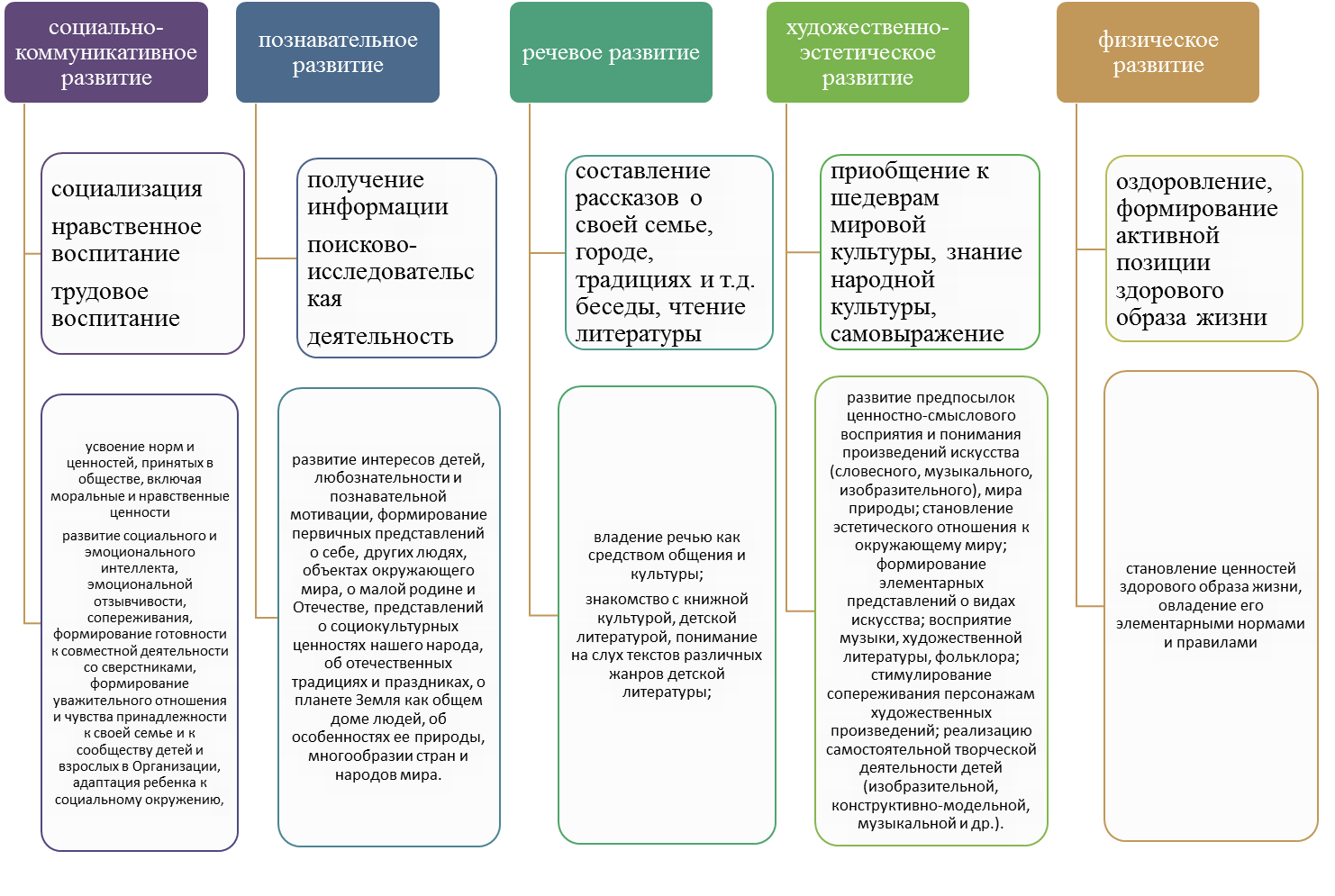 Содержание воспитательно-образовательной работы с детьми по патриотическому воспитанию Младший и средний дошкольный возрастЦель: -	Формирование уважительного отношения к окружающим людям.-	Воспитание любви к малой родине.Задачи:-	Способствовать воспитанию внимательного отношения и любви к близким людям.-	Создать условия для нравственного воспитания детей.-	Создавать ситуации, способствующие формированию внимательного отношения к окружающим.-	Поощрять интерес детей к деятельности взрослых.-	Формировать интерес к малой родине и первичные представления о ней.	Формы образовательной деятельности, осуществляемой в ходе режимных моментов:Старший дошкольный возрастФормы образовательной деятельности, осуществляемой в ходе режимных моментов:В работе с родителями необходимо учитывать образовательные потребности, интересы и мотивы детей, членов их семей и ориентироваться на специфику национальных, социокультурных условий, в которых ребенок находится вне стен образовательного учреждения.Планируемые результаты сформированы на основе целевых ориентиров дошкольного образования, описанных в Стандарте дошкольного образования.В процессе организованной деятельности:ребенок овладевает основными культурными способами деятельности, проявляет инициативу и самостоятельность в познавательно - исследовательской деятельности;ребенок обладает установкой положительного отношения к миру,  другим людям и самому себе, обладает чувством собственного достоинства;способен учитывать интересы и чувства других, сопереживать неудачам и радоваться успехам других, адекватно проявляет свои чувства;ребенок обладает развитым воображением;умеет подчиняться разным правилам и социальным нормам;ребенок может выражать свои мысли и желания, может использовать речь для выражения своих мыслей;ребенок способен к волевым усилиям, может следовать социальным нормам поведения и правилам в разных видах деятельности, во взаимоотношениях со взрослыми и сверстниками;ребенок проявляет любознательность, задает вопросы взрослым и сверстникам, интересуется причинно-следственными связями, склонен наблюдать, экспериментировать;обладает начальными знаниями о себе, о природном и социальном мире, в котором он живет; знаком с произведениями детской литературы, обладает элементарными представлениями из области живой природы, естествознания, математики, истории и т.п.; ребенок способен к принятию собственных решений, опираясь на свои знания и умения в различных видах деятельности.Чтобы осуществлять патриотическое воспитание детей, необходимо  создать предметно-пространственную развивающую образовательную  среду из следующих компонентов:Мини-музей с тематическими выставками (предметы быта, декоративно-прикладное искусство, посуда, одежда и др.).Экспериментальный уголок для исследовательской деятельности.Фотоальбомы на разные темы.Тематические выставки детской литературы, художественных произведений, письменности.Игры, игровые атрибуты для организации детской игры.Выставки фотоальбомов, иллюстраций, картинок о жизни того или иного народа и др.Предметы народных промыслов.Аудио и Фильмотека.Коллекция репродукций.Подбор театрализованных кукол для обыгрывания сказок народов России.Взаимодействие дошкольной  организации с социумом	Одним из принципов формирования образовательной программы является сетевое взаимодействие с организациями социализации, образования, охраны здоровья и другими партнерами, использование ресурсов социокультурной среды города.	Цель: Создание механизмов использования интеллектуальных, социокультурных и физкультурно-спортивных ресурсов Родниковского района.	Задачи:1. Создание условий для использования возможностей социума: эффективного использования ресурсов, для создания единой воспитательной системы и создания максимальных возможностей для выстраивания индивидуальных образовательных траекторий. 2. Создание межведомственного взаимодействия, для реализации модели кооперации и интеграции   образовательных учреждений различных типов, учреждений культуры, спорта, молодежной политики, социальной защиты.3. Использование возможностей социума для реализации образовательных задач, направленных на повышение уровня развития ребенка дошкольного возраста и достижения им результатов освоения образовательной программы дошкольного образования. 4. Расширение возможностей образования и социально-позитивной деятельности воспитанников за пределами образовательных организаций с учетом индивидуальных интересов и возрастных потребностей.5. Создание системы выявления, поддержки и развития детской одаренности, основанной на взаимодействии государственных образовательных учреждений, организаций культуры, спорта и науки, использовании современных интернет-технологий. 6. Создание единого информационного пространства государственных образовательных учреждений, учреждений культуры, спорта и науки и других организаций, для повышения компетентности педагогов и родителей по вопросам успешной социализации и приобщения детей дошкольного возраста, к социокультурным нормам, традициям семьи, общества и государства.  	Формы сотрудничества дошкольных учреждений с организациями социума:Планируемые результаты:1. Для детей дошкольного возраста:- успешное освоение основных требований образовательных задач, направленных на повышение уровня развития ребенка дошкольного возраста.2. Для родителей (законных представителей):- обеспечения психолого-педагогической поддержки семьи и повышения компетентности родителей (законных представителей) в вопросах развития и образования, охраны и укрепления здоровья детей;- повышения уровня знаний родителей (законных представителей) об учреждениях культуры, спорта, науки, и других организаций, для успешной социализации и приобщения детей дошкольного возраста, к социокультурным нормам, традициям семьи, общества и государства;- создания благоприятных условий развития детей в соответствии с их возрастными и индивидуальными особенностями и склонностями, развития способностей и творческого потенциала каждого ребенка как субъекта отношений с самим собой, другими детьми, взрослыми и миром;- учет потребностей, интересов и мотивов детей и членов их семей: специфики национальных, социокультурных и иных условий, в которых осуществляется образовательная деятельность;- поддержка родителей (законных представителей) в воспитании детей, охране и укреплении их здоровья, вовлечение семей непосредственно в образовательную деятельность;- рост психоэмоционального благополучия и здоровья участников образовательного процесса - педагогов и родителей (законных представителей), основанных на творческом взаимодействии с социальными институтами.3. Для педагогов:-  реализация Программы в формах, специфических для детей данной возрастной группы, путем создания атмосферы обеспечивающей оптимальные условия для восприятия детей дошкольного возраста;- создание единой воспитательной системы и создания максимальных возможностей для выстраивания индивидуальных образовательных траекторий с учетом использования возможностей социума;- повышение профессионального уровня педагогов, направленного на совершенствования личностных качеств и расширения кругозора.Культурологический компонент в образовательном процессеКраткая презентация Программы1.Образовательная Программа дошкольного образования ориентирована на детей раннего и дошкольного возраста2.Используемые Примерные и авторские программы: ОТ РОЖДЕНИЯ ДО ШКОЛЫ. Примерная основная общеобразовательная программа дошкольного образования / под ред. Н.Е. ВераксыПарциальные программы:Каплунова И.М.  «Ладушки».Методические рекомендации «Создание модели образовательного процесса в дошкольной образовательной организации с учетом компонента местных особенностей Родниковского края» Носкова С.С., Золотова Т.В., Зайцева С.И.Нежкина Н.Н, Спивак Е.М. Теория и практика психофизической тренировки у детей дошкольного и младшего школьного возраста.3.Образовательная программа дошкольного образования муниципального казенного дошкольного образовательного учреждения детский сад общеразвивающего вида №2 «Родничок» разработана в соответствии с:- Федеральным законом от 29.12.2012 г. № 273-ФЗ «Об образовании в Российской Федерации»;- Санитарно-эпидемиологическим правилами и нормативами СанПиН 2.4.1.3049-13 «Санитарно-эпидемиологические требования к устройству, содержанию и организации режима работы в дошкольных организациях», утвержденными Постановлением Главного санитарного врача РФ от 15.05.2013г. с изменениями, №26 (далее СанПиН);-Приказом Министерства образования и науки Российской Федерации от 17.10.2013г. «1155 «Об утверждении федерального государственного образовательного стандарта дошкольного образования»;-Уставом Учреждения;-Лицензией на образовательную деятельность от 13.12.2012г. № 952, выданной Департаментом образования Ивановской области;-Примерной основной образовательной программой дошкольного образования, одобренной решением федерального учебно-методического объединения по общему образованию от 20.05.2015г. №2/154. Целью реализации Программы – создание благоприятных условий для полноценного проживания ребенком дошкольного детства, формирование основ базовой культуры личности, всесторонне развитие психических и физических качеств в соответствии с возрастными и индивидуальными особенностями, подготовка к жизни в современном обществе, формирование предпосылок к учебной деятельности, обеспечение безопасности жизнедеятельности дошкольника5. Для достижения целей Основной образовательной программы МКДОУ д/с о/в № 2 «Родничок» первостепенное значение имеют:забота о здоровье, эмоциональном благополучии и своевременном всестороннем развитии каждого ребенка;создание в группах атмосферы гуманного и доброжелательного отношения ко всем воспитанникам, что позволяет растить их общительными, добрыми, любознательными, инициативными, стремящимися к самостоятельности и творчеству;максимальное использование разнообразных видов детской деятельности, их интеграция в целях повышения эффективности воспитательно-образовательного процесса;творческая организация (креативность) воспитательно-образовательного процесса;вариативность использования образовательного материала, позволяющая развивать творчество в соответствии с интересами и наклонностями каждого ребенка;уважительное отношение к результатам детского творчества;единство подходов к воспитанию детей в условиях дошкольного образовательного учреждения и семьи;соблюдение в работе детского сада и начальной школы преемственности, исключающей умственные и физические перегрузки в содержании образования детей дошкольного возраста, обеспечивающей отсутствие давления предметного обучения.6.Основная образовательная программа МКДОУ д/с о/в № 2 «Родничок» обеспечивает разностороннее развитие детей в возрасте от  1 года 6 месяцев до 8 лет с учетом возрастных и индивидуальных особенностей по образовательным областям: «Речевое развитие», «Социально-коммуникативное развитие», «Познавательное развитие», «Физическое развитие», «Художественно-эстетическое развитие»7.Приоритетное направление работы детского сада - «Охрана и укрепление физического и психического здоровья обучающихся». В ДОУ активно применяются следующие здоровьесберегающие технологии: «Умственное и физическое оздоровление  детей через кинезиологические игры», «Ритмотерапия, как составляющая часть музыкальной терапии», «Игровой самомассаж рук, как один из приёмов развития мелкой моторики», «Гимнастика после сна с элементами игрового стретчинга», «Нормативы ВФСК ГТО – как оценка уровня физической подготовленности дошкольников в соответствии с ФГОС ДО».8.Организация режима пребывания детей в детском саду Режим дня для разных возрастных групп в холодный и тёплый периоды года установлен в соответствии с функциональными возможностями ребёнка, его возрастом и состоянием здоровья и СанПиН 2.4.1.3049-13 "Санитарно-эпидемиологические требования к устройству, содержанию и организации режима работы дошкольных образовательных организаций", утвержденным постановлением Главного государственного санитарного врача Российской Федерации от 15 мая 2013 г. N 26 (зарегистрировано Министерством юстиции Российской Федерации 29 мая 2013 г., регистрационный N 28564).Режим работы ДОУ: 12 часов: с 7.00 до 19.00 при пятидневной рабочей неделе с четырёхразовым питанием.Учебный год в детском саду начинается 1 сентября и заканчивается 31 мая. В летние месяцы проводится оздоровительная работа с детьми.9.Характеристика взаимодействия педагогического коллектива с семьями детей.Цель взаимодействия с семьёй — сделать родителей активными участниками образовательного процесса, оказав им помощь в реализации ответственности за воспитание и обучение детейЗадачи МКДОУ  д/с о/в № 2 «Родничок»  по взаимодействию с семьёй:Формирование психолого-педагогических знаний родителей;приобщение родителей к участию  в жизни ДОУ;оказание помощи семьям воспитанников в развитии, воспитании и обучении детей;изучение и пропаганда лучшего семейного опыта.общими требованиями  к подготовке родителей к сопровождению ребёнка - дошкольника в рамках его траектории развития при реализации Программы дошкольного образования являются:информирование родителей о содержании Программы;информирование родителей о соответствии развития ребенка задачам, поставленным в Программе;информирование родителей о результатах освоения Программы.          Формы взаимодействия ДОО и семьи:Информационно-аналитическиеПознавательныеДосуговыеНаглядно-информационные	Информационно-аналитических  форм  организации  общения  с родителями  являются  сбор,  обработка  и использование  данных  о  семье  каждого воспитанника,  об  общекультурном  уровне  его родителей.  О  наличии  у  них  необходимых педагогических  знаний;  об  отношении в  семье к ребенку,  о  запросах,  интересах  и  потребностях родителей  в  психолого-педагогической информации.  К  данной  форме  взаимодействия  с родителями  можно  отнести  анкетирование, интервьюирование,  проведение  опросов, беседы.           Познавательные - призваны  повышать  психолого-педагогическую  компетентность  родителей,  а значит,  способствовать  изменению  взглядов родителей  на  воспитание  ребенка  в  условиях семьи,  развивать  рефлексию.  Кроме  того, данные  формы  взаимодействия  позволяют знакомить  родителей  с  особенностями возрастного  и  психологического  развития детей.  Рациональными  методами  и  приемами воспитания  для  формирования  их практических навыков.           Информирование родителей о ходе образовательного процесса. Детский сад открыт для родителей и других членов семьи. Родители вносят свой вклад в организацию образовательного процесса.Особая помощь от родителей осуществляется в создании групповой библиотеки, поскольку обмен книгами между семьями обогатит каждого из детей данной группы и создаст между детьми микроклимат, необходимый для общения их друг с другом.
Проходит работа с родителями по созданию и обогащению предметной развивающей среды в группах. Выставки детских работ являются интереснейшей формой информированности родителей о возможностях их детей, но при условии, если результаты детской деятельности будут демонстрироваться родителям, только когда ребенок сам выполнил все от начала до конца без помощи взрослого, и качество работы оценено ребенком адекватно требованиям воспитателя. Не следует торопиться в этот же день выставлять для обозрения родителей работы.             Психолого-педагогическое просвещение родителей с целью повышения их педагогической культуры. Содержанием этой работы является ознакомление родителей с особенностями реализации задач образовательных областей. Особо важная задача — формирование физического и психического здоровья детей. В работе с семьей используются разнообразные ее формы: беседы, консультации, родительские собрания и конференции. Родительские собрания проводятся четыре раза в год. 
             Совместная деятельность. Родители играют главную роль в воспитании своего ребенка, а педагоги создают условия и содействуют родителям и ребенку в амплификации его развития как неповторимой индивидуальности. Проходит подготовка и организация выставок совместных работ детей и родителей. Ничто так не сближает, как совместное дело.             Досуговые  формы  организации  общения призваны  устанавливать  теплые неформальные  отношения  между  педагогами  и родителями,  а  также  более  доверительные отношения  между родителями и детьми.В старших группах проводим домашние праздники с приглашением друзей и воспитателей. С детьми старшего возраста родители с удовольствием участвуют в фестивале детского творчества «Веселый муравейник». С младшей группы родители — активные участники любого детского праздника, особенно приветствуется и поощряется присутствие их на празднике, когда они готовят подарки для всех детей: показ театра, исполнение музыкальных или поэтических произведений и др. Родители участвуют в подготовке и проведении конкурсов, соревнований, выставок, праздников, досугов; выпускают газеты, журналы; участвуют в мастер-классах, пишут статьи из опыта воспитания ребенка в семье.              Наглядно-информационные формы решают  задачи  ознакомления  родителей  с условиями,  содержанием  и  методами воспитания  детей  в  условиях  дошкольной организации,  позволяют  правильно  оценивать деятельность  педагогов,  пересмотреть  методы и  приемы  домашнего  воспитания,  объективно видеть деятельность воспитателя.ПРИЛОЖЕНИЯПринята: на заседании педагогического совета МКДОУ детский сад общеразвивающего вида №2 «Родничок»Протокол №1 от «31» августа 2020 г.Утверждаю:Заведующий МКДОУ детский сад общеразвивающего вида №2 «Родничок»____________Г.В.СвяткинаПриказ № 68/2От «31» августа 2020 г.ОСНОВНАЯ ЧАСТЬОСНОВНАЯ ЧАСТЬ1. Целевой раздел1. Целевой раздел1.1. Пояснительная записка1.1. Пояснительная записка1.1.1.  Цели и задачи реализации Программы51.1.2.   Принципы и подходы к формированию Программы61.1.3. Значимые для разработки и реализации Программы характеристики ( индивидуальные особенности воспитанников ДОО, в том числе характеристики особенностей развития детей раннего и дошкольного возраста)81.2. Планируемые результаты освоения Программы (целевые ориентиры образования в раннем возрасте, целевые ориентиры образования на этапе завершения дошкольного образования) 211.3. Развивающее оценивание качества образовательной деятельности по Программе252. Содержательный раздел2. Содержательный разделОписание образовательной деятельности   в    соответствии с направлениями развития ребенкаОписание образовательной деятельности   в    соответствии с направлениями развития ребенка2.1. Содержание психолого-педагогической работы с детьми 1-2 лет272.2. Содержание психолого-педагогической работы с детьми 2-8 лет342.2.1.Образовательная область «Социально-коммуникативное развитие»342.2.2. Образовательная область «Познавательное развитие»422.2.3. Образовательная область «Речевое развитие»492.2.4. Образовательная область «Художественно-эстетическое развитие»552.2.5. Образовательная область «Физическое развитие»622.3. Описание вариативных форм, способов, методов и средств реализации Программы   с   учётом   возрастных   и индивидуальных     особенностей воспитанников, специфики их образовательных потребностей и интересов712.4. Особенности образовательной деятельности разных видов и культурных  практик762.5. Способы и направления поддержки детской инициативы782.6. Особенности взаимодействия педагогического коллектива с   семьями воспитанников и социумом822.7. Иные характеристики содержания Программы883. Организационный раздел3. Организационный раздел3.1. Психолого-педагогические условия, обеспечивающие развитие ребёнка923.2. Организация развивающей предметно-пространственной среды933.3. Кадровые условия реализации Программы983.4. Материально-техническое обеспечение Программы1003.5. Описание обеспеченности средствами обучения и воспитания1103.6. Финансовые условия реализации Программы1123.7. Распорядок и/или режим дня1133.8. Планирование образовательной деятельности1263.9. Особенности традиционных событий, праздников, мероприятий1383.10. Перечень нормативных документов1393.11. Перечень литературных источников139 3.12. Глоссарий140ЧАСТЬ, ФОРМИРУЕМАЯ УЧАСТНИКАМИ ОБРАЗОВАТЕЛЬНОГО ПРОЦЕССАЧАСТЬ, ФОРМИРУЕМАЯ УЧАСТНИКАМИ ОБРАЗОВАТЕЛЬНОГО ПРОЦЕССА1. Наличие парциальных и иных Программ. Поддерживающих выбранные направления (указание ссылок на них) и обоснованность выбора содержания образования (каждой из парциальных или иных программ)1412. Реализация регионального компонента образования в ДОУ143Краткая презентация программы163Приложение168№ п/пВозрастная группаКоличествоКоличество№ п/пВозрастная группагруппдетей1Первая группа раннего возраста1212Вторая группа раннего возраста1413Младшая группа2214Средняя группа2435Старшая группа2386Подготовительная группа3607Группа кратковременного пребывания110Количество детей в семье2016-20172017-20182018-20192019-2020Количество детей в семьеКоличествоКоличествоКоличествоКоличествоКоличество семей226226225235Полные семьи185187205204Неполные семьи38371928Многодетные семьи29342332Опекуны3211Неблагополучные семьи4623Социальный статус семьи2016-20172017-20182018-20192019-2020Социальный статус семьиКоличествоКоличествоКоличествоКоличествовсего родителей416425436423рабочие218265254245служащие1269711598предприниматели781215безработные1351домохозяйки40182945не работают24182019Виды игр-занятийКоличествоРасширение ориентировки в окружающем и развитие речи3Развитие движений2Со строительным материалом1С дидактическим материалом2Музыкальное2Общее количество игр-занятий10От 1 года до 1 года 6 мес.От 1 года 6 мес. до 2 летРазвитие речиРазвитие речиПонимание речиПонимание речиРасширять запас понимаемых слов. Развивать умение по слову взрослого находить и показывать на картинках игрушки, предметы одежды, посуды, основные части своего тела и сюжетных игрушек, частично называть их. Развивать умение понимать слова, обозначающие части тела человека (руки, ноги, голова), части лица (рот, глаза, уши); бытовые и игровые действия (умываться, гулять); цвета предметов (красный, синий), контрастные размеры (большой, маленький), формы (кубик, кирпичик, шар, призма). Приучать детей понимать простые по конструкции и содержанию фразы, которыми взрослый сопровождает показ игрушек, свои действия.Расширять запас понимаемых слов, обозначающих части тела ребенка и его лица. Называть детям цвет предметов (красный, синий, желтый, зеленый), размер (большой, маленький), форму (кубик, кирпичик, крыша-призма), состояние (чистый, грязный), а также место нахождения предмета (здесь, там); временные (сейчас) и количественные (один и много) отношения (к концу года). Закреплять умение детей с помощью взрослого подбирать знакомые предметы по цвету. Развивать умение понимать слова, обозначающие способы передвижения животных (летает, бегает и т. п.), способы питания (клюет, лакает и т. п.), голосовые реакции (мяукает, лает и т. п.); способы передвижения человека (идет, бежит и т. п.). Развивать умение понимать предложения с предлогами в, на. Развивать умение узнавать и показывать знакомые предметы независимо от их размера и цвета (мяч большой и маленький, красный и синий и т. п.); соотносить одно и то же действие с несколькими предметами (кормить можно куклу, мишку, слоника и т. п.). Содействовать пониманию сюжетов небольших инсценировок с игрушками, спектаклей кукольного театра о событиях, знакомых детям по личному опыту.Активная речьАктивная речьСовершенствовать умение детей подражать звукосочетаниям и словам. Пополнять активный словарь названиями известных действий (спи, иди, упал и т. п.). Развивать умение показывать и называть изображенные на картинке знакомые предметы в статическом положении (к 1 году 3 месяцам) и их же в действии (к 1 году 6 месяцам). Формировать умение отвечать на вопросы «Кто это?», «Что делает?». Побуждать переходить от общения с помощью жестов и мимики к общению с помощью доступных речевых средств. Развивать умение произносить по подражанию предложения из двух словПоощрять замену звукоподражательных слов общеупотребительными (вместо ав-ав — собака и т. п.). Предлагать образцы правильного произношения слов, побуждать детей к подражанию. Продолжать расширять и обогащать словарный запас: • существительными, обозначающими названия игрушек, одежды, обуви, посуды, наименования транспортных средств; • глаголами, обозначающими бытовые (есть, умываться и т. п.), игровые (катать, строить и т. п.) действия, действия, противоположные по значению (открывать — закрывать, снимать — надевать и т. п.); • прилагательными, обозначающими цвет, величину предметов; • наречиями (высоко, низко, тихо). Формировать умение детей составлять фразы из трех и более слов, правильно употреблять грамматические формы; согласовывать существительные и местоимения с глаголами; употреблять глаголы в настоящем и прошедшем времени; использовать предлоги (в, на). Предлагать образцы употребления вопросительных слов (кто, что, куда, где). Способствовать формированию интонационной выразительности речи. Способствовать развитию потребности детей в общении посредством речи. Подсказывать им поводы для обращения к взрослым и сверстникам (попроси; поблагодари; предложи; посмотри, кто пришел, и скажи нам и т. д.)Развитие движенийРазвитие движенийХодьба и упражнения в равновесииХодьба и упражнения в равновесииХодьба стайкой в прямом направлении по лежащей на полу дорожке. Ходьба с помощью взрослого вверх по доске, приподнятой одним концом от пола на 10–15 см (ширина доски 25 см, длина 1,5–2 м), и вниз до конца. Подъем на опрокинутый вверх дном ящик (50 50 10 см) и спуск с него. Перешагивание через веревку, положенную на землю, или палку, приподнятую от пола на 5–10 смХодьба стайкой, ходьба по доске (ширина 20 см, длина 1,5–2 м), приподнятой одним концом от пола на 15–20 см. Подъем на опрокинутый вверх дном ящик (50 50 15 см) и спуск с него. Перешагивание через веревку или палку, приподнятую от пола на 12–18 см.Ползание, лазаньеПолзание, лазаньеПолзание на расстояние до 2 м, подлезание под веревку (высота 50 см), пролезание в обруч (диаметр 50 см). Лазанье по лесенке-стремянке вверх и вниз (высота 1 м).Перелезание через бревно (диаметр 15–20 см), подлезание под веревку, поднятую на высоту 35–40 см, пролезание в обруч (диаметр 45 см). Лазанье по лесенке-стремянке вверх и вниз (высота 1,5 м).Катание, бросаниеКатание, бросаниеКатание мяча (диаметр 25 см) вперед (из исходного положения сидя, стоя). Бросание мяча (диаметр 6–8 см) вниз, вдаль.Катание мяча (диаметр 20–25 см) в паре с взрослым, катание по скату и перенос мяча к скату. Бросание мяча (диаметр 6–8 см) правой и левой рукой на расстояние 50–70 см.Общеразвивающие упражненияОбщеразвивающие упражненияВ положении сидя на скамейке поднимание рук вперед и опускание их, отведение за спину. В положении сидя повороты корпуса вправо и влево с передачей предмета. В положении стоя полунаклоны вперед и выпрямление; при поддержке взрослого полунаклоны вперед, перегибаясь через палку (40–45 см от пола). Приседания с поддержкой взрослого.Подвижные игрыПодвижные игрыФормировать у детей устойчивое положительное отношение к подвижным играм. Ежедневно проводить подвижные игры с использованием игрушки и без нее. С детьми 1 года — 1 года 6 месяцев подвижные игры проводятся индивидуально. С детьми старше 1 года 6 месяцев — индивидуально и по подгруппам (2–3 человека).Развивать основные движения детей (ходьба, ползание и лазанье, катание и бросание мяча). Формировать умение двигаться стайкой в одном направлении, не мешая друг другу. Развивать умение внимательно слушать взрослого, действовать по сигналу. Примерный список подвижных игр «Догони мяч», «Передай мяч», «Доползи до погремушки», «Догони собачку», «Маленькие и большие», «Поймай бабочку», «Где пищит мышонок?» и др. Самостоятельные игры детей с игрушками, стимулирующими двигательную активность: с каталками, тележками, автомобилями и пр.Формировать у детей устойчивое положительное отношение к подвижным играм. Ежедневно проводить подвижные игры с использованием игрушки и без нее. С детьми 1 года — 1 года 6 месяцев подвижные игры проводятся индивидуально. С детьми старше 1 года 6 месяцев — индивидуально и по подгруппам (2–3 человека).Развивать основные движения детей (ходьба, ползание и лазанье, катание и бросание мяча). Формировать умение двигаться стайкой в одном направлении, не мешая друг другу. Развивать умение внимательно слушать взрослого, действовать по сигналу. Примерный список подвижных игр «Догони мяч», «Передай мяч», «Доползи до погремушки», «Догони собачку», «Маленькие и большие», «Поймай бабочку», «Где пищит мышонок?» и др. Самостоятельные игры детей с игрушками, стимулирующими двигательную активность: с каталками, тележками, автомобилями и пр.Игры-занятия с дидактическим материаломИгры-занятия с дидактическим материаломПродолжать обогащать сенсорный опыт детей. Обучать детей действиям с предметами: нанизывать на стержень пирамидки 2—3 кольца одинакового размера, собирать с помощью взрослого в определенной последовательности пирамидку на конусной основе, состоящую из 2—3 колпачков разных размеров; собирать пирамидку из четырех колец двух контрастных размеров; открывать и закрывать одноместную матрешку, вкладывать меньшие предметы в большие и вынимать их. Совершенствовать разнообразные действия с предметами (открывать — закрывать, нанизывать — снимать, прокатывать, втыкать, шнуровать, накладывать), ориентируясь на их величину (большой, маленький), цвет (красный, синий). Учить действовать с различными дидактическими игрушками (шаробросы, дидактические коробки, грибки и втулочки со столиками к ним и т. д.).Продолжать обогащать сенсорный опыт детей. Развивать умение различать предметы по величине: с помощью взрослого собирать пирамидку из 4—5 колец (от большого к маленькому), из 4—5 колпачков. Формировать умение подбирать крышки (круглые, квадратные) к коробочкам и шкатулкам соответствующих форм; собирать двухместные дидактические игрушки (матрешки, бочонки), составлять разрезные картинки из двух частей (пирамидка, яблоко и др.). Упражнять в соотнесении плоскостных фигур (круг, квадрат, треугольник, прямоугольник) с отверстиями дидактической коробки. Проводить дидактические игры на развитие слухового внимания («Кто в домике живет?», «Кто нас позвал?» и т. д.). Развивать умение различать четыре цвета (красный, синий, желтый, зеленый); по предложению взрослого отбирать предметы определенного цвета. Использовать специальные дидактические пособия: помогать детям соотносить цвет и форму грибочков и втулочек с цветовым полем, плоскостные и объемные предметы с фигурными отверстиями коробок и столиков. Предоставлять возможность самостоятельно играть с дидактическими игрушками, мелким и крупным строительным материалом.Игры-занятия со строительным материалом (настольным, напольным)Игры-занятия со строительным материалом (настольным, напольным)Знакомить детей с некоторыми формами (кубик, кирпичик, призма), «опредмечивая» их (призма — крыша). Совместно с взрослым обыгрывать постройки с использованием сюжетных игрушек.Продолжать знакомить детей с некоторыми формами (кубик, кирпичик, призма, цилиндр), «опредмечивая» их (цилиндр — столбик, труба). Знакомить со способами конструирования — прикладыванием, накладыванием. Побуждать совместно с взрослым обыгрывать постройки, использовать для игр сюжетные игрушки. Формировать умение пользоваться знакомыми формами строительного материала и элементами пластмассовых конструкторов при сооружении собственных разнообразных построек. В летнее время на прогулке проводить игры с природными материалами. Сочетать игры с песком с играми со строительным материалом, игры с водой — с сюжетными играми. Развивать умение выкладывать камешками, ракушками, шишками изображенные взрослым на песке знакомые фигуры. Поощрять самостоятельное включение детьми в сюжетные игры природного материала в качестве предметов-заместителей (листик — тарелка).Музыкальное воспитаниеМузыкальное воспитаниеПриобщать к веселой и спокойной музыке, формировать умение различать на слух звучание разных по тембру музыкальных инструментов (барабан, флейта или дудочка). Содействовать пониманию детьми содержания понравившейся песенки, помогать подпевать (как могут, умеют). Постепенно формировать умение заканчивать петь вместе с взрослым. Развивать умение ходить под музыку, выполнять простейшие плясовые движения (пружинка, притопывание ногой, переступание с ноги на ногу, прихлопывание в ладоши, помахивание погремушкой, платочком; кружение, вращение руками — «фонарики»). В процессе игровых действий вызывать желание передавать движения, связанные с образом (птичка, мишка, зайка).Начинать развивать у детей музыкальную память. Вызывать радость от восприятия знакомого музыкального произведения, желание дослушать его до конца. Помогать различать тембровое звучание музыкальных инструментов (дудочка, барабан, гармошка, флейта), показывать инструмент (один из двух или трех), на котором взрослый исполнял мелодию. При пении стимулировать самостоятельную активность детей (звукоподражание, подпевание слов, фраз, несложных попевок и песенок). Продолжать совершенствовать движения под музыку, учить выполнять их самостоятельно. Развивать умение детей вслушиваться в музыку и с изменением характера ее звучания изменять движения (переходить с ходьбы на притопывание, кружение). Помогать чувствовать характер музыки и передавать его игровыми действиями (мишка идет, зайка прыгает, птичка клюет).Чтение художественной литературыЧтение художественной литературыПриучать слушать и понимать короткие, доступные по содержанию народные песенки, потешки, сказки, а также авторские произведения (проза, стихи). Сопровождать чтение (рассказывание) показом картинок, игрушек. Приучать детей слушать хорошо знакомые произведения без наглядного сопровождения. Предоставлять возможность повторять вслед за взрослым некоторые слова стихотворного текста и выполнять несложные действия, о которых говорится в поэтическом произведении. Обращать внимание на интонационную выразительность речи детей.Приучать слушать и понимать короткие, доступные по содержанию народные песенки, потешки, сказки, а также авторские произведения (проза, стихи). Сопровождать чтение (рассказывание) показом картинок, игрушек. Приучать детей слушать хорошо знакомые произведения без наглядного сопровождения. Предоставлять возможность повторять вслед за взрослым некоторые слова стихотворного текста и выполнять несложные действия, о которых говорится в поэтическом произведении. Обращать внимание на интонационную выразительность речи детей.ЗадачиСодержание работыНепосредственно образовательная деятельность, осуществляемая в ходе режимных моментов, самостоятельная деятельность детейНепосредственно образовательная деятельность, осуществляемая в ходе режимных моментов, самостоятельная деятельность детейСоциализация, развитие общения, нравственное воспитание.Усвоение норм и ценностей, принятых в обществе, воспитание моральных и нравственных качеств ребенка, формирование умения правильно оценивать свои поступки и поступки сверстников.Развитие общения и взаимодействия ребенка с взрослыми и сверстниками, развитие социального и эмоционального интеллекта, эмоциональной отзывчивости, сопереживания, уважительного и доброжелательного отношения к окружающим.Формирование готовности детей к совместной деятельности, развитие умения договариваться, самостоятельно разрешать конфликты со сверстникамиРебенок в семье и сообществе, патриотическое воспитаниеФормирование образа Я, уважительного отношения и чувства принадлежности к своей семье и к сообществу детей и взрослых в организации; формирование гендерной, семейной, гражданской принадлежности; воспитание любви к Родине, гордости за ее достижения, патриотических чувств.Самообслуживание, самостоятельность, трудовое воспитаниеРазвитие навыков самообслуживания; становление самостоятельности, целенаправленности и саморегуляции собственных действий.Воспитание культурно-гигиенических навыков.Формирование позитивных установок к различным видам труда и творчества, воспитание положительного отношения к труду, желаниятрудиться.Воспитание ценностного отношения к собственному труду, труду других людей и его результатам. Формирование умения ответственно относиться к порученному заданию (умение и желание доводить дело до конца, стремление сделать его хорошо).Формирование первичных представлений о труде взрослых, его роли в обществе и жизни каждого человекаФормирование основ безопасностиФормирование первичных представлений о безопасном поведении в быту, социуме, природе. Воспитание осознанного отношения к выполнению правил безопасности.Формирование осторожного и осмотрительного отношения к потенциально опасным для человека и окружающего мира природы ситуациям.Формирование представлений о некоторых типичных опасных ситуациях и способах поведения в них.Формирование элементарных представлений о правилах безопасности дорожного движения; воспитание осознанного отношения к необходимости выполнения этих правил.Организация образовательной деятельностиОрганизация образовательной деятельностиОрганизация образовательной деятельностиОрганизация образовательной деятельностиОрганизация образовательной деятельностиБазовые виды деятельности/периодичностьБазовые виды деятельности/периодичностьФормы и приемыФормы и приемыФормы и приемыСовместная образовательная деятельность педагогов и детейСовместная образовательная деятельность педагогов и детейЗанятия.Экскурсии, наблюдения.Беседа.Чтение.Объяснение.Обучение.Напоминание.Упражнения.Рассказ.Ситуативный разговор. Творческие задания. Дидактическая игра. Проблемные ситуации. Продуктивная деятельность. Рассматривание иллюстраций. Занятия.Экскурсии, наблюдения.Беседа.Чтение.Объяснение.Обучение.Напоминание.Упражнения.Рассказ.Ситуативный разговор. Творческие задания. Дидактическая игра. Проблемные ситуации. Продуктивная деятельность. Рассматривание иллюстраций. Занятия.Экскурсии, наблюдения.Беседа.Чтение.Объяснение.Обучение.Напоминание.Упражнения.Рассказ.Ситуативный разговор. Творческие задания. Дидактическая игра. Проблемные ситуации. Продуктивная деятельность. Рассматривание иллюстраций. Образовательная деятельность в ходе режимных моментовОбразовательная деятельность в ходе режимных моментовОбразовательная деятельность в ходе режимных моментовОбразовательная деятельность в ходе режимных моментовОбразовательная деятельность в ходе режимных моментовУтренняя гимнастикаКомплекс закаливающих процедурГигиенически процедурыСитуативные беседы при проведении режимных моментовДежурствоПрогулкиУтренняя гимнастикаКомплекс закаливающих процедурГигиенически процедурыСитуативные беседы при проведении режимных моментовДежурствоПрогулкиСитуативные беседы при проведении режимных моментов, подчеркивание их пользы; развитие трудовых навыков через поручения и задания, дежурства, навыки самообслуживания; помощь взрослым; участие детей в расстановке и уборке инвентаря и оборудования для занятий, в построении конструкций для подвижных игр и упражнений (из мягких блоков, спортивного оборудования); формирование навыков безопасного поведения при проведении режимных моментов.Ситуативные беседы при проведении режимных моментов, подчеркивание их пользы; развитие трудовых навыков через поручения и задания, дежурства, навыки самообслуживания; помощь взрослым; участие детей в расстановке и уборке инвентаря и оборудования для занятий, в построении конструкций для подвижных игр и упражнений (из мягких блоков, спортивного оборудования); формирование навыков безопасного поведения при проведении режимных моментов.Ситуативные беседы при проведении режимных моментов, подчеркивание их пользы; развитие трудовых навыков через поручения и задания, дежурства, навыки самообслуживания; помощь взрослым; участие детей в расстановке и уборке инвентаря и оборудования для занятий, в построении конструкций для подвижных игр и упражнений (из мягких блоков, спортивного оборудования); формирование навыков безопасного поведения при проведении режимных моментов.Самостоятельная деятельность детейСамостоятельная деятельность детейСамостоятельная деятельность детейСамостоятельная деятельность детейСамостоятельная деятельность детейИграСамостоятельная деятельность в центрах развитияИграСамостоятельная деятельность в центрах развитияИндивидуальные игры, совместные игры, все виды самостоятельной деятельности, предполагающие общение со сверстниками. Самообслуживание. Рассматривание иллюстраций. Продуктивная деятельность.Индивидуальные игры, совместные игры, все виды самостоятельной деятельности, предполагающие общение со сверстниками. Самообслуживание. Рассматривание иллюстраций. Продуктивная деятельность.Индивидуальные игры, совместные игры, все виды самостоятельной деятельности, предполагающие общение со сверстниками. Самообслуживание. Рассматривание иллюстраций. Продуктивная деятельность.Взаимодействие с семьями воспитанниковВзаимодействие с семьями воспитанниковВзаимодействие с семьями воспитанниковВзаимодействие с семьями воспитанниковВзаимодействие с семьями воспитанниковЗнакомствос семьёйИнформирование родителей о ходе образовательного процессаИнформирование родителей о ходе образовательного процессаОбразование родителейСовместнаядеятельностьВстречи-знакомстваАнкетирование семейДни открытых дверейИндивидуальные и подгрупповые консультацииРодительские собранияОформление информационных стендовПриглашение родителей на праздникиСоздание памятокДни открытых дверейИндивидуальные и подгрупповые консультацииРодительские собранияОформление информационных стендовПриглашение родителей на праздникиСоздание памятокСеминары, семинары-практикумы, мастер-классыСоздание библиотеки (медиотеки)Привлечение родителей к организации праздников, семейные объединения (секции)Семейные праздники, прогулкиПривлечение родителей к проектной деятельностиБеседаЛичный примерРассказОбъяснениеНапоминаниеЗапретыПохвалаЧтение произведений художественной литературы ВозрастСовместная деятельность взрослого и детейСовместная деятельность взрослого и детейСамостоятельная деятельность детейВозрастОбразовательная деятельность, осуществляемая в процессе организации различных видов детской деятельности(групповая, подгрупповая)Образовательная деятельность, осуществляемая в ходе режимных моментовСамостоятельная деятельность детей2-3 годаНаблюдение, игры-забавы, чтение художественной литературы, сюжетные игры, дидактические игрыИндивидуальная работа при воспитании культурно-гигиенических навыков, художественное слово при организации режимных моментовСюжетные и дидактические игры в развивающей среде3-4 годаНаблюдение, беседы, чтение художественной литературы, сюжетные игры, дидактические игрыИндивидуальная работа при воспитании культурно-гигиенических навыков, художественное слово при организации режимных моментов Сюжетные и дидактические игры в развивающей среде4-5 летНаблюдение, игры-забавы, чтение художественной литературы, сюжетные игры, дидактические игры, развлечения, экскурсии —1 раз в кварталИндивидуальная работа по закреплению навыков и умений, использование игровых методов, наблюдения, беседыОформление в группе «Уголка безопасности», сюжетные и дидактические игры в развивающей среде5-6 летПраздники, развлечения, беседы, чтение, экскурсии, встречи с интересными людьми, наблюдения, беседы, реализация проектов Индивидуальная работа по закреплению навыков и умений, использование игровых методов Оформление в группе «Уголка безопасности», сюжетные, дидактические игры в развивающей среде, игры с правилами6-8 летПраздники - 1 раз в квартал, развлечения, беседы, чтение, экскурсии — 1 раз в месяц, встречи с интересными людьми, проекты Индивидуальная работа по закреплению навыков и умений, использование игровых методов, наблюденияОформление в группе «Уголка безопасности», сюжетные, дидактические игры в развивающей среде, игры с правиламиВозрастСовместная деятельность взрослого и детейСовместная деятельность взрослого и детейСамостоятельная деятельность детейВозрастОбразовательная деятельность, осуществляемая в процессе организации различных видов детской деятельности(групповая, подгрупповая)Образовательная деятельность, осуществляемая в ходе режимных моментовСамостоятельная деятельность детей2-3 годаНаблюдение, игры-забавы, чтение художественной литературы, сюжетные игрыИндивидуальная работа при воспитании культурно-гигиенических навыков, навыков самообслуживания, художественное слово при организации режимных моментов, наблюдениеСамообслуживание, КГН3-4 годаНаблюдение, беседы, чтение художественной литературы, сюжетные игры, экскурсии, поручения,Индивидуальная работа при воспитании культурно-гигиенических навыков, навыков самообслуживания, художественное слово при организации режимных моментов, наблюдение Самообслуживание 4-5 летНаблюдение, беседы, чтение художественной литературы, сюжетные игры, экскурсии, поручения, создание альбомов о профессиях,  художественный и ручной труд Индивидуальная работа по закреплению навыков и умений самообслуживания, использование игровых методов, наблюдения, беседы, художественное слово Самообслуживание, художественный и ручной труд - в уголке ИЗО, труд на участке, в группе, в уголке природы5-6 летНаблюдение, беседы, чтение художественной литературы,  экскурсии,  создание альбомов о профессиях, помощь детям младшего возраста, проекты, участие в создании развивающей среды,  посильный ремонт, художественный и ручной труд Индивидуальная работа по закреплению навыков и умений, использование игровых методов, наблюдения, беседы, реализация проектов, сюжетные игры, индивидуальные, подгрупповые поручения Самообслуживание, художественный и ручной труд - в уголке ИЗО, труд на участке, в группе, в уголке природы6-8 летНаблюдение, беседы,  экскурсии,  создание альбомов о профессиях, помощь детям младшего возраста, проекты, посильный ремонт, художественный и ручной труд Индивидуальная работа по закреплению навыков и умений, использование игровых методов, наблюдения, беседы, реализация проектов,  участие в создании развивающей среды,  сюжетные игры, чтение художественной литературы, индивидуальные, подгрупповые поручения Общественно-полезный труд, культурно-гигиенические навыки, самообслуживание,художественный и ручной труд в уголке ИЗО, труд в группе,  в уголке природыОбразовательные областиЗадачи«Речевое развитие»-развитие свободного общения со взрослыми и детьми в процессе трудовой деятельности, знакомства с трудом взрослых;-развитие свободного общения со взрослыми и детьми в части формирования первичных ценностных представлений, представлений о себе, семье, обществе, государстве, мире, а также соблюдения элементарных общепринятых норм и правил поведения;-развитие свободного общения со взрослыми и детьми в процессе освоения способов безопасного поведения, способов оказания самопомощи, помощи другому, правил поведения в стандартных опасных ситуациях и др., в части формирования основ экологического сознания.-использование художественных произведений для формирования ценностных представлений, связанных с трудовой деятельностью взрослых и детей;-использование художественных произведений для формирования первичных ценностных представлений, представлений о себе, семье и окружающем мире;- использование художественных произведений для формирования основ безопасности собственной жизнедеятельности и безопасности окружающего мира.«Познавательное развитие»-формирование целостной картины мира и расширение кругозора в части представлений о труде взрослых, детей;-формирование целостной картины мира и расширение кругозора в части представлений о себе, семье, гендерной принадлежности, социуме, государстве, мире;-формирование целостной картины мира и расширение кругозора в части представлений о возможных опасностях, способах их избегания, способах сохранения здоровья и жизни, безопасности окружающей природы.«Физическое развитие»-развитие физических качеств ребенка в процессе освоения разных видов труда;- развитие игровой деятельности в части подвижных игр с правилами;- формирование первичных ценностных представлений о здоровье и здоровом образе жизни человека«Художественно-эстетическое развитие»--использование музыкальных произведений, продуктивной деятельности детей  для обогащения содержания области «социально-коммуникативное развитие»ЗадачиСодержание работыНепосредственно образовательная деятельность, осуществляемая в ходе режимных моментов, самостоятельная деятельность детейНепосредственно образовательная деятельность, осуществляемая в ходе режимных моментов, самостоятельная деятельность детейРазвитие познавательно-исследовательской деятельности. Развитие познавательных интересов детей, расширение опыта ориентировки в окружающем, сенсорное развитие, развитие любознательности и познавательной мотивации; формирование познавательных действий, становление сознания; развитие воображения и творческой активности; формирование первичных представлений об объектах окружающего мира, о свойствах и отношениях объектов окружающего мира (форме, цвете, размере, материале, звучании, ритме, темпе, причинах и следствиях и др.).Развитие восприятия, внимания, памяти, наблюдательности, способности анализировать, сравнивать, выделять характерные, существенные признаки предметов и явлений окружающего мира; умения устанавливать простейшие связи между предметами и явлениями, делать простейшие обобщенияПриобщение к социокультурным ценностям. Ознакомление с окружающим социальным миром, расширение кругозора детей, формирование целостной картины мира.Формирование первичных представлений о малой родине и Отечестве, представлений о социокультурных ценностях нашего народа, об отечественных традициях и праздниках.Формирование элементарных представлений о планете Земля как общем доме людей, о многообразии стран и народов мира.Формирование элементарных математических представлений.Формирование элементарных математических представлений, первичныхпредставлений об основных свойствах и отношениях объектов окружающего мира: форме, цвете, размере, количестве, числе, части и целом, пространстве и времениОзнакомление с миром природы. Ознакомление с природой и природными явлениями. Развитие умения устанавливать причинно-следственные связи между природными явлениями. Формирование первичных представлений о природном многообразии планеты Земля. Формирование элементарных экологических представлений. Формирование понимания того, что человек — часть природы, что он должен беречь, охранять и защищать ее, что в природе все взаимосвязано, что жизнь человека на Земле во многом зависит от окружающей среды. Воспитание умения правильно вести себя в природе. Воспитание любви к природе, желания беречь ее.Организация образовательной деятельностиОрганизация образовательной деятельностиОрганизация образовательной деятельностиОрганизация образовательной деятельностиОрганизация образовательной деятельностиБазовые виды деятельности/периодичностьБазовые виды деятельности/периодичностьФормы и приемыФормы и приемыФормы и приемыСовместная образовательная деятельность педагогов и детей Познание. Познавательно-исследовательская и продуктивная (конструктивная) деятельностьПознание. Формирование элементарных математических представленийПознание. Формирование целостной картины мира,  расширение кругозораСовместная образовательная деятельность педагогов и детей Познание. Познавательно-исследовательская и продуктивная (конструктивная) деятельностьПознание. Формирование элементарных математических представленийПознание. Формирование целостной картины мира,  расширение кругозораПоказ.Экскурсии, наблюдение. Беседа. Занятия.Опыты, экспериментирование.Обучение в условиях специально оборудованной полифункциональной интерактивной среды. Игровые занятия с использованием    -полифункционального игрового оборудования, сенсорной комнаты. Игровые упражнения. Игры - дидактические, подвижные.Проектная деятельность. Продуктивная деятельность.Проблемно-поисковые ситуации.Показ.Экскурсии, наблюдение. Беседа. Занятия.Опыты, экспериментирование.Обучение в условиях специально оборудованной полифункциональной интерактивной среды. Игровые занятия с использованием    -полифункционального игрового оборудования, сенсорной комнаты. Игровые упражнения. Игры - дидактические, подвижные.Проектная деятельность. Продуктивная деятельность.Проблемно-поисковые ситуации.Показ.Экскурсии, наблюдение. Беседа. Занятия.Опыты, экспериментирование.Обучение в условиях специально оборудованной полифункциональной интерактивной среды. Игровые занятия с использованием    -полифункционального игрового оборудования, сенсорной комнаты. Игровые упражнения. Игры - дидактические, подвижные.Проектная деятельность. Продуктивная деятельность.Проблемно-поисковые ситуации.Образовательная деятельность в ходе режимных моментовОбразовательная деятельность в ходе режимных моментовОбразовательная деятельность в ходе режимных моментовОбразовательная деятельность в ходе режимных моментовОбразовательная деятельность в ходе режимных моментовУтренняя гимнастикаКомплекс закаливающих процедурГигиенически процедурыСитуативные беседы при проведении режимных моментовДежурствоПрогулкиУтренняя гимнастикаКомплекс закаливающих процедурГигиенически процедурыСитуативные беседы при проведении режимных моментовДежурствоПрогулкиСоздание речевой развивающей среды; свободные диалоги с детьми в играх, наблюдениях, при восприятии картин, иллюстраций, мультфильмов; ситуативные разговоры с детьми; называние трудовых действий и гигиенических процедур, поощрение речевой активности детей; обсуждения (пользы закаливания, занятий физической культурой, гигиенических процедур).Создание речевой развивающей среды; свободные диалоги с детьми в играх, наблюдениях, при восприятии картин, иллюстраций, мультфильмов; ситуативные разговоры с детьми; называние трудовых действий и гигиенических процедур, поощрение речевой активности детей; обсуждения (пользы закаливания, занятий физической культурой, гигиенических процедур).Создание речевой развивающей среды; свободные диалоги с детьми в играх, наблюдениях, при восприятии картин, иллюстраций, мультфильмов; ситуативные разговоры с детьми; называние трудовых действий и гигиенических процедур, поощрение речевой активности детей; обсуждения (пользы закаливания, занятий физической культурой, гигиенических процедур).Самостоятельная  деятельность  детейСамостоятельная  деятельность  детейСамостоятельная  деятельность  детейСамостоятельная  деятельность  детейСамостоятельная  деятельность  детейИграСамостоятельная деятельность в центрах развитияИграСамостоятельная деятельность в центрах развитияСамостоятельное чтение детьми коротких стихотворений, самостоятельные игры по мотивам художественных произведений, самостоятельная работа в уголке книги, в уголке театра, сюжетно-ролевые игры, рассматривание книг и картинок; самостоятельное раскрашивание «умных раскрасок», развивающие настольно-печатные игры, игры на прогулке, автодидактические игры (развивающие пазлы, рамки-вкладыши, парные картинки) Моделирование. Наблюдение. Интегрированная детская деятельность: включение ребенком полученного сенсорного опыта в его практическую деятельность - предметную, продуктивную, игровую. Опыты. Труд в уголке природы. Продуктивная деятельность.Самостоятельное чтение детьми коротких стихотворений, самостоятельные игры по мотивам художественных произведений, самостоятельная работа в уголке книги, в уголке театра, сюжетно-ролевые игры, рассматривание книг и картинок; самостоятельное раскрашивание «умных раскрасок», развивающие настольно-печатные игры, игры на прогулке, автодидактические игры (развивающие пазлы, рамки-вкладыши, парные картинки) Моделирование. Наблюдение. Интегрированная детская деятельность: включение ребенком полученного сенсорного опыта в его практическую деятельность - предметную, продуктивную, игровую. Опыты. Труд в уголке природы. Продуктивная деятельность.Самостоятельное чтение детьми коротких стихотворений, самостоятельные игры по мотивам художественных произведений, самостоятельная работа в уголке книги, в уголке театра, сюжетно-ролевые игры, рассматривание книг и картинок; самостоятельное раскрашивание «умных раскрасок», развивающие настольно-печатные игры, игры на прогулке, автодидактические игры (развивающие пазлы, рамки-вкладыши, парные картинки) Моделирование. Наблюдение. Интегрированная детская деятельность: включение ребенком полученного сенсорного опыта в его практическую деятельность - предметную, продуктивную, игровую. Опыты. Труд в уголке природы. Продуктивная деятельность.Совместная деятельность c семьейСовместная деятельность c семьейСовместная деятельность c семьейСовместная деятельность c семьейСовместная деятельность c семьейЗнакомствос семьёйИнформирование родителей о ходе образовательного процессаИнформирование родителей о ходе образовательного процессаОбразование родителейСовместнаядеятельностьВстречи-знакомстваАнкетирование семейДни открытых дверейИндивидуальные и подгрупповые консультацииРодительские собранияОформление информационных стендовПриглашение родителей на праздникиСоздание памятокДни открытых дверейИндивидуальные и подгрупповые консультацииРодительские собранияОформление информационных стендовПриглашение родителей на праздникиСоздание памятокСеминары, семинары-практикумы, мастер-классыСоздание библиотеки (медиотеки)БеседаПривлечение родителей к организации праздников, семейные объединения (секции)Семейные праздники, прогулкиПривлечение родителей к проектной деятельности КоллекционированиеПросмотр видеофильмов ПрогулкиДомашнее экспериментированиеУход за животными и растениямиСовместное конструктивное творчествоВозрастСовместная деятельность взрослого и детейСовместная деятельность взрослого и детейСамостоятельная деятельность детейВозрастОбразовательная деятельность, осуществляемая в процессе организации различных видов детской деятельности(групповая, подгрупповая)Образовательная деятельность, осуществляемая в ходе режимных моментовСамостоятельная деятельность детей2-3 годаНаблюдение, игры-забавы,  чтение художественной литературы, дидактические игры, строительные игрыНаблюдение, игры-забавы,  чтение художественной литературы, дидактические игры, строительные игры, прогулки, индивидуальная работаСтроительные игры, сенсорные, дидактические игры, деятельность в центре воды и песка3-4 годаПознавательные сказки, экскурсии, наблюдение, чтение художественной литературы, сюжетные, дидактические, сенсорные игры, тематические праздники, развлечения. познавательные забавы, дидактические альбомы, математические праздники, игротека, организованная деятельность Наблюдение, чтение художественной литературы, сюжетные, дидактические, сенсорные игры, прогулкииндивидуальная работаСтроительные игры, сенсорные, дидактические игры, деятельность в центре воды и песка,математическая игротека, организация уголка природы4-5 летБеседы, чтение художественной литературы,  экскурсии, создание дидактических альбомов, познавательная игротека, праздники, создание коллекций, макетов, познавательные досуги 1 раз в месяц, выставки, организованная деятельностьИндивидуальная работа,  наблюдение, беседы, чтение художественной литературы, сюжетные игры,математическая игротека, познавательная игротека Организация в группе уголка познания, природы, оформление развивающей среды с участием детей, сюжетные игры, математическая игротека5-6 летНаблюдение, беседы,  экскурсии, создание дидактических альбомов,познавательные сказки, реализация проектов, встречи с интересными людьми, создание макетов, коллекций, познавательные досуги, групповые праздники,  организованная деятельность Индивидуальная работа, наблюдение, беседы, чтение художественной литературы, сюжетные игры, математическая игротека  Организация в группе уголка  природы, мини-лаборатории, оформление развивающей среды с участием детей, сюжетные игры, реализация проектов,математическая игротека6-8 летНаблюдение, беседы, чтение художественной литературы, сюжетные игры, экскурсии, создание дидактических альбомов,познавательные сказки, реализация проектов, встречи с интересными людьми, создание макетов, коллекций, познавательные досуги, групповые праздники, организованная деятельностьИндивидуальная работа, наблюдение, беседы, чтение художественной литературы, сюжетные игры, математическая игротека Организация в группе уголка  природы, мини-лаборатории, оформление развивающей среды с участием детей, сюжетные игры, реализация проектов, математическая игротекаОбразовательные областиЗадачи«Речевое развитие»-развитие познавательно-исследовательской и продуктивной деятельности в процессе свободного общения со сверстниками и взрослыми;-использование художественных произведений для формирования целостной картины мира.«Социально-коммуникативное развитие»:- формирование целостной картины мира и расширение кругозора в части представлений о себе, семье, обществе, государстве, мире;-формирование целостной картины мира и расширение кругозора в части представлений о труде взрослых и собственной трудовой деятельности;-формирование целостной картины мира и расширение кругозора в части представлений о безопасности собственной жизнедеятельности и безопасности окружающего мира природы.«Физическое развитие»-расширение кругозора детей в части представлений о здоровом образе жизни.«Художественно-эстетическое развитие»-расширение кругозора в части музыкального и изобразительного искусства.ЗадачиСодержание работыНепосредственно образовательная деятельность, осуществляемая в ходе режимных моментов, самостоятельная деятельность детейНепосредственно образовательная деятельность, осуществляемая в ходе режимных моментов, самостоятельная деятельность детейРазвитие речиРазвитие свободного общения с взрослыми и детьми, овладение конструктивными способами и средствами взаимодействия с окружающими.Развитие всех компонентов устной речи детей: грамматического строя речи, связной речи — диалогической и монологической форм; формирование словаря, воспитание звуковой культуры речи.Практическое овладение воспитанниками нормами речи.Художественная литература. Воспитание интереса и любви к чтению; развитие литературной речи.Воспитание желания и умения слушать художественные произведения, следить за развитием действия.Организация образовательной деятельностиОрганизация образовательной деятельностиОрганизация образовательной деятельностиОрганизация образовательной деятельностиОрганизация образовательной деятельностиБазовые виды деятельности/периодичностьБазовые виды деятельности/периодичностьФормы и приемыФормы и приемыФормы и приемыСовместная образовательная деятельность педагогов и детейКоммуникацияЧтение художественной литературыСовместная образовательная деятельность педагогов и детейКоммуникацияЧтение художественной литературыЗанятияЭкскурсии, наблюденияБеседаЧтениеОбъяснениеОбучениеНапоминаниеУпражненияРассказСитуативный разговор. Творческие задания. Дидактическая игра. Проблемные ситуации. Продуктивная деятельность. Рассматривание иллюстраций. ТренингиЗанятияЭкскурсии, наблюденияБеседаЧтениеОбъяснениеОбучениеНапоминаниеУпражненияРассказСитуативный разговор. Творческие задания. Дидактическая игра. Проблемные ситуации. Продуктивная деятельность. Рассматривание иллюстраций. ТренингиЗанятияЭкскурсии, наблюденияБеседаЧтениеОбъяснениеОбучениеНапоминаниеУпражненияРассказСитуативный разговор. Творческие задания. Дидактическая игра. Проблемные ситуации. Продуктивная деятельность. Рассматривание иллюстраций. ТренингиОбразовательная деятельность в ходе режимных моментовОбразовательная деятельность в ходе режимных моментовОбразовательная деятельность в ходе режимных моментовОбразовательная деятельность в ходе режимных моментовОбразовательная деятельность в ходе режимных моментовУтренняя гимнастикаКомплекс закаливающих процедурГигиенически процедурыСитуативные беседы при проведении режимных моментовДежурствоПрогулкиУтренняя гимнастикаКомплекс закаливающих процедурГигиенически процедурыСитуативные беседы при проведении режимных моментовДежурствоПрогулкиСоздание речевой развивающей среды; свободные диалоги с детьми в играх, наблюдениях, при восприятии картин, иллюстраций, мультфильмов; ситуативные разговоры с детьми; называние трудовых действий и гигиенических процедур, поощрение речевой активности детей; обсуждения (пользы закаливания, занятий физической культурой, гигиенических процедур)Создание речевой развивающей среды; свободные диалоги с детьми в играх, наблюдениях, при восприятии картин, иллюстраций, мультфильмов; ситуативные разговоры с детьми; называние трудовых действий и гигиенических процедур, поощрение речевой активности детей; обсуждения (пользы закаливания, занятий физической культурой, гигиенических процедур)Создание речевой развивающей среды; свободные диалоги с детьми в играх, наблюдениях, при восприятии картин, иллюстраций, мультфильмов; ситуативные разговоры с детьми; называние трудовых действий и гигиенических процедур, поощрение речевой активности детей; обсуждения (пользы закаливания, занятий физической культурой, гигиенических процедур)Самостоятельная  деятельность  детейСамостоятельная  деятельность  детейСамостоятельная  деятельность  детейСамостоятельная  деятельность  детейСамостоятельная  деятельность  детейИграСамостоятельная деятельность в центрах развитияИграСамостоятельная деятельность в центрах развитияСамостоятельное чтение детьми коротких стихотворений, самостоятельные игры по мотивам художественных произведений, самостоятельная работа в уголке книги, в уголке театра, сюжетно-ролевые игры, рассматривание книг и картинок; самостоятельное раскрашивание «умных раскрасок», развивающие настольно-печатные игры, игры на прогулке, автодидактические игры (развивающие пазлы,  рамки-вкладыши, парные картинкиСамостоятельное чтение детьми коротких стихотворений, самостоятельные игры по мотивам художественных произведений, самостоятельная работа в уголке книги, в уголке театра, сюжетно-ролевые игры, рассматривание книг и картинок; самостоятельное раскрашивание «умных раскрасок», развивающие настольно-печатные игры, игры на прогулке, автодидактические игры (развивающие пазлы,  рамки-вкладыши, парные картинкиСамостоятельное чтение детьми коротких стихотворений, самостоятельные игры по мотивам художественных произведений, самостоятельная работа в уголке книги, в уголке театра, сюжетно-ролевые игры, рассматривание книг и картинок; самостоятельное раскрашивание «умных раскрасок», развивающие настольно-печатные игры, игры на прогулке, автодидактические игры (развивающие пазлы,  рамки-вкладыши, парные картинкиСовместная деятельность c семьейСовместная деятельность c семьейСовместная деятельность c семьейСовместная деятельность c семьейСовместная деятельность c семьейЗнакомствос семьёйИнформирование родителей о ходе образовательного процессаИнформирование родителей о ходе образовательного процессаОбразование родителейСовместнаядеятельностьВстречи-знакомстваАнкетирование семейДни открытых дверейИндивидуальные и подгрупповые консультацииРодительские собранияОформление информационных стендовПриглашение родителей на праздникиСоздание памятокДни открытых дверейИндивидуальные и подгрупповые консультацииРодительские собранияОформление информационных стендовПриглашение родителей на праздникиСоздание памятокСеминары, семинары-практикумы, мастер-классыСоздание библиотеки (медиотеки)Привлечение родителей к организации праздников, семейные объединения (секции)Семейные праздники, прогулкиПривлечение родителей к проектной деятельностиВозрастСовместная деятельность взрослого и детейСовместная деятельность взрослого и детейСамостоятельная деятельность детейВозрастОбразовательная деятельность, осуществляемая в процессе организации различных видов детской деятельности(групповая, подгрупповая)Образовательная деятельность, осуществляемая в ходе режимных моментовСамостоятельная деятельность детей2-3 годаВопросы к детям, игры-забавы,  чтение, устное народное творчество, речевые  игры, настольный театр, игры на развитие мелкой моторики, дыхательные упражнения Наблюдение, игры-забавы,  чтение художественной литературы, речевые  игры, индивидуальная работаДидактические, речевые, сюжетные игры3-4 годаВопросы к детям, игры-забавы,  чтение, устное народное творчество, речевые  игры, настольный театр, игры на развитие мелкой моторики, дыхательные упражнения,  артикуляционные сказки, экскурсии, наблюдение, чтение художественной литературы, сюжетные,  тематические праздники, развлечения,  настольный театр, организованная деятельностьНаблюдение, чтение художественной литературы, сюжетные, дидактические, речевые  игры, индивидуальная работаДидактические, речевые, сюжетные игры4-5 летНаблюдение, беседы, чтение художественной литературы, сюжетные игры, экскурсии, разучивание стихотворений, игры на развитие мелкой моторики, артикуляционная, дыхательная, пальчиковая гимнастика, подготовка и проведение спектаклей-инсценировок, организованная деятельностьИндивидуальная работа, наблюдение, беседы, чтение художественной литературы, сюжетные, речевые игры, артикуляционная, дыхательная, пальчиковая гимнастики  Организация в группе речевого уголка, игрового уголка с учетом потребностей детей и гендерного подхода, оформление развивающей среды, стимулирующей детей к взаимодействию, сюжетные игры, уголок театрализованной деятельности5-6 летНаблюдение, беседы, чтение художественной литературы, сюжетные игры, экскурсии, разучивание стихотворений, дидактические речевые пособия, игры на развитие мелкой моторики, артикуляционная, дыхательная, пальчиковая гимнастика, подготовка и проведение спектаклей-инсценировок, организованная деятельностьИндивидуальная работа, наблюдение, беседы, чтение художественной литературы, сюжетные, речевые игры, артикуляционная, дыхательная, пальчиковая гимнастикиОрганизация в группе речевого уголка, игрового уголка с учетом потребностей детей и гендерного подхода, оформление развивающей среды, стимулирующей детей к взаимодействию, сюжетные игры, уголок театрализованной деятельности6-8 летРечевая гимнастика, речевые игры и упражнения, речевые минутки, игротека, разучивание стихотворений, наблюдение, беседы, чтение художественной литературы, экскурсии, подготовка и проведение спектаклей-инсценировок, организованная деятельностьИндивидуальная работа наблюдение, беседы, чтение художественной литературы, сюжетные, речевые игры, артикуляционная, дыхательная, пальчиковая гимнастикиОрганизация в группе игрового уголка с учетом потребностей детей и гендерного подхода, оформление развивающей среды, стимулирующей детей к взаимодействию, сюжетные игры, уголок театрализованной деятельностиОбразовательные областиЗадачи«Познавательное развитие»--развитие познавательно-исследовательской и продуктивной деятельности в процессе свободного общения со сверстниками и взрослыми;-формирование целостной картины мира, расширение кругозора детей.-развитие свободного общения со взрослыми и детьми по поводу прочитанного, практическое овладение нормами русской речи.«Социально-коммуникативное развитие»:развитие свободного общения со взрослыми и детьми в части формирования первичных ценностных представлений, представлений о себе, семье, обществе, государстве, мире, а также соблюдения элементарных общепринятых норм и правил поведения;-развитие свободного общения со взрослыми и детьми в процессе освоения способов безопасного поведения, способов оказания самопомощи, помощи другому, правил поведения в стандартных опасных ситуациях и др., в части формирования основ экологического сознания;-развитие свободного общения со взрослыми и детьми в процессе трудовой деятельности, знакомства с трудом взрослых;-формирование первичных представлений о себе, своих чувствах и эмоциях,  окружающем мире людей, природы, а также формирование первичных ценностных представлений.«Физическое развитие»-развитие свободного общения со взрослыми и детьми по поводу здоровья и ЗОЖ человека;-развитие свободного общения со взрослыми и детьми в части необходимости двигательной активности и физического совершенствования; игровое общение.«Художественно-эстетическое развитие»развитие свободного общения со взрослыми и детьми по поводу музыки;-развитие свободного общения со взрослыми и детьми по поводу процесса и результатов продуктивной деятельности;-развитие детского творчества.ЗадачиСодержание работыНепосредственно образовательная деятельность, осуществляемая в ходе режимных моментов, самостоятельная деятельность детейНепосредственно образовательная деятельность, осуществляемая в ходе режимных моментов, самостоятельная деятельность детейПриобщение к искусствуРазвитие эмоциональной восприимчивости, эмоционального отклика на литературные и музыкальные произведения, красоту окружающего мира, произведения искусства Приобщение детей к народному и профессиональному искусству (словесному, музыкальному, изобразительному, театральному, к архитектуре) через ознакомление с лучшими образцами отечественного и мирового искусства; воспитание умения понимать содержание произведенийискусства.Формирование элементарных представлений о видах и жанрах искусства, средствах выразительности в различных видах искусства.Изобразительная деятельностьРазвитие интереса к различным видам изобразительной деятельности; совершенствование умений в рисовании, лепке, аппликации, художественном труде.Воспитание эмоциональной отзывчивости при восприятии произведений изобразительного искусства.Воспитание желания и умения взаимодействовать со сверстниками при создании коллективных работ.Конструктивно-модельная деятельностьПриобщение к конструированию; развитие интереса к конструктивной деятельности, знакомство с различными видами конструкторов.Воспитание умения работать коллективно, объединять свои поделки в соответствии с общим замыслом, договариваться, кто какую часть работы будет выполнять.Музыкально-художественная деятельностьПриобщение к музыкальному искусству; формирование основ музыкальной культуры, ознакомление с элементарными музыкальными понятиями, жанрами; воспитание эмоциональной отзывчивости при восприятии музыкальных произведений.Развитие музыкальных способностей: поэтического и музыкального слуха, чувства ритма, музыкальной памяти; формирование песенного, музыкального вкуса.Воспитание интереса к музыкально-художественной деятельности, совершенствование умений в этом виде деятельности.Развитие детского музыкально-художественного творчества, реализация самостоятельной творческой деятельности детей; удовлетворение потребности в самовыражении. Организация образовательной деятельностиОрганизация образовательной деятельностиОрганизация образовательной деятельностиОрганизация образовательной деятельностиОрганизация образовательной деятельностиБазовые виды деятельности/периодичностьБазовые виды деятельности/периодичностьФормы и приемыФормы и приемыФормы и приемыСовместная образовательная деятельность педагогов и детей «Художественное творчество»РисованиеЛепка АппликацияКонструктивно-модельная деятельность«Музыка»Совместная образовательная деятельность педагогов и детей «Художественное творчество»РисованиеЛепка АппликацияКонструктивно-модельная деятельность«Музыка»Игры, просмотр и обсуждение, чтение и обсуждение, создание ситуаций, наблюдения, изготовление, проектная деятельность, оформление  выставок, викторины,  инсценирование и драматизация,  рассматривание и обсуждение, продуктивная деятельность, слушание и обсуждение.Игры, просмотр и обсуждение, чтение и обсуждение, создание ситуаций, наблюдения, изготовление, проектная деятельность, оформление  выставок, викторины,  инсценирование и драматизация,  рассматривание и обсуждение, продуктивная деятельность, слушание и обсуждение.Игры, просмотр и обсуждение, чтение и обсуждение, создание ситуаций, наблюдения, изготовление, проектная деятельность, оформление  выставок, викторины,  инсценирование и драматизация,  рассматривание и обсуждение, продуктивная деятельность, слушание и обсуждение.Образовательная деятельность в ходе режимных моментовОбразовательная деятельность в ходе режимных моментовОбразовательная деятельность в ходе режимных моментовОбразовательная деятельность в ходе режимных моментовОбразовательная деятельность в ходе режимных моментовУтренняя гимнастикаКомплекс закаливающих процедурГигиенически процедурыСитуативные беседы при проведении режимных моментовДежурствоПрогулкиУтренняя гимнастикаКомплекс закаливающих процедурГигиенически процедурыСитуативные беседы при проведении режимных моментовДежурствоПрогулкиИспользование музыки в повседневной жизни детей, в игре, в досуговой деятельности, на прогулке, в изобразительной деятельности, при проведении утренней гимнастики, привлечение внимания детей к разнообразным звукам в окружающем мире, к оформлению помещения, привлекательности оборудования, красоте и чистоте окружающих помещений, предметов, игрушек.Использование музыки в повседневной жизни детей, в игре, в досуговой деятельности, на прогулке, в изобразительной деятельности, при проведении утренней гимнастики, привлечение внимания детей к разнообразным звукам в окружающем мире, к оформлению помещения, привлекательности оборудования, красоте и чистоте окружающих помещений, предметов, игрушек.Использование музыки в повседневной жизни детей, в игре, в досуговой деятельности, на прогулке, в изобразительной деятельности, при проведении утренней гимнастики, привлечение внимания детей к разнообразным звукам в окружающем мире, к оформлению помещения, привлекательности оборудования, красоте и чистоте окружающих помещений, предметов, игрушек.Самостоятельная деятельность  детейСамостоятельная деятельность  детейСамостоятельная деятельность  детейСамостоятельная деятельность  детейСамостоятельная деятельность  детейИграСамостоятельная деятельность в центрах развитияИграСамостоятельная деятельность в центрах развитияПредоставление детям возможности самостоятельно рисовать, лепить, конструировать (преимущественно во второй половине дня), рассматривать репродукции картин, иллюстрации, музицировать (пение, танцы), играть на детских музыкальных инструментах (бубен, барабан, колокольчик и пр.), слушать музыку.Предоставление детям возможности самостоятельно рисовать, лепить, конструировать (преимущественно во второй половине дня), рассматривать репродукции картин, иллюстрации, музицировать (пение, танцы), играть на детских музыкальных инструментах (бубен, барабан, колокольчик и пр.), слушать музыку.Предоставление детям возможности самостоятельно рисовать, лепить, конструировать (преимущественно во второй половине дня), рассматривать репродукции картин, иллюстрации, музицировать (пение, танцы), играть на детских музыкальных инструментах (бубен, барабан, колокольчик и пр.), слушать музыку.Совместная деятельность c семьейСовместная деятельность c семьейСовместная деятельность c семьейСовместная деятельность c семьейСовместная деятельность c семьейЗнакомствос семьёйИнформирование родителей о ходе образовательного процессаИнформирование родителей о ходе образовательного процессаОбразование родителейСовместнаядеятельностьВстречи-знакомстваАнкетирование семейДни открытых дверейИндивидуальные и подгрупповые консультацииРодительские собранияОформление информационных стендовПриглашение родителей на праздникиСоздание памятокДни открытых дверейИндивидуальные и подгрупповые консультацииРодительские собранияОформление информационных стендовПриглашение родителей на праздникиСоздание памятокСеминары, семинары-практикумы, мастер-классыСоздание библиотеки (медиотеки)Привлечение родителей к организации праздников, семейные объединения (секции)Семейные праздники, прогулкиПривлечение родителей к проектной деятельностиВозрастСовместная деятельность взрослого и детейСовместная деятельность взрослого и детейСамостоятельная деятельность детейВозрастОбразовательная деятельность, осуществляемая в процессе организации различных видов детской деятельности(групповая, подгрупповая)Образовательная деятельность, осуществляемая в ходе режимных моментовСамостоятельная деятельность детей2-3 годаСвободное и тематическое рисование, наблюдение, совместные игры, рисование и лепка в подарок детям, включение рисования и лепки в игровую деятельность, рассматривание иллюстраций в книгах, настольный театр  Включение рисования и лепки в игровую деятельность, рассматривание иллюстраций в книгахРассматривание иллюстраций в книгах, свободное рисование3-4 годаТематическое, свободное рисование, наблюдение, совместные игры, рисование, аппликация и лепка в подарок игровому персонажу, включение рисования и лепки в игровую деятельность, рассматривание иллюстраций в книгах. Включение рисования, аппликации  и лепки в игровую деятельность, рассматривание иллюстраций в книгах Рассматривание иллюстраций в книгах, организация уголка ИЗО4-5 летТематическое, свободное рисование, лепка, аппликация,  наблюдение, изготовление  подарков  малышам, рассматривание иллюстраций в книгах, посещение музеев, выставок,   подготовка к театрализованной деятельности, организация выставок продуктов детского творчества, оформление альбомов детского творчества, организованная деятельностьСвободная продуктивная деятельность, наблюдение, эстетическое восприятие окружающего мира  Рассматривание иллюстраций в книгах, организация  деятельности уголка ИЗО, музыкального уголка, уголка театрализованной деятельности5-6 лет Тематическое, свободное рисование, лепка, аппликация,  наблюдение, изготовление  подарков  малышам, рассматривание иллюстраций в книгах, посещение музеев, выставок, подготовка к театрализованной деятельности, организация выставок продуктов детского творчества, реализация проектов,  посещение музеев, организованная деятельностьСвободная продуктивная деятельность, наблюдение, эстетическое восприятие окружающего мира  Рассматривание иллюстраций в книгах, журналах, дидактических альбомах, организация уголка ИЗО, конструктивно-модельной деятельности6-8 летТематическое, свободное рисование, лепка, аппликация,  наблюдение, изготовление  подарков  малышам, рассматривание иллюстраций в книгах,   подготовка к театрализованной деятельности, организация выставок продуктов детского творчества,  коллективные работы, реализация проектов, посещение музеев, организованная деятельность Свободная продуктивная деятельность, наблюдение, эстетическое восприятие окружающего мира Рассматривание иллюстраций в книгах, журналах, дидактических альбомах, организация уголка ИЗО, конструктивно-модельной деятельности ВозрастСовместная деятельность взрослого и детейСовместная деятельность взрослого и детейСамостоятельная деятельность детейВозрастОбразовательная деятельность, осуществляемая в процессе организации различных видов детской деятельности(групповая, подгрупповая)Образовательная деятельность, осуществляемая в ходе режимных моментовСамостоятельная деятельность детей2-3 годаСлушание музыки, пение детям колыбельных, детских песен,  побуждение к танцевальным движениям собственным примером, музыкально-дидактические игры, экспериментирование с музыкальными и немузыкальными звуками, настольный театр,  праздники, развлечения, организованная деятельностьСопровождение деятельности детей музыкой, слушание музыки, пение детям колыбельных, детских песен,  побуждение к танцевальным движениям собственным примером, музыкально-дидактические игры, экспериментирование с музыкальными и немузыкальными звуками Сопровождение деятельности детей музыкой,экспериментирование с музыкальными и немузыкальными звуками3-4 годаСлушание музыки, пение, музыкально - ритмическая деятельность,   музыкально-дидактические игры, игры с пением, сюжетные, несюжетные музыкальные игры, игра на детских музыкальных инструментах, экспериментирование с музыкальными и немузыкальными звуками, праздники, развлечения, настольный, кукольный, пальчиковый театр, организованная деятельностьСлушание музыки, пение, музыкально - ритмическая деятельность,   музыкально-дидактические игры, игры с пением, сюжетные, несюжетные музыкальные игры, игра на детских музыкальных инструментах, экспериментирование с музыкальными и немузыкальными звуками, праздники, развлечения  Сопровождение деятельности детей музыкой, экспериментирование с музыкальными и немузыкальными звуками, организация музыкального уголка, уголка ряжения 4-5 летСлушание музыки, пение, музыкально - ритмическая деятельность,   музыкально-дидактические игры, игры с пением, сюжетные, несюжетные музыкальные игры, игра на детских музыкальных инструментах, подготовка к театрализованной деятельности, организация концертов, праздники, развлечения, организованная деятельностьСопровождение режимных моментов музыкой,  музыкально-дидактические игры, игры с пением, сюжетные, несюжетные музыкальные игры, игра на детских музыкальных инструментах, подготовка к театрализованной деятельности.Сопровождение деятельности детей музыкой, экспериментирование с музыкальными и немузыкальными звуками, организация музыкального уголка, уголка театрализованной деятельности5-6 летСлушание музыки, пение, музыкально - ритмическая деятельность,   музыкально-дидактические игры, игры с пением, сюжетные, несюжетные музыкальные игры, игра на детских музыкальных инструментах,  подготовка к театрализованной деятельности, организация концертов, спектаклей, праздники, развлечения, организованная деятельностьСлушание музыки, пение, музыкально - ритмическая деятельность,   музыкально-дидактические игры, игры с пением, сюжетные, несюжетные музыкальные игры, игра на детских музыкальных инструментах,  театрализованные игры Сопровождение деятельности детей музыкой, экспериментирование с музыкальными и немузыкальными звуками, организация музыкального уголка, уголка театрализованной деятельности6-8 летСлушание музыки, пение, музыкально - ритмическая деятельность,   музыкально-дидактические игры, игры с пением, сюжетные, несюжетные музыкальные игры, игра на детских музыкальных инструментах,  подготовка к театрализованной деятельности, организация концертов, спектаклей, праздники, развлечения, организованная деятельностьСлушание музыки, пение, музыкально - ритмическая деятельность,   музыкально-дидактические игры, игры с пением, сюжетные, несюжетные музыкальные игры, игра на детских музыкальных инструментах,  театрализованные игрыСопровождение деятельности детей музыкой, экспериментирование с музыкальными и немузыкальными звуками, организация музыкального уголка, уголка театрализованной деятельностиОбразовательные областиЗадачи«Познавательное развитие»-формирование целостной картины мира, расширение кругозора в части изобразительного искусства, творчества«Социально-коммуникативное развитие»:формирование основ безопасности собственной жизнедеятельности в различных видах продуктивной деятельности;-формирование трудовых умений и навыков, адекватных возрасту воспитанников, трудолюбия в различных видах продуктивной деятельности«Физическое развитие»-развитие мелкой моторики-воспитание культурно-гигиенических навыков-цветотерапия, арттерапия, релаксация-развитие физических качеств для музыкально-ритмической деятельности-использование музыкальных произведений в качестве музыкального сопровождения различных видов детской деятельности и двигательной активности«Речевое развитие»-развитие свободного общения со взрослыми и детьми по поводу процесса и результатов продуктивной деятельностиЗадачиСодержание работыНепосредственно образовательная деятельность, осуществляемая в ходе режимных моментов, самостоятельная деятельность детейНепосредственно образовательная деятельность, осуществляемая в ходе режимных моментов, самостоятельная деятельность детейФормирование начальных представлений о здоровом образе жизниФормирование у детей начальных представлений о здоровом образе жизниФизическая культура.Сохранение, укрепление и охрана здоровья детей; повышение умственной и физической работоспособности, предупреждение утомления.Обеспечение гармоничного физического развития, совершенствование умений и навыков в основных видах движений, воспитание красоты, грациозности, выразительности движений, формирование правильнойосанки.Формирование потребности в ежедневной двигательной деятельности. Развитие инициативы, самостоятельности и творчества в двигательной активности, способности к самоконтролю, самооценке при выполнении движений.Развитие интереса к участию в подвижных и спортивных играх и физических упражнениях, активности в самостоятельной двигательной деятельности; интереса и любви к спортуОрганизация образовательной деятельностиОрганизация образовательной деятельностиОрганизация образовательной деятельностиОрганизация образовательной деятельностиОрганизация образовательной деятельностиБазовые виды деятельности/периодичностьБазовые виды деятельности/периодичностьФормы и приемыФормы и приемыФормы и приемыСовместная образовательная деятельность педагогов и детей Физическая культураСовместная образовательная деятельность педагогов и детей Физическая культураИгровые, сюжетные, тематические (с одним видом физических упражнений), комплексные (с элементами развит речи, математики, конструирования), контрольно-диагностические, учебно-тренирующего характера, физкультминутки; игры и упражнения под тексты стихотворений, потешек, народных песенок, авторских стихотворений, считалок; сюжетные физкультурные занятия на тeмы прочитанных сказок, потешек; ритмическая гимнастика, игры и упражнения под музыку, игровые беседы с элементами движений, игры на прогулке, подвижные игры имитационного характера, подвижные дидактические игры, подвижные игры с правилами, игровые упражнения, соревнования Игровые, сюжетные, тематические (с одним видом физических упражнений), комплексные (с элементами развит речи, математики, конструирования), контрольно-диагностические, учебно-тренирующего характера, физкультминутки; игры и упражнения под тексты стихотворений, потешек, народных песенок, авторских стихотворений, считалок; сюжетные физкультурные занятия на тeмы прочитанных сказок, потешек; ритмическая гимнастика, игры и упражнения под музыку, игровые беседы с элементами движений, игры на прогулке, подвижные игры имитационного характера, подвижные дидактические игры, подвижные игры с правилами, игровые упражнения, соревнования Игровые, сюжетные, тематические (с одним видом физических упражнений), комплексные (с элементами развит речи, математики, конструирования), контрольно-диагностические, учебно-тренирующего характера, физкультминутки; игры и упражнения под тексты стихотворений, потешек, народных песенок, авторских стихотворений, считалок; сюжетные физкультурные занятия на тeмы прочитанных сказок, потешек; ритмическая гимнастика, игры и упражнения под музыку, игровые беседы с элементами движений, игры на прогулке, подвижные игры имитационного характера, подвижные дидактические игры, подвижные игры с правилами, игровые упражнения, соревнования Образовательная деятельность в ходе режимных моментовОбразовательная деятельность в ходе режимных моментовОбразовательная деятельность в ходе режимных моментовОбразовательная деятельность в ходе режимных моментовОбразовательная деятельность в ходе режимных моментовУтренняя гимнастикаКомплекс закаливающих процедурГигиенически процедурыСитуативные беседы при проведении режимных моментовДежурствоПрогулкиУтренняя гимнастикаКомплекс закаливающих процедурГигиенически процедурыСитуативные беседы при проведении режимных моментовДежурствоПрогулкиКомплексы закаливающих процедур (оздоровительные прогулки, мытье рук прохладной водой перед каждым приемом пищи, полоскание рта и горла после еды, воздушные ванны, ходьба босиком по ребристым дорожкам до и после сна, контрастные ножные ванны), утренняя гимнастика, упражнения и подвижные игры во второй половине дня.Комплексы закаливающих процедур (оздоровительные прогулки, мытье рук прохладной водой перед каждым приемом пищи, полоскание рта и горла после еды, воздушные ванны, ходьба босиком по ребристым дорожкам до и после сна, контрастные ножные ванны), утренняя гимнастика, упражнения и подвижные игры во второй половине дня.Комплексы закаливающих процедур (оздоровительные прогулки, мытье рук прохладной водой перед каждым приемом пищи, полоскание рта и горла после еды, воздушные ванны, ходьба босиком по ребристым дорожкам до и после сна, контрастные ножные ванны), утренняя гимнастика, упражнения и подвижные игры во второй половине дня.Самостоятельная  деятельность детейСамостоятельная  деятельность детейСамостоятельная  деятельность детейСамостоятельная  деятельность детейСамостоятельная  деятельность детейИграСамостоятельная деятельность в центрах развитияИграСамостоятельная деятельность в центрах развитияСамостоятельные подвижные игры, игры на свежем воздухе, спортивные игры и занятия (катание на санках, лыжах, велосипеде и пр.)Самостоятельные подвижные игры, игры на свежем воздухе, спортивные игры и занятия (катание на санках, лыжах, велосипеде и пр.)Самостоятельные подвижные игры, игры на свежем воздухе, спортивные игры и занятия (катание на санках, лыжах, велосипеде и пр.)Совместная деятельность c семьейСовместная деятельность c семьейСовместная деятельность c семьейСовместная деятельность c семьейСовместная деятельность c семьейЗнакомствос семьёйИнформирование родителей о ходе образовательного процессаИнформирование родителей о ходе образовательного процессаОбразование родителейСовместнаядеятельностьВстречи-знакомстваАнкетирование семейДни открытых дверейИндивидуальные и подгрупповые консультацииРодительские собранияОформление информационных стендовПриглашение родителей на праздникиСоздание памятокДни открытых дверейИндивидуальные и подгрупповые консультацииРодительские собранияОформление информационных стендовПриглашение родителей на праздникиСоздание памятокСеминары, семинары-практикумы, мастер-классыСоздание библиотеки (медиотеки)Привлечение родителей к организации праздников, семейные объединения (секции)Семейные праздники, туристские прогулки, посещение бассейнаПривлечение родителей к проектной деятельностиВозрастСовместная деятельность взрослого и детейВремя в режиме дняОсобенности организации2 – 3 годаУтренняя гимнастикаУтро5 мин.Ежедневно. В тёплое время года на открытом воздухе. Комплекс составляется на 2 недели. Включение дыхательных упражнений обязательно.2 – 3 годаПодвижные игры и физические упражнения на прогулке2 раза в день на утренней и вечерней прогулке 20 мин.На прогулке используются 1 – 2 подвижные игры разной подвижности, 2 игровых задания – упражнения (закрепление основных движений). В день физкультурного занятия длительность подвижных игр сокращается.2 – 3 годаОрганизованная деятельность по физической культуре2 раза в неделю10-12  мин.Проводятся со всей группой или по подгруппам.2 – 3 годаБодрящая гимнастикаПосле дневного сна 5 мин.При открытых фрамугах. 2 – 3 годаСамостоятельная двигательная деятельность в группеЕжедневно10 минутПродолжительность и содержание варьируются в зависимости от индивидуальных особенностей детей.2 – 3 годаПодвижные игрыЕжедневн.  20 минИспользуются игры на развитие  основных движений.3 – 4 годаУтренняя гимнастикаУтро 6 мин.Ежедневно. В тёплое время года на открытом воздухе. Комплекс составляется на 2 недели. Включение дыхательных упражнений обязательно.3 – 4 годаПодвижные игры и физические упражнения на прогулке2 раза в день на утренней и вечерней прогулке 20 мин.На прогулке используются 1 – 3 подвижные игры разной подвижности, 2 игровых задания – упражнения (закрепление основных движений). 3 – 4 годаНепосредственно образовательная деятельность по физической культуре3 раза в неделю15 минПроводятся со всей группой.3 – 4 годаБодрящая гимнастикаПосле дневного сна 5 - 6мин.При открытых фрамугах.3 – 4 годаСамостоятельная двигательная деятельность в группеЕжедневно20 мин.Продолжительность и содержание варьируются в зависимости от индивидуальных особенностей детей.3 – 4 годаФизкультурный досуг20-30 мин.Проводится 1  раз в месяц.3 – 4 годаДень здоровья2 раза в год. Режим дня насыщен активной двигательной деятельностью детей, самостоятельными играми, музыкальными развлечениями.3 – 4 годаПодвижные игры 20мин. на прогулкахПодвижные игры на развитие  движений и физических качеств.4 – 5 летУтренняя гимнастикаУтро 8 мин.Ежедневно. В тёплое время года на открытом воздухе. Комплекс составляется на 2 недели. Включение дыхательных упражнений обязательно.4 – 5 летПодвижные игры и физические упражнения на прогулке2 раза в день на прогулках 25  мин.На прогулке используются 1 - 4 подвижных игры, 2 игровых задания – упражнения (закрепление основных движений). 4 – 5 летНепосредственно образовательная деятельность по физической культуре3 раза в неделю20 мин.Проводятся со всей группой. 4 – 5 летБодрящая гимнастикаПосле дневного сна 8  мин.При открытой фрамуге.4 – 5 летСамостоятельная двигательная деятельность в группеЕжедневно30 минутПродолжительность и содержание варьируются в зависимости от индивидуальных особенностей детей.4 – 5 летФизкультурный досуг20-30 мин.Проводится 1  раз в месяц4 – 5 летФизкультурный праздник30 мин.Проводится 2 раза в год4 – 5 летДень здоровья2 раза в год. Режим дня насыщен активной двигательной деятельностью детей, самостоятельными играми, музыкальными развлечениями4 – 5 летПодвижные игры30 минПодвижные игры на развитие движений и физических качеств5 – 8 летУтренняя гимнастикаУтро 12 мин.Ежедневно. В тёплое время года на открытом воздухе. Комплекс составляется на 2 недели. Включение дыхательных упражнений обязательно.5 – 8 летПодвижные игры и физические упражнения на прогулке2 раза в день на прогулках 1 часНа прогулке используются 1-3 подвижные игры, 2 игровых задания – упражнения (закрепление основных движений). 5 – 8 летНепосредственно образовательная деятельность по физической культуре3 раза в неделю30 мин.Проводятся со всей группой 5 – 8 летБодрящая гимнастикаПосле дневного сна  10   мин.При открытой фрамуге.5 – 8 летСамостоятельная двигательная деятельность в группеЕжедневно 50 мин.Продолжительность и содержание варьируются в зависимости от индивидуальных особенностей детей.5 – 8 летФизкультурный досуг40 мин.Проводится 1 раз в месяц5 – 8 летФизкультурный праздник30 -40 мин.Проводится 2 раза в год5 – 8 летДень здоровья2 раза в год. Режим дня насыщен активной двигательной деятельностью детей, самостоятельными играми, музыкальными развлечениями.5 – 8 летСпортивные игры30 минутИспользуются элементы спортивных игр: бадминтон, футбол и т.д5 – 8 летПодвижные игры 30 минутПодвижные игры на развитие физ. качеств и движенийОбразовательные областиЗадачи«Познавательное развитие»-активизация мышления детей (через самостоятельный выбор игры, оборудования, пересчет мячей и пр.), специальные упражнения на ориентировку в пространстве,  подвижные игры и упражнения, закрепляющие знания об окружающем (имитация движений животных, труда взрослых), построение конструкций для подвижных игр и упражнений (из мягких блоков, спортивного оборудования), просмотр и обсуждение познавательных книг, фильмов о спорте, спортсменах, здоровом образе жизни;«Социально-коммуникативное развитие»:-создание на физкультурных занятиях педагогических ситуаций и ситуаций морального выбора, развитие нравственных качеств, поощрение проявлений смелости, находчивости, взаимовыручки, выдержки и пр., побуждение детей к самооценке и оценке действий и поведения сверстников;«Художественно-эстетическое развитие»-ритмическая гимнастика, игры и упражнения под музыку, пение; проведение спортивных игр и соревнований под музыкальное сопровождение; развитие артистических способностей в подвижных играх имитационного характера;«Речевое развитие»-проговаривание действий и называние упражнений, поощрение речевой активности детей в процессе двигательной деятельности, обсуждение пользы закаливания и занятий физической культуройФормыработыФормыработыВидызанятийВидызанятийКоличество и длительность занятий (в мин.)в зависимости от возраста детейКоличество и длительность занятий (в мин.)в зависимости от возраста детейКоличество и длительность занятий (в мин.)в зависимости от возраста детейКоличество и длительность занятий (в мин.)в зависимости от возраста детейКоличество и длительность занятий (в мин.)в зависимости от возраста детейКоличество и длительность занятий (в мин.)в зависимости от возраста детейКоличество и длительность занятий (в мин.)в зависимости от возраста детейФормыработыФормыработыВидызанятийВидызанятий3–4 года3–4 года4–5 лет4–5 лет5–6 лет5–6 лет6–8 летФизкультурныезанятияФизкультурныезанятияа) в помещенииа) в помещении2 разав неделю15–202 разав неделю15–202 разав неделю20–252 разав неделю20–252 разав неделю25–302 разав неделю25–302 разав неделю30–35б) на улице б) на улице 1 разв неделю15–201 разв неделю15–201 разв неделю20–251 разв неделю20–251 разв неделю25–301 разв неделю25–301 разв неделю30–35Физкультурно-оздоровительнаяработав режиме дняФизкультурно-оздоровительнаяработав режиме дняа) утренняягимнастика(по желаниюдетей)а) утренняягимнастика(по желаниюдетей)Ежедневно5–6Ежедневно5–6Ежедневно6–8Ежедневно6–8Ежедневно8–10Ежедневно8–10Ежедневно10–12б) подвижныеи спортивныеигры и упражненияна прогулкеб) подвижныеи спортивныеигры и упражненияна прогулкеЕжедневно2 раза(утроми вечером)15–20Ежедневно2 раза(утроми вечером)15–20Ежедневно2 раза (утроми вечером)20–25Ежедневно2 раза (утроми вечером)20–25Ежедневно2 раза (утроми вечером)25–30Ежедневно2 раза (утроми вечером)25–30Ежедневно2 раза (утроми вечером)30–40в) физкульт-минутки(в середине статического занятия)в) физкульт-минутки(в середине статического занятия)1–3 ежедневно в зависимости от вида и содержаниязанятий1–3 ежедневно в зависимости от вида и содержаниязанятий1–3 ежедневно в зависимости от вида и содержаниязанятийАктивныйотдыхАктивныйотдыха) физкультур-ный досуга) физкультур-ный досуг1 разв месяц201 разв месяц201 разв месяц201 разв месяц201 разв месяц25–301 разв месяц25–301 разв месяц40б) физкультур-ный праздникб) физкультур-ный праздник2 раза в годдо 60 мин2 раза в годдо 60 мин2 раза в годДо 60 мин2 раза в годДо 60 мин2 раза в годДо 60 минв) деньздоровьяв) деньздоровья1 разв квартал1 разв квартал1 разв квартал1 разв квартал1 разв квартал1 разв квартал1 разв кварталСамостоятельнаядвигательнаядеятельностьСамостоятельнаядвигательнаядеятельностьа) самостоя-тельное использованиефизкульт. и спортивно-игровогооборудованияа) самостоя-тельное использованиефизкульт. и спортивно-игровогооборудованияЕжедневноЕжедневноЕжедневноЕжедневноЕжедневноЕжедневноЕжедневноб) самостоя-тельные подвижные испортивныеигрыб) самостоя-тельные подвижные испортивныеигрыЕжедневноЕжедневноЕжедневноЕжедневноЕжедневноЕжедневноЕжедневноОПТИМИЗАЦИЯ  РЕЖИМАОПТИМИЗАЦИЯ  РЕЖИМАОПТИМИЗАЦИЯ  РЕЖИМАОПТИМИЗАЦИЯ  РЕЖИМАОПТИМИЗАЦИЯ  РЕЖИМАОПТИМИЗАЦИЯ  РЕЖИМАОПТИМИЗАЦИЯ  РЕЖИМАОПТИМИЗАЦИЯ  РЕЖИМАОПТИМИЗАЦИЯ  РЕЖИМАОПТИМИЗАЦИЯ  РЕЖИМАОПТИМИЗАЦИЯ  РЕЖИМА1Организация жизни детей в адаптационный период, создание комфортного режима:-гибкий режим-Пребывание мамы в группе в первые дни-Анкетирование родителей, с целью выяснения условий жизни и воспитания ребенкаОрганизация жизни детей в адаптационный период, создание комфортного режима:-гибкий режим-Пребывание мамы в группе в первые дни-Анкетирование родителей, с целью выяснения условий жизни и воспитания ребенкаЕжедневноЕжедневноВсе группыВсе группыПедагогиМедицинский персоналПедагогиМедицинский персоналВ течение годаВ течение года2Определение оптимальной нагрузки на ребенка с учетом возрастных и индивидуальных особенностейОпределение оптимальной нагрузки на ребенка с учетом возрастных и индивидуальных особенностейВ течение годаВ течение годаВсе группыВсе группыВрачИнструктор по физической культуреВрачИнструктор по физической культуреВ течение годаВ течение года1Физкультурные занятия3 раза в неделю№ 1-11Инструктор ВоспитателиВ течение года2Утренняя гимнастика с музыкальным сопровождениемЕжедневно№ 1-11Инструктор Музыкальный руководительВ течение года3Гимнастическая побудкаЕжедневно№ 1-11ВоспитателиВ течение года4Прогулки с включением подвижных и спортивных игровых упражнений.Ежедневно№ 1-11ВоспитателиВ течение года5Спортивный досуг1 раз в месяц№ 4-11Воспитатели,инструктор В течение года6Динамический час1 раз в неделю№1-11ВоспитателиВ течение года7Гимнастика глазЕжедневно№ 1-11ВоспитателиВ течение года8Пальчиковая гимнастикаЕжедневно№ 1-11ВоспитателиВ течение года9Оздоровительный бегЕжедневно на прогулке№ 4-11ВоспитателиС апреля по ноябрь10ПФТ1 раз в неделю№ 6,7Инструктор Сентябрь-май11Неделя здоровья1 раз в годВсе группыСтарший воспитательапрель1Использование приемов релаксации: минуты тишины, музыкальные паузы2-3 раза в день№ 1-11ВоспитателиВ течение года2Массаж «волшебных точек»2 раза в день№ 3-11ВоспитателиВ течение дня3Дыхательная гимнастика в игровой форме.3 раза в день№ 1-11ВоспитателиВ течение дняРАБОТА ПО ПРЕДУПРЕЖДЕНИЮ ЗАБОЛЕВАЕМОСТИРАБОТА ПО ПРЕДУПРЕЖДЕНИЮ ЗАБОЛЕВАЕМОСТИРАБОТА ПО ПРЕДУПРЕЖДЕНИЮ ЗАБОЛЕВАЕМОСТИРАБОТА ПО ПРЕДУПРЕЖДЕНИЮ ЗАБОЛЕВАЕМОСТИРАБОТА ПО ПРЕДУПРЕЖДЕНИЮ ЗАБОЛЕВАЕМОСТИРАБОТА ПО ПРЕДУПРЕЖДЕНИЮ ЗАБОЛЕВАЕМОСТИ1Профилактика гриппа:вакцинация1р. в год№ 1-11МедсестраОктябрьДекабрь2Общий кварц с фитоаэрацией№ 20№ 1-11Медсестра11,12,03,043Применениеиммуностимуляторов: настойка элеутерококка, женьшеня, лимонника…По назначению врачаПо назначению врачаМедсестраВ период эпидемии4Витаминотерапия1 раз в деньВсе группыВоспитателиОктябрь - апрель5Чесночно - луковые закуски1 раз в деньВсе группыВоспитателиПостоянно6АромотерапияЕжедневноВсе группыВоспитателиПостоянно 7Проведение закаливающих мероприятийЕжедневноВсе группыВоспитателиНоябрь-апрель8Организация качественного питания детейЕжедневноВсе группыЗаведующиймедсестраПостоянно1 уровень:2 уровень:3 уровень:Ключевые признакиКлючевые признакиКлючевые признакиВ рамках наличной предметно-игровойобстановки активно развертываетнесколько связанных по смыслу игровых действий (роль в действии);вариативно использует предметы-заместители в условном игровомзначении,  многократно воспроизводит понравившееся условное игровое  действие с незначительными вариациями.Имеет первоначальный замысел, легкоменяющийся в процессе игры;  активно ищет или видоизменяет имеющуюся игровую обстановку, принимает и обозначает в речи разнообразные роли; при развертывании отдельных сюжетных эпизодов подкрепляетусловные действия ролевой речью (вариативные диалоги с игрушкамиили сверстниками).Комбинирует разнообразные сюжетные эпизоды в новую связную последовательность;активно создает предметную обстановку "под замысел"; может осознанно использовать смену ролей; использует развернутое словесное комментирование игры через событияи пространство (что  и где происходит с персонажами); частично воплощает игровой замысел в продукте (словесном - история, предметном - макет, сюжетный рисунок).1 уровень:2 уровень:3 уровень:Ключевые признакиКлючевые признакиКлючевые признакиОбнаруживает стремление, поглощен процессом; конкретная цель не фиксируется; бросает работу, как только появляются отвлекающие моменты, заканчивается материал или время и не возвращается к ней.Формулирует конкретную цель ("Нарисую домик"); в процессе работы может менять цель, но фиксирует конечный результат ("Получилась машина"), работает над ограниченным материалом, его трансформациями.Обозначает конкретную цель, удерживает ее во время работы; фиксирует конечный результат, стремится достичь хорошего качества; возвращается к прерванной работе, доводит ее до конца,  работает над материалом в соответствии с целью,  самостоятельно подбирает вещные или графические образцы для копирования.1 уровень:2 уровень:3 уровень:Ключевые признакиКлючевые признакиКлючевые признакиОбращает внимание сверстника на интересующие самого ребенка действия ("Смотри..."), комментирует их в речи, но не старается быть понятым; пристраивается к уже действующему сверстнику, комментирует и подправляет наблюдаемые действия, ситуативен в выборе, довольствуется обществом любого.Инициирует парное взаимодействие со сверстником через краткое речевое предложение-побуждение ("Давай играть, делать..."); поддерживает диалог в конкретной деятельности; начинает проявлять избирательность в выборе партнера.Предлагает партнерам в развернутой словесной форме исходные замыслы, цели; договаривается о распределении действий, не ущемляя интересы других участников; может инициировать и поддержать простой диалог со сверстником на отвлеченную тему; избирателен в выборе партнеров, осознанно стремится к взаимопониманию и поддержанию слаженного взаимодействия.1 уровень:2 уровень:3 уровень:Ключевые признакиКлючевые признакиКлючевые признакиПроявляет интерес к новым предметам, манипулирует ими, активно обследует, практически обнаруживая их возможности; многократно воспроизводит действия.Задает вопросы относительно конкретных вещей и явлений (что? как? зачем? почему?); обнаруживает осознанное намерение узнать что-то о них, высказываетпростыепредположения о связи действия и возможного эффекта при исследовании,осуществляетвариативные действияпо отношению кисследуемому объекту,добиваясь нужногорезультата.Задает вопросы об отвлеченных вещах;  обнаруживает стремление к объяснению связи фактов и представлений, их упорядочиванию, систематизации, способенк простому рассуждению; проявляетинтерес к символическим языкам(графические схемы, письмо).НаправлениеНаименование общественных организаций, учрежденийФормы сотрудничестваПерио-дичностьОбразованиеИнститут развития образования г. ИвановоКурсы  повышения квалификации, участие в смотрах, семинарах, конференциях, обмен опытом, посещение выставок По плану ИРО и ДОУОбразованиеМБОУ СОШ № 4Совместные педсоветы, посещение уроков и занятий, семинары, практикумы, консультации для воспитателей и родителей, беседы, методические встречи, экскурсии для воспитанников, дни открытых дверей, совместные выставки, развлечения.По плану преемственности ДОУ и школыОбразованиеШколы и дошкольные учреждения города  и районаПроведение методических объединений, консультации, методические встречи, обмен опытомПо плану Управления образованияОбразованиеЦентр детского творчестваЭкскурсии в ЦДТ, участие в выставках, смотрах-  конкурсах;  показ театрализованных постановок,  посещение кружков, обмен опытомПо плану МедицинаМУЗ ЦРБПроведение периодичных медицинских осмотров1 раз в годМедицинаДетская поликлиника-проведение медицинского обследования;-связь медицинских работников по вопросам заболеваемости и профилактики (консультирование)1 раз в год по мере необходимостиФизкультура и спортОтдел по делам молодёжи и спортуУчастие в спортивных соревнованиях, экскурсии, проведение занятий с детьмиПо плануФизкультура и спортДетская спортивная школаУчастие в спортивных соревнованиях, экскурсии, проведение занятий с детьмиПо плануКультураРайонный дом культуры «Лидер»;Экскурсии, посещение спектаклей, выставкиПо плану КультураМузей лесаЭкскурсии 1-2 раза в годКультураФилиал публичной библиотекиКоллективные посещения, литературные вечера, встречи с библиотекарем, познавательные викторины на базе библиотеки для родителей и детей, создание семейной библиотеки, организация встреч с поэтами и писателями.По плануКультураКинешемский ТЮЗПросмотр детских спектаклей, театрализованных представлений.По плану ТЮЗБезопасностьПожарная часть № 15Экскурсии, встречи с работниками пожарной части, конкурсы по ППБ, консультации, инструктажи.По плануБезопасностьГИББДПроведение бесед с детьми по правилам  дорожного движения, участие в выставках, смотрах-конкурсах, экскурсииПо плануБезопасностьПДНВоспитательно-профилактическая работа  с семьями детей, находящимися  в социально опасном положенииПо мере необходимостиИнформационностьТелевидение, радио, редакции газет «Родниковский рабочий» и «Родниковский проспект»Публикации в газетах, выступление на радио и телевидении.По мере необходимостиСоциальная защита населенияУправление социальной защиты населенияКонсультации для педагогов  по работе с семьями «Группы риска», консультирование родителей, попавших в трудную жизненную ситуацию. Проведение акций, сбор детских вещей и оказание помощи   малообеспеченным семьям. Фестивали  семейных клубов, конкурсы творчества для родителейПо плануСоциальная защита населенияОтдел опеки и попечительстваКонсультации для педагогов  по работе с семьями «Группы риска», консультирование родителей, попавших в трудную жизненную ситуацию. Проведение акций, сбор детских вещей и оказание помощи   малообеспеченным семьям. Фестивали  семейных клубов, конкурсы творчества для родителейПо плануСоциальная защита населенияКонсультации для педагогов  по работе с семьями «Группы риска», консультирование родителей, попавших в трудную жизненную ситуацию. Проведение акций, сбор детских вещей и оказание помощи   малообеспеченным семьям. Фестивали  семейных клубов, конкурсы творчества для родителейПо плануСоциальная защита населенияЦентр занятости населенияТрудоустройство По мере необходимости№ п\пМероприятияГруппыПериодичностьОтветственные1.Обеспечение здорового ритма жизни- щадящий режим  в адаптационный период- гибкий режим дня- определение оптимальной нагрузки на ребенка с учетом возрастных и индивидуальных особенностей- организация благоприятного микроклимата1 младшая Все группыЕжедневно Воспитатели,медик, педагоги2.Двигательная активностьДвигательная активностьДвигательная активностьДвигательная активность2.1.Утренняя гимнастикаВсе группыЕжедневноВоспитатели,Инструктор  2.2.Занятия по физкультурев зале;на улице.Все группыДошкольные группы2 р. в неделю1 р. в неделю Инструктор Воспитатели2.3.Спортивные упражнения (санки, лыжи, велосипеды и др.)Дошкольные группыРегулярноВоспитатели2.4.Элементы спортивных игрстаршая,подготовительная2 р. в неделюВоспитатели,Инструктор  2.5.ФизминуткиДошкольные группыПо мере необходимостиВоспитатели2.6.«Час свободных игр»Дошкольные группы1 р. в неделюИнструктор 2.7.Физкультурные досуги, соревнования, походыДошкольные группы1 раз в месяцИнструктор Воспитатели2.8.Физкультурные праздники (зимой, летом)«День здоровья»Зимний и летний спортивный праздникДошкольные  группы1 р. в год1 р. в годИнструктор Воспитатели,Муз. руководитель2.9.Каникулы Все группы1 р. в год Все педагоги2.10.БассейнСтаршие группы1 раз в 2 неделиИнструктор Мед.сестра2.11Мониторинг физического развитияДошкольные с 4 летСентябрь, майИнструктор Воспитатели3.Лечебно – профилактические мероприятия Лечебно – профилактические мероприятия Лечебно – профилактические мероприятия Лечебно – профилактические мероприятия 3.1.ВитаминотерапияВсе группыПо графикумедсестра3.2.Профилактика гриппа (проветривание, обработка физ.растворами)Все группыВ неблагоприятный период (осень, весна)медсестра3.3.Физиотерапевтические процедуры (кварцевание, ингаляция)По показаниям врачаВ течение годамедсестра3.4.Фитонезидотерапия (лук, чеснок)Все группыВ неблагопр. период (эпидемии гриппа, инфекции в группе)Воспитателимедсестра3.5.Полоскание рта и горла Дошкольные группыПосле приёма пищиВоспитатели3.6.Приём детей на улицеДошкольные группыТёплый период годаВоспитатели3.7.Дыхательная гимнастикаДошкольные группыЕжедневноВоспитатели4.ЗакаливаниеЗакаливаниеЗакаливаниеЗакаливание4.1.Контрастные воздушные ванныВсе группыПосле дневного снаВоспитатели 4.2.Ходьба босикомВсе группыЛетоВоспитатели4.3.Облегчённая одежда детейВсе группыВ течении дняВоспитатели4.4.Мытьё рук, лицаВсе группыНесколько раз в деньВоспитатели5.Совместная физкультурно-оздоровительная работа ДОУ и семьи – участие родителей в физкультурно-оздоровительных мероприятиях – подготовка и проведение физкультурных досугов, праздников, Дня здоровья и т.д.Все группыПо плануВоспитателифактормероприятияместо в режиме дняпериодичностьдозировкаДо 1 года1-2 года2-3 года3- 4 года4-5 лет5-6 лет6-8 летводаполоскание ртапосле каждого приема пищиежедневно3 раза в день50-70 мл водыt воды +20++++водаобливание ногпосле дневной прогулкииюнь-августежедневнонач.t воды +18+2020-30 сек.+++++водаумываниепосле каждого приема пищи, после проулкиежедневноt воды +28+20+++++++водакупаниевместо занятия физкультуры1 раз в 2 неделиt воды +30+36+++воздухоблегченная одеждав течениидняежедневно,в течение года-+++++воздуходежда по сезонуна прогулкахежедневно,в течение года-+++++++воздухпрогулка на свежем воздухепосле занятий, после снаежедневно,в течение годаот 1,5 до 3часов, в зависимости от сезона и погодных условий+++++++воздухутренняя гимнастика на воздухе -июнь-августв зависимости от возраста+++++воздухфизкультурные занятия на воздухе-в течение года10-30 мин., в зависимости от возраста++++воздухвоздушные ванныпосле снаежедневно,в течение года5-10 мин.,в зависимости от возраста+++++++воздухоздоровительная ходьба и бегна прогулкеиюнь-август-++++воздухвыполнение режима проветривания помещенияпо графикуежедневно,в течение года4-6 раз в день+++++++воздухдневной сон с открытой фрамугой-в теплый периодt возд.+15+16++  ++++воздухбодрящая гимнастикапосле снаежедневно,в течение года+++воздухдыхательная гимнастикаво время утренней зарядки, на физкультурном занятии, на прогулке, после снаежедневно,в течение года3-5 упражнений+++дозированные солнечные ваннына прогулкеиюнь-август  с учетом погодных условийс 9.00 до 10.00 ч. по графику до 25 мин.  до 30 мин.++++рецепторыбосохождение в обычных условияхв течение дняежедневно, в течение года3-5 мин+++++рецепторыпальчиковая гимнастика-ежедневно5-8 мин+++++++рецепторыконтрастное босохождение (песок-трава)на прогулкеиюнь-августс учетом погодных условийот 10 до 15мин+++++Вид помещения функциональное использованиеОснащениеГрупповая комнатаСенсорное развитиеРазвитие речиОзнакомление с окружающим миромОзнакомление с художественной литературой и художественно – прикладным творчествомРазвитие элементарных математических представленийОбучение грамотеРазвитие элементарных историко – географических представленийДидактические игры на развитие психических функций: мышления, внимания, памяти, воображенияДидактические материалы по сенсорике, математике, развитию речи, обучению грамотеГеографический глобусГеографическая карта мираКарта РоссииМуляжи овощей и фруктовКалендарь погодыПлакаты и наборы дидактических наглядных материалов с изображением животных, птиц, насекомых, обитателей морей, рептилийМагнитофон, аудиозаписиДетская мебель для практической деятельностиМатериалы и оборудование для экспериментированияКнижный уголок, детские книги разных авторов и жанров, сборники загадок, пословицГрупповая комнатаСюжетно – ролевые игрыСамообслуживаниеТрудовая деятельностьСамостоятельная творческая деятельностьОзнакомление с природой, труд в природеИгровая деятельностьДетская мебель для практической деятельностиУголок для изобразительной детской деятельностиИгровая мебель. Атрибуты для сюжетно – ролевых игр: «Семья», «Магазин», «Парикмахерская», «Больница», «Школа», «Библиотека»Природный уголокКонструкторы различных видовГоловоломки, мозаики, пазлы, настольные игры, лотоРазвивающие игры по математике, логикеРазличные виды театровФизкультурное оборудование для гимнастики после сна: ребристая дорожка, массажные коврики и мячи, резиновые кольца и кубикиСпальная комнатаДневной сонГимнастика после снаСпальная мебельПриёмнаяИнформационно – просветительская работа с родителямиИнформационный уголокВыставки детского творчестваНаглядно – информационный материалОснащениеВид деятельностиУчастникиМузыкальный залМузыкальный залМузыкальный залБиблиотека методической литературы, сборники нотПособия, игрушки и материалы к занятиям и праздникамМузыкальный центрПианино, синтезаторКомпьютер, мультимедийное оборудованиеРазнообразные музыкальные инструменты для детейПодборка дисков с музыкальными произведениямиРазличные виды театровДетские и  взрослые костюмыДетские и хохломские стулья, столыНОД (Музыка), индивидуальные занятия, праздники, развлечения, общие родительские собрания,утренняя гимнастика.Музыкальный руководитель,  воспитатели, дети, родителиСпортивный залСпортивный залСпортивный залСпортивное оборудование для прыжков, метания, лазанияГимнастические стенки, скамейкиИгрушки для подвижных игрМагнитофонМягкие модулиНОД (Физическая культура), индивидуальные занятия, спортивные досуги и праздники, эстафеты, утренняя гимнастика.Инструктор по физической культуре, воспитатели, дети, родителиМетодический кабинетМетодический кабинетМетодический кабинетБиблиотека педагогической и методической литературыБиблиотека периодических изданийПособия для занятийОпыт работы педагоговМатериалы консультаций, семинаров, семинаров – практикумовДемонстрационный, раздаточный материал для занятий с детьмиИллюстративный материалИгрушки, муляжиОсуществление методической помощи педагогамСтарший воспитатель,педагоги,родители№ п/пУправленческие действия (мероприятия)Ожидаемый результат1Направление педагогов на курсы повышения квалификацииПовышение профессиональной квалификации педагогов Повышение профессиональной квалификации педагогов2Организация семинаров, выставок, конференций, конкурсов  для реализации концепции модернизации образованияПовышение профессиональной квалификации педагогов Повышение профессиональной квалификации педагогов3 Аттестация педагогических кадровСоциальная поддержка педагогов   4 Расстановка кадров с учётом индивидуальных особенностейСведение  на «нет» конфликтных ситуаций5 Участие в районных и областных конкурсах, в сети Интернет Повышение социального статуса педагоговВысшая категорияПервая категорияСЗДНе аттестованы51242№п/пНаименование дисциплин, входящих в заявленную образовательную программуАвтор, название, место издания, издательство, год издания учебной литературы, вид и характеристика  иных информационных ресурсов1Речевое развитиеМетодические пособия:Гербова В.В. Развитие речи в детском саду. Вторая группа раннего возраста ФГОС (Мозаика-Синтез) 2017 г.Гербова В.В. Развитие речи в детском саду. Подготовительная к школе группа ФГОС (Мозаика-Синтез) 2017 гГербова В.В. Развитие речи в детском саду. Младшая группа ФГОС (Мозаика-Синтез) 2018 гГербова В. В. Развитие речи в разновозрастной группе детского сада. Младшая разновозрастная группа. - М.: Мозаика-Синтез, 2009-2010.Гербова В. В. Занятия по развитию речи в средней группе детского сада. - М.: Мозаика - Синтез, 2008-2010.Максаков А. И. Правильно ли говорит ваш ребенок. - М.; Мозаика-Синтез. 2005-2010. Максаков А. И. Воспитание звуковой культуры речи дошкольников,— М.; Мозаика- Синтез, 2005-2010.Гербова В. В. Занятия по развитию речи в старшей группе детского сада -М.: Мозаика - Синтез, 2007-2010.Гербова В. В. Занятия по развитию речи в подготовительной группе детского сада -М.: Мозаика - Синтез, 2007-2010.Максаков А.И., Тумакова Г.А. Учите, играя. – М.: Просвещение, 1983.Швайко Г.С. Игры и игровые упражнения для развития речи / Под ред. В. В. Гербовой. – М.: Просвещение, 1999.Занятия по развитию речи в детском саду / Под ред. О.С. Ушаковой. – М.: Просвещение, 1999.Гербова В.В., Развитие речи в детском саду с 2- 7 лет. - М.: Мозаика – Синтез, 2006. Максаков А.И. Воспитание звуковой культуры речи у дошкольников. Для занятий с детьми от рождения до семи лет. Пособия для воспитателей. - М.: Мозаика - Синтез. 2005 г.Книга для чтения в детском саду и дома. Хрестоматия.2-4 года /сост. В.В.Гербова, Н.П.Ильчук и др. – М., 2005. Книга для чтения в детском саду и дома. Хрестоматия. 4-5 лет /сост. В.В.Гербова, Н.П.Ильчук и др. – М., 2005.Книга для чтения в детском саду и дома. Хрестоматия.5-7лет /сост. В.В.Гербова, Н.П.Ильчук и др. – М., 2005.Наглядно-дидактические пособия:Развитие речи в детском саду. Для работы с детьми 2-4 лет. Раздаточный материал. Гербова В.В.Развитие речи в детском саду: для работы с детьми 2-3 лет. Гербова В.В.Развитие речи в детском саду: для работы с детьми 4-6 лет. Гербова В.В.2.Познавательное развитиеРазвитие познавательно-исследовательской деятельности.Методические пособия.Веракса Н.Е. Проектная деятельность дошкольников. - М.: Мозаика-Синтез, 2010.Павлова Л.Ю. Сборник дидактических игр по ознакомлению с окружающим миром (4-7 лет). М.: Мозаика-Синтез, 2011.Наглядно-дидактические пособия: серия «Играем в сказку»: «Репка», «Теремок» Веракса Н.Е.Ознакомление с предметным окружением и социальным миром:Методические пособия:Дыбина О.В. Ознакомление с предметным и социальным окружением. Подготовительная к школе группа ФГОС (Мозаика-Синтез) 2018 г.Дыбина О.В. Ознакомление с предметным и социальным окружением. Старшая группа ФГОС (Мозаика-Синтез) 2018 г.Дыбина О.В. Ознакомление с предметным и социальным окружением. Средняя группа ФГОС (Мозаика-Синтез) 2017 г.Дыбина О.В. Ознакомление с предметным и социальным окружением. Младшая группа ФГОС (Мозаика-Синтез) 2018 г.Дыбина О.Б. Занятия по ознакомлению с окружающим миром во второй младшей группе детского сада. Конспекты занятий. – М.: Мозаика – Синтез, 2010г. Дыбина О. Б. Ребенок и окружающий мир. — М.: Мозаика-Синтез, 2005-2010.Дыбина О. Б. Что было до... Игры-путешествия в прошлое предметов. — М., 1999.Дыбина О. Б. Предметный мир как источник познания социальной действительности. — Самара, 1997.Дыбина О.Б. Ознакомление с предметным и социальным окружением. Средняя группа (4-5 лет). Мозаика-Синтез, 2014.ЭОР:Дыбина О.Б. Ознакомление с предметным и социальным окружением. Средняя группа (4-5 лет). Наглядно-дидактические пособия:«Бытовая техника», «Водный транспорт», «Посуда», «Арктика и Антарктика».Серия «Рассказы по картинкам»: Профессии.ФЭМП:Понамарева И.А., Позина В.А. Формирование элементарных математических представлений Вторая группа раннего возраста (2-3 годя) ФГОС (Мозаика-Синтез) 2017 г.Понамарева И.А., Позина В.А. Формирование элементарных математических представлений Подготовительная к школе группа ФГОС (Мозаика-Синтез) 2017 г.Понамарева И.А., Позина В.А. Формирование элементарных математических представлений Старшая группа ФГОС (Мозаика-Синтез) 2018 г.Понамарева И.А., Позина В.А. Формирование элементарных математических представлений Средняя группа ФГОС (Мозаика-Синтез) 2018 г.Понамарева И.А., Позина В.А. Формирование элементарных математических представлений Младшая группа ФГОС (Мозаика-Синтез) 2017 г.Арапова – Пискарёва Н.А.Формирование элементарных математических представлений. – М.: Мозаика – Синтез, 2006. с 2-7 лет Помораева И.А., Позина В.А. Занятия по формированию элементарных математических представлений во второй младшей группе детского сада: Планы занятий. – М.: Мозаика – Синтез, 2010 г.Помораева И.А., Позина В.А. Занятия по формированию элементарных математических представлений в средней группе детского сада: Планы занятий. – М.: Мозаика – Синтез, 2010 г. Помораева И.А., Позина В.А. Занятия по формированию элементарных математических представлений в старшей группе детского сада: Планы занятий. – М.: Мозаика – Синтез, 2010 г. Помораева И. А., Позина В. А. Занятия по формированию элементарных математических представлений во второй младшей группе детского сада: Планы занятий. — М.: Мозаика-Синтез, 2010.Наглядно-дидактические пособия:Плакаты «Счет до 10», «Цвет», «Форма».Ознакомление с миром природы.Методические пособия:Соломенникова О.А. Ознакомление с природой в детском саду. Вторая группа раннего возраста ФГОС (мозаика-Синтез) 2017 г.Соломенникова О.А. Ознакомление с природой в детском саду. Подготовительная к школе группа ФГОС (мозаика-Синтез) 2017 г.Соломенникова О.А. Ознакомление с природой в детском саду. Старшая  группа ФГОС (мозаика-Синтез) 2017 г.Соломенникова О.А. Ознакомление с природой в детском саду. Средняя  группа ФГОС (мозаика-Синтез) 2017 г.Соломенникова О.А. Ознакомление с природой в детском саду. Младшая  группа ФГОС (мозаика-Синтез) 2018 гСоломенникова О.А. Экологическое воспитание в детском саду. – М.: Мозаика – Синтез, 2006.с 2-7 лет. Соломенникова О.А.Занятия по формированию элементарных экологических представлений во второй младшей группе. – М.: Мозаика – Синтез, 2009г. Соломенникова О.А.Занятия по формированию элементарных экологических представлений в средней группе. – М.: Мозаика – Синтез, 2010.С.Н.Теплюк. Занятия на прогулке с малышами с 2-4 лет. М.Мозаика-Синтез, 2006 г.Наглядно-дидактические пособия:Плакаты «Домашние животные», «Домашние птицы», «Животные Африки», «Овощи».Картины для рассматривания «Коза с козлятами», «Собака со щенками», «Кошка с котятами», «Свинья с поросятами».Серия «Мир в картинках»: «Овощи», «Фрукты», «Домашние животные», «Цветы».Серия «Рассказы по картинкам»: «Весна», «Зима».3.Социально-коммуникативное развитиеМетодические пособия:Абрамова Л.В., Слепцова И.Ф. Социально-коммуникативное развитие дошкольников (2-3 года) ФГОС (мозаика-Синтез) 2016 г.Абрамова Л.В., Слепцова И.Ф. Социально-коммуникативное развитие дошкольников Старшая группа ФГОС (мозаика-Синтез) 2017 г.Абрамова Л.В., Слепцова И.Ф. Социально-коммуникативное развитие дошкольников. Подготовительная к школе группа ФГОС (мозаика-Синтез) 2017 г.Абрамова Л.В., Слепцова И.Ф. Социально-коммуникативное развитие дошкольников Средняя группа ФГОС (мозаика-Синтез) 2018г.Абрамова Л.В., Слепцова И.Ф. Социально-коммуникативное развитие дошкольников Младшая группа ФГОС (мозаика-Синтез) 2017г.Петрова В.И. Этические беседы с детьми 4-7 лет. Нравственное воспитание в детском саду. М.: Мозаика-Синтез, 2012.Петрова В. И., Стульник Т.Д. Нравственное воспитание в детском саду.  М.: Синтез,2006-2010.Зацепина М. Б. Дни воинской славы. Патриотическое воспитание дошкольников. — М.: Мозаика-Синтез, 2008-2010.Пчелинцева Е.В «Непреходящие ценности «Малой Родины»».Наглядно-дидактические пособия: Серия «Мир в картинках»: «Государственные символы России».Самообслуживание, самостоятельность, трудовое воспитание.Методические пособия:Комарова Т. С, Куцакова Л. В., Павлова Л. Ю. Трудовое воспитание в детском саду. — М.; Мозаика-Синтез, 2005-2010.Куцакова Л. В. Нравственно-трудовое воспитание в детском саду. — М.: Мозаика-Синтез, 2007-2010.Формирование основ безопасности.Саулина Т. Ф. Три сигнала светофора. Ознакомление дошкольников с правилами дорожного движения. — М.: Мозаика-Синтез, 2009.Безопасность: Учебное пособие по основам безопасности жизнедеятельности детей старшего дошкольного возраста. Н. Н. Авдеева, О.Л. Князева, Р. Б. Стёркина.  М.: ООО «Издательство АСТ-ЛТД»,1998. Стёркина Р. Б. Основы безопасности детей дошкольного возраста.  М.: Просвещение, 2000.Белая К.Ю. Формирование основ безопасности у дошкольников (3-7 лет). — М.: Мозаика-Синтез, 2011.Наглядно-дидактические пособия:Бордачева И.Ю. Безопасность на дороге. Плакаты для оформления родительского уголка в ДОУ.Игровая деятельность.Губанова Н.Ф. Развитие игровой деятельности. Вторая группа раннего возраста ФГОС (Мозаика-Синтез) 2018 г.Губанова Н.Ф. Развитие игровой деятельности. Средняя группа ФГОС (Мозаика-Синтез) 2016 гГубанова Н.Ф. Развитие игровой деятельности. Младшая группа ФГОС (Мозаика-Синтез) 2017 гГубанова Н. Ф. Игровая деятельность в детском саду. — М.: Мозаика-Синтез, 2006-2010.Губанова Н. Ф. Развитие игровой деятельности. Система работы в первой младшей группе детского сада. — М.: Мозаика-Синтез, 2007-2010.4.Физическое развитиеФедорова С.Ю. Примернаые планы физкультурных занятий с детьми 2-3 лет. Вторая группа раннего возраста ФГОС (Мозаика-Синтез) 2017 г.Пензулаева Л. И. Физкультурные занятия в детском саду. Вторая младшая группа. — М.: Мозаика-Синтез, 2009-2010.Пензулаева Л.И. Физкультурные занятия в детском саду. Старшая группа. - М.: Мозаика - Синтез, 2010.Пензулаева Л.И. Физкультурные занятия в детском саду. Подготовительная группа. – М: Мозаика – Синтез, 2009. Пензулаева Л.И. Физкультурные занятия в детском саду. Средняя группа. – М: Мозаика – Синтез, 2009.Пензулаева Л. И. Оздоровительная гимнастика для детей 3-7 лет. — М.: Мозаика-Синтез, 2009-2010.Новикова И. М. Формирование представлений о здоровом образе жизни у дошкольников. — М.; Мозаика-Синтез, 2009-2010.Нежкина Н.Н, Спивак Е.М. Теория и практика психофизической тренировки у детей дошкольного и младшего школьного возраста–  Ярославль: ООО «Издательско-полиграфический комплекс«Индиго», 2012.Утробина К.К. Занимательная физкультура в детском саду для детей 5-7 лет. Москва. Издательство ГНОМ и Д, 2004гНаглядно-дидактические пособия:Плакаты «Зимние виды спорта».Серия «Рассказы по картинкам»: «Распорядок дня», «Зимние виды спорта»5.Художественно-эстетическое развитиеКомплексные занятия по изобразительной деятельности по программе «от рождения до школы» Старшая группа ФГОС (Волгоград) 2016 г.Комарова Т. С. Изобразительная деятельность в детском   саду. Подготовительная к школе группа ФГОС — М.: Мозаика-Синтез, 2018г.Комарова Т. С. Изобразительная деятельность в детском   саду. Средняя группа ФГОС — М.: Мозаика-Синтез, 2017г.Комарова Т. С. Изобразительная деятельность в детском   саду. Младшая группа ФГОС — М.: Мозаика-Синтез, 2017г.Комарова Т. С. Детское художественное творчество. Для работы с детьми 2-7 лет— М.: Мозаика-Синтез, 2010. Комарова Т. С. -Школа эстетического воспитания. — М.: Мозаика-Синтез, 2010.Комарова Т.С., Савенков А. И. Коллективное творчество дошкольников. М., 2005.Комарова Т. С, Филлипс О. Ю. Эстетическая развивающая среда. — М., 2005.Халезова Н. Б. Декоративная лепка в детском саду / Под ред. М. Б. Зацепиной  М., 2005.Савенков А. И. Коллективное творчество дошкольников. М., 2005.  Комарова Т. С. Изобразительная деятельность в детском саду. Младшая группа.— М.: Мозаика-Синтез, 2010.Комарова Т. С. Изобразительная деятельность в детском саду. Средняя группа.— М.: Мозаика-Синтез, 2010.Комарова Т. С. Изобразительная деятельность в детском саду. Старшая группа.— М.: Мозаика-Синтез, 2010.Комарова Т. С. Изобразительная деятельность в детском саду. Подготовительная к школе группа.— М.: Мозаика-Синтез, 2010.Соломенникова О. А. Радость творчества. Ознакомление детей 5-7 лет с народным искусством. — М.: Мозаика-Синтез, 2005-2010.Лыкова Н.А. «Изобразительная деятельность в детском саду».Куцакова Л.В. «Конструирование из строительного материала: подготовительная к школе группа ФГОС» –М: Мозаика- Синтез 2018 гКуцакова Л.В. «Конструирование из строительного материала: старшая группа ФГОС» –М: Мозаика- Синтез 2017 гКуцакова Л.В. «Конструирование из строительного материала: средняя группа ФГОС» –М: Мозаика- Синтез 2017 гПрограмма  «Ладушки». И.М. Каплунова, И.А. Новосельцева. – Санкт-Петербург: издательство «Композитор», 2000.Зацепина М. Б. Музыкальное воспитание в детском саду. — М.: Мозаика-Синтез, 2005-2010.Зацепина М. Б. Культурно-досуговая деятельность в детском саду. — М.: Мозаика-Синтез, 2005-2010.Зацепина М. Б., Антонова Т. В. Народные праздники в детском саду. — М.: Мозаика-Синтез, 2005-2010.Зацепина М. Б., Антонова ТВ. Праздники и развлечения в детском саду. - М.: Мозаика-Синтез, 2005-2010. Куцакова Л.В. «Конструирование из строительного материала: средняя группа» –М: Мозаика- Синтез 2012 гКуцакова Л.В. «Конструирование из строительного материала: старшая группа» –М: Мозаика- Синтез 2012 гКуцакова Л.В. «Занятия по конструированию из строительного материала в подготовительной группе в детском саду» – Планы и конспекты. М: мозаика- синтез 2009 г.Куцакова Л. В. Занятия по конструированию из строительного материала в средней группе детского сада. — М.: Мозаика-Синтез, 2006-2010.Куцакова Л. В. Конструирование и ручной труд в детском саду. — М.: Мозаика-Синтез, 2008-2010.Куцакова Л. В. Творим и мастерим. Ручной труд в детском саду и дома.  М.: Синтез, 2007-2010.Наглядно-дидактические пособия:Серия «Искусство-детям»: «Городецкая роспись», «Дымковская игрушка», «Простые узоры и орнаменты», «Сказочная гжель», «Филимоновская игрушка», «Хохломская роспись».6.Оценка достижений детейА.Н. Веракса, М.Ф. Гуторова. Практический психолог в детском саду: Пособие для психологов и педагогов – М.: Мозаика-Синтез, 2012г.Мониторинг качества освоения программы:Вторая младшая группа. Ю.А. АфонькинаСредняя группа.  Ю.А. АфонькинаСтаршая группа.  Ю.А. АфонькинаПодготовительная группа. Ю.А. Афонькина7.Развитие детей раннего возрастаМетодические пособия:Найбауэр А.В., Купакина О.В. Мама-рядом. Игровые сеансы с детьми раннего возраста в ентре игровой поддержки развития ребенка. Методичекое пособие. – М.:Мозаика Синтез, 2017 г.Н.А.Карпухина Конспекты занятий в ясельной группе детского сада. Практическое пособие для воспитателей и методистов ДОУ.- Воронеж: ЧП Лакоценин С.С., 2010-208 с.Голубева Л.Г. Гимнастика и массаж для самых маленьких. М.: Синтез, 2007Смирнова Е.О. Диагностика психического развития ребенка. Младенческий и ранний возраст. СПб.: «ДЕТСТВО-ПРЕСС», 2005..Теплюк С.Н. Актуальные проблемы развития и воспитания детей от рождения до трех лет. М.: Синтез,2010.Теплюк С.Н. Игры-занятия на прогулке с малышами. Для работы с детьми 2-4 лет. М.: Синтез,2010.Ребенок второго года жизни//под ред. Теплюк С.Н. М.: Синтез,2008.Теплюк С.Н., Лямина Г.М., Зацепина М.Б. Дети раннего возраста в детском саду. Программа и методические рекомендации.-М.: Мозаика- Синтез,2005.Павлова Л.Н. Раннее детство: познавательное развитие.- М.,2000.Парамонова Л.А. Детское творческое конструирование.- М.,1999.Пилюгина Э.Г. Воспитание сенсорной культуры. - М., 2007.Казакова Т.Г.Рисуют младшие дошкольники. -М., 1990.Лайзане С.Л. Физическая культура для малышей.- М., 2007.Новоселова С.Л. Дидактические игры и занятия с детьми раннего возраста. - М., 1985.Сотникова В.М. Действия с предметами и предметные игры. - М., 2006.Теплюк С.И. Организация прогулок с детьми -М.,2005.8.Управление в ДООЖурнал «Управление ДОУ», «Справочник старшего воспитателя дошкольного учреждения», «Справочник руководителя дошкольного учреждения».9.Психолог  в детском садуМетодические пособия и программы:Веракса А.Н. Индивидуальная психологическая диагностика ребенка 5-7 лет. М.: Мозаика-Синтез,2012.Веракса А.Н. Гуторова Н.Ф. Практический психолог в детском саду. М.: Мозаика-Синтез,2012. Л. Б. Баряева, О. П. Гаврилушкина, А. П. Зарин и др. Программа воспитания и обучения дошкольников с интеллектуальной недостаточностью.СПб «Союз», 2001.«Играя – развиваем». Программа и методические рекомендации для педагогов по формированию игровой и мыслительной деятельности у детей со специальными потребностями) // Т. Н. Бабич, С. М. Елинова, В. А. Кузнецова др. : под науч. рук. Л. Ф. Павленко (для детей 5 – 7 лет с ЗПР) Институт повышения квалификации и переподготовки работников образования при Ульяновском государственном педагогическом университете им. И.Н.Ульянова 2001.Баряева Л. Б. Программа воспитания и обучения дошкольников с задержкой психического развития / Л. Б. Баряева, О. П. Вечканова, О. П. Гаврилушкина. Санкт-Петербург, 2010.Стребелева Е. А. Формирование мышления у детей с отклонениями в развитии: пособие для педагога-дефектолога. Владос, 2010.Рожков О. П. Упражнения и занятия по сенсорно-моторному воспитанию детей 2–4 года жизни: методич. рекомендации. Российская  Академия образовании; 2-е изд., "МПСИ, МОДЭК", 2001Воспитание трудного ребёнка: Дети с девиантным поведением: учебно-методич. пособие / под ред. М. И. Рожкова. M.: Владос, 2001.Кислякова Ю. Н. Формирование навыков социально-бытовой ориентировки у детей с нарушениями развития. Путешествие в мир окружающих предметов. Коваленко В. В. M.: Владос, 2004.Артикуляционная и пальчиковая гимнастики/В.В. Коваленко, С. В. Коваленко. М.: Гном-Пресс, 1999.От рождения до школы. Основная образовательная программа дошкольного образования / под ред. Н. Е. Вераксы, Т. С. Комаровой, М. А. Васильевой. - М.: Мозаика-Синтез, 20161 год–1 год 6 мес1 год 6 мес.–2 годаДомаДомаДомаПодъем, утренний туалет6.30–7.306.30–7.30В дошкольном учрежденииВ дошкольном учрежденииВ дошкольном учрежденииПрием детей, игра7.00–8.007.00–8.00Подготовка к завтраку, завтрак7.30–8.307.30–8.30Самостоятельная деятельность8.30–9.308.30–9.20Подготовка и проведение игры-занятия 1(по подгруппам)—8.50–9.00–9.10Подготовка ко сну, 1-й сон9.30–12.00—Подготовка к прогулке, прогулка—9.10–11.20Возвращение с прогулки, игры—11.20–11.30Подготовка к обеду, обед—11.30–12.00Постепенный подъем, обед12.00–12.30—Подготовка ко сну, сон—12.00–15.00Самостоятельная деятельность12.30–14.30—Подготовка и проведение игры-занятия 1(по подгруппам)13.00–13.10–13.20—Подготовка и проведение игры-занятия 2(по подгруппам)13.50–14.00–14.10—Подготовка ко сну, 2-й сон14.30–16.00—Постепенный подъем, полдник16.00–16.3015.00–15.20Самостоятельная деятельность16.30–18.2015.20–16.30Подготовка и проведение игры-занятия 2(по подгруппам)—16.00–16.15–16.30Подготовка к прогулке, прогулка—16.30–18.00Возвращение с прогулки,самостоятельная деятельность—18.00–18.20Подготовка к ужину, ужин18.20–18.4018.20–18.40Самостоятельная деятельность, уход домой18.40–19.0018.40–19.00ДомаДомаДомаПрогулка19.00–20.0019.00–20.00Возвращение с прогулки, спокойные игры,гигиенические процедуры20.00–20.3020.00–20.30Подготовка ко сну, ночной сон20.30–6.30 (7.30)20.30–6.30 (7.30)1 год–1 год 6 мес.1 год 6 мес.–2 годаДомаДомаДомаПодъем, утренний туалет6.30–7.306.30–7.30В дошкольном учрежденииВ дошкольном учрежденииВ дошкольном учрежденииПрием детей, самостоятельная деятельность7.00–8.007.00–8.00Подготовка к завтраку, завтрак7.30–8.307.30–8.30Прогулка, самостоятельная деятельность8.30–9.308.30–11.00Подготовка и проведение игры-занятия 1(по подгруппам)—9.00–9.15–9.30*Возвращение с прогулки, подготовка ко сну,1-й сон9.30–12.00—Возвращение с прогулки, водные процедуры,обед—11.00–12.00Постепенный подъем, подготовка к обеду, обед12.00–12. 30—Подготовка ко сну, сон—12.00–15.00Прогулка, самостоятельная деятельность12.30–14.00—Подготовка и проведение игры-занятия 1(по подгруппам)13.00–13.10–13.20—Подготовка и проведение игры-занятия 2(по подгруппам)13.40–13.50–14.00—Возвращение с прогулки, водные процедуры14.00–14.30—Подготовка ко сну, 2-й сон14.30–16.30—Постепенный подъем, полдник16.30–17.0015.00–15.20Прогулка, самостоятельная деятельность17.00–18.3015.20–18.30Подготовка и проведение игры-занятия 2(по подгруппам)—16.00–16.15–16.30Возвращение с прогулки, подготовка к ужину, ужин18.30–19.0018.30–19.00Уход домой17.00–19.0017.00–19.00ДомаДомаДомаПрогулка19.00–20.0019.00–20.00Возвращение с прогулки, спокойные игры,гигиенические процедуры20.00–20.3020.00–20.30Подготовка ко сну, ночной сон20.30–6.30 (7.30)20.30–6.30 (7.30)СОДЕРЖАНИЕ2-3 года3-4 года4- 5 лет5-6 лет6-8 летПрием, осмотр детей, совместная и самостоятельная деятельность воспитателя с детьми7.00-8.007.00-8.007.00-8.107.00-8.107.00-8.20Утренняя гимнастика8.00-8.108.00-8.108.10-8.208.10-8.208.20-8.30Подготовка к завтраку, завтрак 8.10-8.408.10-8.408.20-8.408.20-8.408.30-8.50Игры, самостоятельная деятельность8.40-9.008.40- 9.008.40-9.008.40 -9.008.50 – 9.00Организованная образовательная деятельность9.00-9.30//10 мин перерыв между периодами непрерывной образовательной деятельности9.00- 9.4010 мин перерыв9.00-9.5010 мин перерыв9.00-10.3510 мин перерыв9.00-10.5010 мин перерывИгры, подготовка к прогулке, прогулка9.30-11.009.40-11.209.50-11.4010.35-12.0010.50-12.20Возвращение с прогулки 11.00-11.2011.20-11.4011.40-12.0012.00-12.2012.20-12.40Подготовка к обеду,обед 11.20-11.5011.40-12.1012.00-12.2012.20 -12.4012.40 -13.00Подготовка ко сну, дневной сон11.50-15.0012.10-15.0012.20-15.0012.40-15.0013.00 -15.00Постепенный подъем, воздушные, водные процедуры, гимнастика после сна15.00-15.2015.00-15.2015.00-15.2015.00-15.2015.00-15.30Подготовка к уплотненному полднику, полдник15.20-15.5015.20-15.5015.20-15. 4015.20-15.4015.20-15.40Совместная, самостоятельная деятельность, чтение художественной литературы15.50-16.3015.50-16.3015.40-16.4015.40-16.5015.40-16.55Подготовка к прогулке, прогулка, совместная деятельность воспитателя с детьми  и самостоятельная игровая деятельность детей.Уход детей домой, работа с родителями16.30-19.0016.30-19.0016.40-19.0016.50-19.0016.55-19.00СОДЕРЖАНИЕ2-3 года3-4 года4-5 лет5-6 лет6-8 летПрием, осмотр детей, игра7-00 - 8-007-00-8-157-00 -  8-257-00  -  8-357-00  -  8-35Подготовка к завтраку, утренняя гимнастика, завтрак8-00 - 8-308.15 -8-458-25 - 8-458-35-  8-508-35-  8-50Самостоятельная деятельность,игры, подготовка к прогулке, выход на прогулку8-30 - 9-008-45 – 9-158-45- 9-208-50 - 9-108-50- 9-05Организованная деятельность на участке.Игры, наблюдения, труд, закаливающие процедуры9-00 - 11-209-15-11.309-20-11-509-10 - 12-309-05-12-40Возвращение с прогулки, игры11-20  -  11-4511-30-11-5011-50-12-1512-30 - 12-4012-40  -  12-55Подготовка к обеду, водные процедуры, обед11-45  -  12-1511-50-12-2012-15-12-4012-40  - 13-1012-55  -  13-20Подготовка ко сну, дневной сон12-15  -  15-0012-20-15-0012-40-15-0013-10 - 15-0013-20 -  15-00Постепенный подъем, закаливающие процедуры, одевание15-00  -  15-3015-00-15-2515-00-15-2515-00  -  15-2015-00  -  15-20Подготовка к уплотненному полднику, уплотненный полдник15-30 - 16-0015-25-15-5515-25-15-4515-20-15-4015-20 –15-40Игры, подготовка к прогулке16-00 - 16-2015-55-16-1515-45-16-0015-40-15-5515-40- 15-50Прогулка, совместная и самостоятельная деятельность детей на участке.Уход детей домой, работа с родителями.16-20 - 19-0016-15-19-0016-00-19-0015-55-19-0015-50-19-00Возраст детейРегламентируемая    деятельность (НОД)Нерегламентированная деятельность, часНерегламентированная деятельность, часВозраст детейРегламентируемая    деятельность (НОД)совместная деятельностьсамостоятельная деятельность2мес.-1г.Индивидуально – 2-3минВ подгруппах – 5минИндивидуально по медицинским показаниямИндивидуально по медицинским показаниям1-2 г.2   по 8 мин7-83-42-2  по 10 мин7-7,53-43-4 года2   по 15 мин7- 7,53-44-5 лет2   по 20 мин73-3,55–6 лет2-3 по 25 мин6 – 6,52,5 – 3,56-8 лет3 по 30 мин.5,5 - 62,5 - 3Виды детского экспериментированияСодержаниеНаправленностьПрактическое экспериментированиеРеальные опыты с реальными предметами и их свойствами.Определение плавучести предметов,  свойств воды и луча света, свойств магнита и др.Умственное экспериментированиеОсуществляется только в мысленном плане (в уме)Поиск ответов на поставленные вопросы, разбор и решение проблемных ситуацийСоциальное экспериментированиеОсуществляется в наблюдениях, в мысленном плане (в уме)Изучение отношений ребенка со своим социальным окружением: сверстниками, другими детьми (более младшими или более старшими), детьми противоположного пола, с взрослыми (педагогами и близкими).Детская деятельностьФормы работыДвигательнаяПодвижные дидактические игрыПодвижные игры с правилами Игровые упражнения СоревнованияИгроваяСюжетные игры Игры с правиламиПродуктивнаяМастерская по изготовлению продуктов детского творчества Реализация проектовКоммуникативнаяБеседаСитуативный разговор Речевая ситуация Составление и отгадывание загадокСюжетные игры Игры с правиламиТрудоваяСовместные действия Дежурство Поручение ЗаданиеРеализация проектаПознавательно- исследовательскаяНаблюдение ЭкскурсияРешение проблемных ситуацийЭкспериментированиеКоллекционированиеМоделированиеРеализация проектаИгры с правиламиМузыкально- художественнаяСлушание ИсполнениеИмпровизацияЭкспериментированиеПодвижные игры (с музыкальнымсопровождением)Музыкально- дидактические игрыЧтение художественнойлитературыЧтение ОбсуждениеРазучиваниеВиды игр-занятийКоличествоРасширение ориентировки в окружающем и развитие речи3Развитие движений2Со строительным материалом1С дидактическим материалом2Музыкальное2Общее количество игр-занятий10Возрастная группаОбразовательные областиОбразовательные областиСодержаниеВремяВторая группа раннего возраста2-3 годаПознавательное  развитие Познавательное  развитие Ознакомление с окружающим миром10 минВторая группа раннего возраста2-3 года Речевое развитие  Речевое развитие Формирование словаря, звуковой культуры речи, грамматического строя речи, связной речиОзнакомление с художественной литературой2*10=20минВторая группа раннего возраста2-3 годаХудожественно-эстетическое развитие Художественно-эстетическое развитие Развитие художественной, продуктивной деятельности: рисование, лепка 2*10=20 мин Вторая группа раннего возраста2-3 годаХудожественно-эстетическое развитие Художественно-эстетическое развитие Развитие музыкальной деятельности: слушание музыки, пение, музыкально-ритмические движения 2*10=20мин Вторая группа раннего возраста2-3 годаФизическое развитиеФизическое развитиеФизкультурно-оздоровительная работа3*10=30минВторая группа раннего возраста2-3 годаИтого:Итого:Итого:100 мин   Младшаягруппа3-4 годаПознавательное развитие Познавательное развитие  Ознакомление с окружающим миромФормирование элементарных математических представлений1*15=15мин1*15=15мин  Младшаягруппа3-4 года Речевое развитие  Речевое развитие Формирование словаря, звуковой культуры речи, грамматического строя речи, связной речиОзнакомление с художественной литературой1*15=15мин  Младшаягруппа3-4 годаХудожественно-эстетическое развитие Художественно-эстетическое развитие Развитие художественной, продуктивной деятельности: рисование, лепка, аппликация2*15=30мин  Младшаягруппа3-4 годаХудожественно-эстетическое развитие Художественно-эстетическое развитие Развитие музыкальной деятельности: слушание музыки, пение, музыкально-ритмические движения 2*15=30мин  Младшаягруппа3-4 годаФизическое развитиеФизическое развитиеФизкультурно-оздоровительная работа3*15=45мин  Младшаягруппа3-4 годаИтого:Итого:Итого:150 минСредняя4-5 лет Познавательное  развитие Познавательное  развитие Ознакомление с окружающим миромФормирование элементарных математических представлений1*20=20мин1*20=20минСредняя4-5 лет  Речевое развитие  Речевое развитие Формирование словаря, звуковой культуры речи, грамматического строя речи, связной речиОзнакомление с художественной литературой1*20=20минСредняя4-5 лет Художественно-эстетическое развитие Художественно-эстетическое развитие Развитие художественной, продуктивной деятельности: рисование, лепка, аппликация2*20=40минСредняя4-5 лет Художественно-эстетическое развитие Художественно-эстетическое развитие Развитие музыкальной деятельности: слушание музыки, пение, музыкально-ритмические движения 2*20=40минСредняя4-5 лет Физическое развитиеФизическое развитиеФизкультурно-оздоровительная работа3*20=60минСредняя4-5 лет Итого:200 минСтаршая 5-6 летПознавательное развитие Познавательное развитие Ознакомление с окружающим миромФормирование элементарных математических представлений1*25=25мин1*25=25минСтаршая 5-6 лет Речевое развитие  Речевое развитие Формирование словаря, звуковой культуры речи, грамматического строя речи, связной речиОзнакомление с художественной литературой2*25=50минСтаршая 5-6 летХудожественно-эстетическое развитие Художественно-эстетическое развитие Развитие художественной, продуктивной деятельности: рисование, лепка, аппликация, ручной труд2*25=50мин1*25=25минСтаршая 5-6 летХудожественно-эстетическое развитие Художественно-эстетическое развитие Развитие музыкальной деятельности: слушание музыки, пение, музыкально-ритмические движения 2*25=50минСтаршая 5-6 летФизическое развитиеФизическое развитиеФизкультурно-оздоровительная работа3*25=75минСтаршая 5-6 летИтого:300 минПодгото-вительная 6-8 летПознавательное развитие Познавательное развитие Ознакомление с окружающим миромФормирование элементарных математических представлений1*30=30мин2*30=60минПодгото-вительная 6-8 лет Речевое развитие  Речевое развитие Формирование словаря, звуковой культуры речи, грамматического строя речи, связной речиОзнакомление с художественной литературой2*30=60минПодгото-вительная 6-8 летХудожественно-эстетическое развитие Художественно-эстетическое развитие Развитие художественной, продуктивной деятельности: рисование, лепка, аппликация, ручной труд2*30=60мин1*30=30минПодгото-вительная 6-8 летХудожественно-эстетическое развитие Художественно-эстетическое развитие Развитие музыкальной деятельности: слушание музыки, пение, музыкально-ритмические движения 2*30=60минПодгото-вительная 6-8 летФизическое развитиеФизическое развитиеФизкультурно-оздоровительная работа3*30=90минИтого:390 минОрганизованная образовательная деятельностьОрганизованная образовательная деятельностьОрганизованная образовательная деятельностьОрганизованная образовательная деятельностьОрганизованная образовательная деятельностьОрганизованная образовательная деятельностьБазовыйвид деятельностиПериодичностьПериодичностьПериодичностьПериодичностьПериодичностьБазовыйвид деятельностиВторая группа раннего возрастаМладшаягруппаСредняягруппаСтаршаягруппаПодготови-тельнаягруппаФизическая культурав помещении2 разав неделю2 разав неделю2 разав неделю2 разав неделю2 разав неделюФизическая культурана прогулке1 разв неделю1 разв неделю1 разв неделю1 разв неделю1 разв неделюОзнакомление с окружающим миром1 раз в неделю1 раз в неделю1 раз в неделю1 раз в неделю1 раз в неделюФЭМП-1 разв неделю1 раз1 раз2 разав неделюРазвитие речи2 разав неделю1 разв неделю1 разв неделю2 разав неделю2 разав неделюРисование1 разв неделю1 разв неделю1 разв неделю2 разав неделю2 разав неделюЛепка1 разв неделю1 разв 2 недели1 разв 2 недели1 разв 2 недели1 разв 2 неделиАппликация-----1 разв 2 недели1 разв 2 недели1 разв 2 недели1 разв 2 неделиМузыка2 разав неделю2 разав неделю2 разав неделю2 разав неделю2 разав неделюИТОГО 10 занятийв неделю10 занятийв неделю10 занятийв неделю12 занятийв неделю13 занятийв неделюОбразовательная деятельность в ходе режимных моментовОбразовательная деятельность в ходе режимных моментовОбразовательная деятельность в ходе режимных моментовОбразовательная деятельность в ходе режимных моментовОбразовательная деятельность в ходе режимных моментовОбразовательная деятельность в ходе режимных моментовУтренняя гимнастикаежедневноежедневноежедневноежедневноежедневноКомплексы закаливающих процедурежедневноежедневноежедневноежедневноежедневноГигиеническиепроцедурыежедневноежедневноежедневноежедневноежедневноСитуативные беседыпри проведении режимных моментовежедневноежедневноежедневноежедневноежедневноЧтение художественной литературыежедневноежедневноежедневноежедневноежедневноДежурстваежедневноежедневноежедневноежедневноежедневноПрогулкиежедневноежедневноежедневноежедневноежедневноСамостоятельная деятельность детейСамостоятельная деятельность детейСамостоятельная деятельность детейСамостоятельная деятельность детейСамостоятельная деятельность детейСамостоятельная деятельность детейИграежедневноежедневноежедневноежедневноежедневноСамостоятельная деятельность детей в центрах (уголках) развитияежедневноежедневноежедневноежедневноежедневноБазовые виды деятельности/периодичностьОбразовательные областиФормыУтренняя гимнастика(ежедневно)Комплекс закаливающих процедур(ежедневно)Гигиенически процедуры(ежедневно)Ситуативные беседы при проведении режимных моментов(ежедневно)Дежурство(ежедневно)Прогулки(ежедневно)ФизическоеразвитиеКомплексы закаливающих процедур (оздоровительные прогулки, мытье рук прохладной водой перед каждым приемом пищи, полоскание рта и горла после еды, воздушные ванны, ходьба босиком по ребристым дорожкам до и после сна, контрастные ножные ванны), утренняя гимнастика, упражнения и подвижные игры во второй половине дня.Утренняя гимнастика(ежедневно)Комплекс закаливающих процедур(ежедневно)Гигиенически процедуры(ежедневно)Ситуативные беседы при проведении режимных моментов(ежедневно)Дежурство(ежедневно)Прогулки(ежедневно)Социально-коммуникативноеразвитиеСитуативные беседы при проведении режимных моментов, подчеркивание их пользы; развитие трудовых навыков через поручения и задания, дежурства, навыки самообслуживания; помощь взрослым; участие детей в расстановке и уборке инвентаря и оборудования для занятий, в построении конструкций для подвижных игр и упражнений (из мягких блоков, спортивного оборудования); формирование навыков безопасного поведения при проведении режимных моментов.Утренняя гимнастика(ежедневно)Комплекс закаливающих процедур(ежедневно)Гигиенически процедуры(ежедневно)Ситуативные беседы при проведении режимных моментов(ежедневно)Дежурство(ежедневно)Прогулки(ежедневно)Познавательное развитиеРечевое развитиеСоздание речевой развивающей среды; свободные диалоги с детьми в играх, наблюдениях, при восприятии картин, иллюстраций, мультфильмов; ситуативные разговоры с детьми; называние трудовых действий и гигиенических процедур, поощрение речевой активности детей; обсуждения (пользы закаливания, занятий физической культурой, гигиенических процедур).Утренняя гимнастика(ежедневно)Комплекс закаливающих процедур(ежедневно)Гигиенически процедуры(ежедневно)Ситуативные беседы при проведении режимных моментов(ежедневно)Дежурство(ежедневно)Прогулки(ежедневно)Художественно-эстетическое развитиеИспользование музыки в повседневной жизни детей, в игре, в досуговой деятельности, на прогулке, в изобразительной деятельности, при проведении утренней гимнастики, привлечение внимания детей к разнообразным звукам в окружающем мире, к оформлению помещения, привлекательности оборудования, красоте и чистоте окружающих помещений, предметов, игрушек.Базовые виды деятельности/периодичностьОбразовательные областиФормыИгра(ежедневно)Самостоятельная деятельность в центрах развития(ежедневно)Физическое развитиеСамостоятельные подвижные игры, игры на свежем воздухе, спортивные игры и занятия (катание на санках, лыжах, велосипеде и пр.)Игра(ежедневно)Самостоятельная деятельность в центрах развития(ежедневно)Социально-коммуникативное развитиеИндивидуальные игры, совместные игры, все виды самостоятельной деятельности, предполагающие общение со сверстникамиИгра(ежедневно)Самостоятельная деятельность в центрах развития(ежедневно)Познавательное развитиеРечевое развитиеСамостоятельное чтение детьми коротких стихотворений, самостоятельные игры по мотивам художественных произведений, самостоятельная работа в уголке книги, в уголке театра, сюжетно-ролевые игры, рассматривание книг и картинок; самостоятельное раскрашивание «умных раскрасок», развивающие настольно-печатные игры, игры на прогулке, автодидактические игры (развивающие пазлы, рамки-вкладыши, парные картинки)Игра(ежедневно)Самостоятельная деятельность в центрах развития(ежедневно)Художественно-эстетическое развитиеПредоставление детям возможности самостоятельно рисовать, лепить, конструировать (преимущественно во второй половине дня), рассматривать репродукции картин, иллюстрации, музицировать (пение, танцы), играть на детских музыкальных инструментах (бубен, барабан, колокольчик и пр.),  слушать музыку.1-я половина дня2-я половина дняРежимные моменты:– утренняя гимнастика;– подготовка к завтраку, завтрак;– подготовка к прогулке, возвращение с прогулки– подготовка к обеду, обед;– подготовка к снуРежимные моменты:– подъём, воздушные, водные процедуры;– подготовка к полднику/ужину, полдник/ужинУтроИндивидуальная работа(на основе педагогической диагностики).Совместная деятельность:– игровая;– коммуникативная;– самообслуживание и элементарный бытовой труд; – познавательно-исследовательская;– восприятие художественной литературы ифольклора;– конструирование;– изобразительная;– музыкальная;– двигательная.Самостоятельная деятельность(создание развивающей предметно- пространственной среды,проблемных ситуаций в среде, мотивация к самостоятельной деятельности)Перед 2-й прогулкойСовместная деятельность:– игровая;– коммуникативная;– самообслуживание и элементарный бытовой труд;– познавательно-исследовательская;– восприятие художественной литературы ифольклора;– конструирование;– изобразительная;– музыкальная;– двигательная.Дополнительные образовательные услуги (при наличии)1-я прогулкаСовместная деятельность:– игровая;– коммуникативная;– элементарный бытовой труд;– познавательно-исследовательская;– двигательная.Самостоятельная деятельность.Индивидуальная работа(на основе педагогической диагностики)2-я прогулкаСовместная деятельность:– игровая;– коммуникативная;– элементарный бытовой труд;– познавательно-исследовательская;– двигательная.Самостоятельная деятельностьВечерСамостоятельная деятельность.Индивидуальная работа(на основе педагогической диагностики)Временной периодДетиРодителиПедагогиПедагогиСентябрьСентябрьСентябрьСентябрьСентябрь1 неделяДиагностика  здоровья, уровня физической подготовленности детей Досуг, посвящённый Дню знанийАнкетирование родителей по уточнению социального заказа на образовательные услугиАнкетирование родителей вновь поступающих детейУстановочный педагогический совет «Итоги летне-оздоровительной работы. Комплектование групп. Утверждение годового  плана работы»Установочный педагогический совет «Итоги летне-оздоровительной работы. Комплектование групп. Утверждение годового  плана работы»2 неделяПо годовому плану и планам педагоговПо годовому плану и планам педагоговПо годовому плану и планам педагоговПо годовому плану и планам педагогов3 неделяПо планам педагогаОбщее родительское собрание по вопросам организации  деятельности ДОУОбщее родительское собрание по вопросам организации  деятельности ДОУОбщее родительское собрание по вопросам организации  деятельности ДОУ3 неделяВыставка поделок из природного материалаВыставка поделок из природного материалаВыставка поделок из природного материалаВыставка поделок из природного материала4 неделяПо годовому плану и планам педагоговПо годовому плану и планам педагоговПо годовому плану и планам педагоговПо годовому плану и планам педагоговОктябрьОктябрьОктябрьОктябрьОктябрь1 неделяДень бабушек и дедушек, посвященный дню пожилого человекаДень бабушек и дедушек, посвященный дню пожилого человекаДень бабушек и дедушек, посвященный дню пожилого человекаДень бабушек и дедушек, посвященный дню пожилого человека1 неделяОсенние праздникиВыставки, конкурсы творческих работВыставки, конкурсы творческих работВыставки, конкурсы творческих работ2 неделяСпортивный праздник «День здоровья»Групповые родительские собранияПо годовому плануПо годовому плану3 неделяПо планам педагоговГрупповые родительские собрания Консультации для воспитателейКонсультации для воспитателей3 неделяДень открытых дверейДень открытых дверейДень открытых дверейДень открытых дверей4 неделяДиагностика По годовому плануПо годовому плануПо годовому плануНоябрьНоябрьНоябрьНоябрьНоябрь1 неделяДиагностика Индивидуальные консультации специалистов по индивидуальному продвижению детей;  администрации  по текущим вопросамСмотры, конкурсы для воспитателей в ДОУСмотры, конкурсы для воспитателей в ДОУ2 неделяПо планам педагоговИндивидуальные консультации специалистов по индивидуальному продвижению детей;  администрации  по текущим вопросамСмотры, конкурсы для воспитателей в ДОУСмотры, конкурсы для воспитателей в ДОУ3 неделяПо планам педагоговИндивидуальные консультации специалистов по индивидуальному продвижению детей;  администрации  по текущим вопросамПедсоветПедсовет4 неделяНеделя Матери Неделя Матери Неделя Матери Неделя Матери ДекабрьДекабрьДекабрьДекабрьДекабрь1 неделяПо годовому плану и планам педагоговПо годовому плану и планам педагоговПо годовому плану и планам педагоговПо годовому плану и планам педагогов2 неделяТворческие мастерские. Выставки, конкурсы новогодних игрушекТворческие мастерские. Выставки, конкурсы новогодних игрушекТворческие мастерские. Выставки, конкурсы новогодних игрушекТворческие мастерские. Выставки, конкурсы новогодних игрушек2 неделяПодготовка к Новогодним утренникам Подготовка к Новогодним утренникам Подготовка к Новогодним утренникам Подготовка к Новогодним утренникам 3 неделяПо планам педагоговСоставление социального фона семейИндивидуальные и подгрупповые консультацииИндивидуальные и подгрупповые консультации3 неделяПодготовка к Новогодним утренникамПодготовка к Новогодним утренникамПодготовка к Новогодним утренникамПодготовка к Новогодним утренникам4 неделяНовогодние утренникиНовогодние утренникиНовогодние утренникиНовогодние утренникиЯнварьЯнварьЯнварьЯнварьЯнварь1 неделяКаникулыКаникулыКаникулыКаникулы2 неделяПо годовому плану и планам педагоговПо годовому плану и планам педагоговПо годовому плану и планам педагоговПо годовому плану и планам педагогов3 неделяЗимние забавы. Конкурс зимних прогулочных участков. Зимний спортивный праздник.Зимние забавы. Конкурс зимних прогулочных участков. Зимний спортивный праздник.Зимние забавы. Конкурс зимних прогулочных участков. Зимний спортивный праздник.Зимние забавы. Конкурс зимних прогулочных участков. Зимний спортивный праздник.4 неделяПо планам педагоговГрупповые родительские собранияПедсоветПедсоветФевральФевральФевральФевральФевраль1 неделяПушкинская неделяГрупповые родительские собранияПо годовому плануПо годовому плану2 неделяПо планам педагоговЗаседание семейного клубаПо годовому плануПо годовому плану3 неделяПодготовка к празднованию Дня защитника ОтечестваПодготовка к празднованию Дня защитника ОтечестваПодготовка к празднованию Дня защитника ОтечестваПодготовка к празднованию Дня защитника Отечества4 неделяДень Защитников Отечества. Тематические встречи, выставки рисунков и фотовыставки, праздники.День Защитников Отечества. Тематические встречи, выставки рисунков и фотовыставки, праздники.День Защитников Отечества. Тематические встречи, выставки рисунков и фотовыставки, праздники.День Защитников Отечества. Тематические встречи, выставки рисунков и фотовыставки, праздники.МартМартМартМартМарт1 неделяВыставка творческих работ, посвященная Международному женскому днюВыставка творческих работ, посвященная Международному женскому днюВыставка творческих работ, посвященная Международному женскому днюВыставка творческих работ, посвященная Международному женскому дню1 неделяПраздник, посвященный 8 мартаПраздник, посвященный 8 мартаПраздник, посвященный 8 мартаПраздник, посвященный 8 марта2 неделяПо планам педагоговПо годовому плануПо годовому плануПо годовому плану3 неделяНеделя театраНеделя театраНеделя театраНеделя театра4 неделяДиагностика Индивидуальные консультацииПедсоветПедсоветАпрельАпрельАпрельАпрельАпрель1 неделяДиагностика Групповые родительские собранияПо годовому плануПо годовому плану1 неделяНеделя здоровьяНеделя здоровьяНеделя здоровьяНеделя здоровья2 неделяДень космонавтикиГрупповые родительские собранияПо годовому плануПо годовому плану3 неделяПсихологическая диагностика готовности выпускников к школеЗаседание семейного клубаКонкурсы, выставки оборудования для проведения прогулокКонкурсы, выставки оборудования для проведения прогулок4 неделяЭкологическая неделя Экологическая неделя Экологическая неделя Экологическая неделя МайМайМайМайМай1 неделяПодготовка к празднованию Дня ПобедыПодготовка к празднованию Дня ПобедыПодготовка к празднованию Дня ПобедыПодготовка к празднованию Дня Победы2 неделяПразднование Дня ПобедыПразднование Дня ПобедыПразднование Дня ПобедыПразднование Дня Победы2 неделяВыставка творческих работ, посвященная Дню ПобедыВыставка творческих работ, посвященная Дню ПобедыВыставка творческих работ, посвященная Дню ПобедыВыставка творческих работ, посвященная Дню Победы3 неделяМеждународный день семьиМеждународный день семьиПедсовет итоговыйПедсовет итоговый4 неделяВыпускной балВыпускной балВыпускной балВыпускной балИюньИюньИюньИюньИюнь1 неделяПраздник, посвящённый Дню защиты детейПривлечение семей к обустройству прогулочных участковБеседыПодгрупповые консультации по организации ЛОППодгрупповые консультации по организации ЛОП2 неделяПо плану педагоговПривлечение семей к обустройству прогулочных участковБеседыПодгрупповые консультации по организации ЛОППодгрупповые консультации по организации ЛОП3 неделяДень Нептуна – праздник водыКонкурс летних прогулочных участковКонкурс летних прогулочных участковКонкурс летних прогулочных участков4 неделяСовместные игры и развлечения, экскурсионная деятельностьСовместные игры и развлечения, экскурсионная деятельностьСовместные игры и развлечения, экскурсионная деятельностьПо годовому плануИюльИюльИюльИюльИюль1 неделяПо планам педагоговОформление наглядной информации для родителей о летнем отдыхе с детьмиИндивидуальные беседыКонсультации для педагоговКонсультации для педагогов2 неделяПо планам педагоговОформление наглядной информации для родителей о летнем отдыхе с детьмиИндивидуальные беседыИндивидуальные консультацииИндивидуальные консультации3 неделяПо планам педагоговОформление наглядной информации для родителей о летнем отдыхе с детьмиИндивидуальные беседыИндивидуальные консультацииИндивидуальные консультации4 неделяТворческие мастерские, выставки рисунков и поделокТворческие мастерские, выставки рисунков и поделокИндивидуальные консультацииИндивидуальные консультацииАвгустАвгустАвгустАвгустАвгуст1 неделяПо планам педагоговПо плану ЛОППодготовка к приемке учреждения к учебному году Подготовка к приемке учреждения к учебному году 2 неделяПо планам педагоговОформление выставок и информации по итогам ЛОППодготовка к приемке учреждения к учебному году Подготовка к приемке учреждения к учебному году 3 неделяПо планам педагоговОформление выставок и информации по итогам ЛОПКонсультации для педагоговКонсультации для педагогов4 неделяПраздник  «До свидания, лето!»Праздник  «До свидания, лето!»Совещание по итогам ЛОПСовещание по итогам ЛОПВозраст детей  Организованная образовательная деятельность  Организованная образовательная деятельностьсовместная деятельность (ч)самостоятельная деятельность (ч)Возраст детейКол-во в деньминутсовместная деятельность (ч)самостоятельная деятельность (ч)2 -3  г2не более 8-10мин(16 – 20 мин)7-7,53-43-4 года2не более 15 мин(не более 30 мин)7- 7,53-44-5 лет2- 3не более 20 мин(не более 40 мин)73-3,55 – 6 лет3не более 25 мин(не более 75 мин)6 – 6,52,5 – 3,56-7 лет3не более 30 мин.(не более 90 мин)5,5 - 62,5 - 3Вид деятельности 2-3 года 2-3 года3-4 года3-4 года4-5 лет4-5 лет5-6 лет5-6 лет6-8 лет6-8 летВид деятельностиВремя в режиме дняДлительностьВремя в режиме дняДлительностьВремя в режиме дняДлительностьВремя в режиме дняДлительностьВремяв режиме дняДлительностьСовместная и самостоятельная деятельность воспитателя с детьми7.00-8.0060 мин7.00-8.0060 мин7.00-8.1070 мин7.00-8.1070 мин7.00-8.2080 минУтренняя гимнастика8.00-8.1010 мин8.00-8.1010 мин8.10-8.2010 мин8.10-8.2010 мин8.20-8.3010 минПодготовка к завтраку, завтрак, ОД в режимных моментах8.10-8.4030 мин8.10-8.4030 мин8.20-8.4020 мин8.20-8.4020 мин8.30-8.5020 минИгровая самостоятельная деятельность8.40-9.0020 мин8.40-9.0020 мин8.40-9.0020 мин8.40 -9.0020 мин8.50 – 9.0010 минОбразовательная деятельность (подгруппы с перерывом)9.00-9.3020 мин9.00-9.4030 мин9.00-9.5040 мин9.00-10.3575 мин9.00-10.5090 минИгры, подготовка к прогулке, прогулка, ОД в режимных моментах9.30-11.0090 мин9.40-11.20100 мин9.50-11.40110 мин10.35-12.0090 мин10.50-12.2090 минВозвращение с прогулки11.00-11.2020 мин11.20-11.4020 мин11.40-12.0020 мин12.00-12.2020 мин12.20-12.4020 минПодготовка к обеду,обед ,  ОД в режимных моментах11.20-11.5030 мин11.40-12.1030 мин12.00-12.2020 мин12.20 -12.4020 мин12.40 -13.0020 минПодготовка ко сну, дневной сон11.50-15.003 ч 10 мин12.10-15.002 ч 50 мин12.20-15.002 ч 40 мин12.40-15.002 ч 20 мин13.00 -15.002 чПостепенный подъем, воздушные, водные процедуры, гимнастика после сна15.00-15.2020 мин15.00-15.2020 мин15.00-15.2020 мин15.00-15.2020 мин15.00-15.2020 минПодготовка к уплотненному полднику, полдник15.20-15.5030 мин15.20-15.5030 мин15.20-15. 4020 мин15.20-15.4020 мин15.20-15.4020 минСовместная деятельность, самостоятельная игровая,деятельность чтение художественной литературы15.50-16.3040мин15.50-16.3040мин15.40-16.4060 мин15.40-16.5070мин15.40-16.5575 минПодготовка к прогулке, прогулка, совместная и самостоятельная деятельность воспитателя с детьми Самостоятельная игровая деятельность детей, уход домой16.30-18.001час 30 мин16.30-18.001час 30 мин16.40-18.001 час 20 мин16.50-18.001 час 10 мин16.55-18.001 час 05 минИТОГО:7ч 50мин7 ч 50мин8 ч 20 мин8 ч 45 мин9 чвид 
двигательной деятельностифизиологическая и воспитательная задачанеобходимые условияответственныйДвижения во время бодрствованияУдовлетворение органической потребности в движении. Воспитание ловкости, смелости и гибкостиМесто. Одежда, не стесняющая движения. Игрушки и пособия, побуждающие ребенка к движениямСтарший воспитатель групп, инструктор по физической культуреПодвижные игрыВоспитание умения ребенка двигаться в соответствии с окружающими, со словом взрослого и согласно правилам игрыПравила игрыВоспитатели группДвижения под музыкуОтработка ритмических движенийМузыкальное сопровождениеМузыкальный руководительЗарядка 
(или движения после сна)Сделать более физиологичным переход от сна к бодрствованию. Воспитывать потребность перехода от сна к бодрствованию через движенияСразу после снаВоспитатели групп, инструктор по физической культуреГимнастика 
и самомассажВоспитание точного двигательного навыка. Качественное созревание мышцОбязательное наличие гимнастических пособий или непосредственное руководство взрослогомедицинская сестра, 
инструктор 
по физической культуреМероприятияВремя в режиме дняГруппаПриём детей на улице   Май - сентябрь Все группыПроветривание помещенийПо графику Все группыДиагностика физического и психического развитияСентябрь, майВсе группыОрганизация двигательной деятельностиЕжедневноВсе группыНепосредственно образовательная деятельность по физической культуре3 раза в неделюВсе группыУтренняя гимнастикаЕжедневноВсе группыФизкультурные минуткиПо мере необходимостиВсе группыХодьба босикомЛетом, на прогулке, после снаДошкольные группы 3-7 мин.Подвижные игры и физические упражнения на прогулкеЕжедневно    20 – 25 мин.Все группыПрогулки- походы в парк1 раз в месяцСредние, старшие, подготовительные группыПолоскание рта и горла После приёма пищи Дошкольные группыГимнастика после снаЕжедневноВсе группыПальчиковая гимнастикаЕжедневноВсе группыДыхательная гимнастикаЕжедневноВсе группыВоздушные ванныЕжедневно после снаВсе группыСамостоятельная двигательная деятельностьЕжедневноВсе группыУпражнения для профилактики плоскостопия, дыхательная гимнастика ЕжедневноВсе группы Упражнения на формирование правильной осанкиЕжедневноВсе группыДень здоровья2 раза в годВсе группыНеделя здоровья1 раз в годВсе группыСовместная физкультурно-оздоровительная работа ДОУ и семьи – участие родителей в физкультурно-оздоровительных мероприятиях – подготовка и проведение физкультурных досугов, праздников, Дня здоровья и т.д.По плануВсе группыФормыработыВидызанятийКоличество и длительность занятий (в мин.)в зависимости от возраста детейКоличество и длительность занятий (в мин.)в зависимости от возраста детейКоличество и длительность занятий (в мин.)в зависимости от возраста детейКоличество и длительность занятий (в мин.)в зависимости от возраста детейФормыработыВидызанятий3–4 года4–5 лет5–6 лет6–7 летФизкультурныезанятияа) в помещении2 разав неделю15–202 разав неделю20–252 разав неделю25–302 разав неделю30–35Физкультурныезанятияб) на улице 1 разв неделю15–201 разв неделю20–251 разв неделю25–301 разв неделю30–35Физкультурно-оздоровительнаяработав режиме дняа) утренняягимнастика(по желаниюдетей)Ежедневно5–6Ежедневно6–8Ежедневно8–10Ежедневно10–12Физкультурно-оздоровительнаяработав режиме дняб) подвижныеи спортивныеигры и упражненияна прогулкеЕжедневно2 раза(утроми вечером)15–20Ежедневно2 раза (утроми вечером)20–25Ежедневно2 раза (утроми вечером)25–30Ежедневно2 раза (утроми вечером)30–40Физкультурно-оздоровительнаяработав режиме дняв) физкультминутки(в середине статического занятия)1–3 ежедневно в зависимости от вида и содержаниязанятий1–3 ежедневно в зависимости от вида и содержаниязанятийФизкультурно-оздоровительнаяработав режиме дняг) дифференцированные игры -  упражнения на прогулкеЕжедневно, во время прогулки, длительность 12–15 минЕжедневно, во время прогулки, длительность 12–15 минЕжедневно, во время прогулки, длительность 12–15 минЕжедневно, во время прогулки, длительность 12–15 минФизкультурно-оздоровительнаяработав режиме дняд) оздоровительные ходьба и бег2 раза в неделю, проводится во время утренней прогулки, длит. 3–7 мин2 раза в неделю, проводится во время утренней прогулки, длит. 3–7 мин2 раза в неделю, проводится во время утренней прогулки, длит. 3–7 мин2 раза в неделю, проводится во время утренней прогулки, длит. 3–7 минФизкультурно-оздоровительнаяработав режиме дняе)ходьба по массажным дорожкам в сочетании с воздушными ваннамиЕжедневно, проводятся перед или после дневного сна в течение 5–7 минЕжедневно, проводятся перед или после дневного сна в течение 5–7 минЕжедневно, проводятся перед или после дневного сна в течение 5–7 минЕжедневно, проводятся перед или после дневного сна в течение 5–7 минАктивныйотдыха) физкультурный досуг1 разв месяц201 разв месяц201 разв месяц25–301 разв месяц40Активныйотдыхб) физкультурный праздник2 раза в годдо 60 мин2 раза в годДо 60 мин2 раза в годДо 60 минАктивныйотдыхв) деньздоровья1 разв квартал1 разв квартал1 разв квартал1 разв кварталГимнастика после дневного сна (комплекс упражнений)Ежедневно, по мере пробуждения и подъема детей, длительность не более 10 минСамостоятельнаядвигательнаядеятельностьа) самостоятельное использованиефизкульт. и спортивно-игровогооборудованияЕжедневноЕжедневноЕжедневноЕжедневноСамостоятельнаядвигательнаядеятельностьб) самостоятельные подвижные испортивныеигрыЕжедневноЕжедневноЕжедневноЕжедневноСовместная физкультурно-оздоровительная работа ДОУ и семьиУчастие родителей в физкультурно-оздоровительных, массовых мероприятияхРекомендации родителямПодготовка и проведение физкультурных досугов, праздников, дней здоровьяКонсультации, беседы по плануПодготовка и проведение физкультурных досугов, праздников, дней здоровьяКонсультации, беседы по плануПодготовка и проведение физкультурных досугов, праздников, дней здоровьяКонсультации, беседы по плануПодготовка и проведение физкультурных досугов, праздников, дней здоровьяКонсультации, беседы по плануНаправлениеНаправлениеФормыреализацииприоритетныхнаправленийПарциальные и иные ПрограммыПарциальные и иные ПрограммыПарциальные и иные ПрограммыВзаимодействиеспециалистовФизическое  развитиеФизическое  развитиеОрганизованная образовательная деятельность Вариативная Программа Нежкина Н.Н, Спивак Е.М. «Теория и практика психофизической тренировки у детей дошкольного и младшего школьного возраста»Вариативная Программа Нежкина Н.Н, Спивак Е.М. «Теория и практика психофизической тренировки у детей дошкольного и младшего школьного возраста»Вариативная Программа Нежкина Н.Н, Спивак Е.М. «Теория и практика психофизической тренировки у детей дошкольного и младшего школьного возраста»Инструктор  по физической культуре, педагог-психолог,воспитатели,медсестраОбоснованность выбора. Основная  идея  Программы –  укрепление  здоровья  старших  дошкольников  и  формирование их готовности к школе  средствами оздоровительной технологии психофизической тренировки. Будущий  первоклассник  приобретает  на  занятиях  по  психофизической  тренировке ежедневные  умения переключаться от активности к расслаблению, чередовать виды деятельности: работу  и  отдых –  необходимые  составляющие  школьного  обучения,  залог  хорошего  здоровья  и успешности личности. Эффективность  Программы в  том,  что  она  помогает  детям  проявить  интерес  к  самому себе,  избавиться  от  неуверенности,  от  скованности.  Дети  начинают  осознанно  заботиться  о  своем здоровье,  становятся  более  выносливыми,  сосредоточенными,  меньше  устают,  у  них  формируется хороший  мышечный  корсет,  они  чаще  пребывают  в  хорошем  настроении.  На занятиях ПФТ  дети  испытывают  особый  эмоциональный  подъем,  проявляют устойчивый интерес и старательность.Система  работы  состоит  из 3  взаимозависимых  блоков:  теоретический,  диагностический, практический. Занятия ПФТ, включают в себя 3 последовательных этапа: -динамические упражнения аэробного характера; -статические упражнения; -сеанс психофизической саморегуляции в состоянии релаксации. Аэробика –  это  быстрые,  динамичные  упражнения,  которые  наполняют  организм бодростью, энергией, а главное хорошим настроением! Их эффект в том, что они: •  повышают выносливость ребенка к психическим и физическим нагрузкам, •  за  счет  увеличения  кислорода  положительно  влияют  на  работу  сердечно-сосудистой  и дыхательной систем, •  учат детей концентрироваться на выполнении действий, •  развивают способность управлять своим телом, •  формируют навыки самоконтроля и самооценки. Статические  упражнения –  упражнения  на  напряжение  и  расслабление  мышц.  Онипомогают  сформировать  хороший  мышечный  корсет,  способствуют  тренировке  нервных  центров, улучшению  мозгового  кровообращения.  В  них  дети  учатся  фиксировать  тело  в  определенном положении в течение некоторого промежутка времени. Статические  упражнения  воспитывают  такие  важные  психические  качества  как -  умение ждать,  быть  выдержанным,  развивают  способность  к  произвольному  переключению  и концентрации внимания. Релаксация  проводится  в  положении  лежа  на  фоне  музыкальной  композиции,  сочетающей классические  произведения  в  медленном  темпе  с  элементами «экологической  музыки»  и  текстом. Речевые  формулы  внушения  носят  сказочный  характер.  Они  направлены  на  гармонизацию эмоционально –  вегетативной  сферы.  Помогают  ребенку  почувствовать  себя  уверенным,  нужным, защищенным. Обоснованность выбора. Основная  идея  Программы –  укрепление  здоровья  старших  дошкольников  и  формирование их готовности к школе  средствами оздоровительной технологии психофизической тренировки. Будущий  первоклассник  приобретает  на  занятиях  по  психофизической  тренировке ежедневные  умения переключаться от активности к расслаблению, чередовать виды деятельности: работу  и  отдых –  необходимые  составляющие  школьного  обучения,  залог  хорошего  здоровья  и успешности личности. Эффективность  Программы в  том,  что  она  помогает  детям  проявить  интерес  к  самому себе,  избавиться  от  неуверенности,  от  скованности.  Дети  начинают  осознанно  заботиться  о  своем здоровье,  становятся  более  выносливыми,  сосредоточенными,  меньше  устают,  у  них  формируется хороший  мышечный  корсет,  они  чаще  пребывают  в  хорошем  настроении.  На занятиях ПФТ  дети  испытывают  особый  эмоциональный  подъем,  проявляют устойчивый интерес и старательность.Система  работы  состоит  из 3  взаимозависимых  блоков:  теоретический,  диагностический, практический. Занятия ПФТ, включают в себя 3 последовательных этапа: -динамические упражнения аэробного характера; -статические упражнения; -сеанс психофизической саморегуляции в состоянии релаксации. Аэробика –  это  быстрые,  динамичные  упражнения,  которые  наполняют  организм бодростью, энергией, а главное хорошим настроением! Их эффект в том, что они: •  повышают выносливость ребенка к психическим и физическим нагрузкам, •  за  счет  увеличения  кислорода  положительно  влияют  на  работу  сердечно-сосудистой  и дыхательной систем, •  учат детей концентрироваться на выполнении действий, •  развивают способность управлять своим телом, •  формируют навыки самоконтроля и самооценки. Статические  упражнения –  упражнения  на  напряжение  и  расслабление  мышц.  Онипомогают  сформировать  хороший  мышечный  корсет,  способствуют  тренировке  нервных  центров, улучшению  мозгового  кровообращения.  В  них  дети  учатся  фиксировать  тело  в  определенном положении в течение некоторого промежутка времени. Статические  упражнения  воспитывают  такие  важные  психические  качества  как -  умение ждать,  быть  выдержанным,  развивают  способность  к  произвольному  переключению  и концентрации внимания. Релаксация  проводится  в  положении  лежа  на  фоне  музыкальной  композиции,  сочетающей классические  произведения  в  медленном  темпе  с  элементами «экологической  музыки»  и  текстом. Речевые  формулы  внушения  носят  сказочный  характер.  Они  направлены  на  гармонизацию эмоционально –  вегетативной  сферы.  Помогают  ребенку  почувствовать  себя  уверенным,  нужным, защищенным. Обоснованность выбора. Основная  идея  Программы –  укрепление  здоровья  старших  дошкольников  и  формирование их готовности к школе  средствами оздоровительной технологии психофизической тренировки. Будущий  первоклассник  приобретает  на  занятиях  по  психофизической  тренировке ежедневные  умения переключаться от активности к расслаблению, чередовать виды деятельности: работу  и  отдых –  необходимые  составляющие  школьного  обучения,  залог  хорошего  здоровья  и успешности личности. Эффективность  Программы в  том,  что  она  помогает  детям  проявить  интерес  к  самому себе,  избавиться  от  неуверенности,  от  скованности.  Дети  начинают  осознанно  заботиться  о  своем здоровье,  становятся  более  выносливыми,  сосредоточенными,  меньше  устают,  у  них  формируется хороший  мышечный  корсет,  они  чаще  пребывают  в  хорошем  настроении.  На занятиях ПФТ  дети  испытывают  особый  эмоциональный  подъем,  проявляют устойчивый интерес и старательность.Система  работы  состоит  из 3  взаимозависимых  блоков:  теоретический,  диагностический, практический. Занятия ПФТ, включают в себя 3 последовательных этапа: -динамические упражнения аэробного характера; -статические упражнения; -сеанс психофизической саморегуляции в состоянии релаксации. Аэробика –  это  быстрые,  динамичные  упражнения,  которые  наполняют  организм бодростью, энергией, а главное хорошим настроением! Их эффект в том, что они: •  повышают выносливость ребенка к психическим и физическим нагрузкам, •  за  счет  увеличения  кислорода  положительно  влияют  на  работу  сердечно-сосудистой  и дыхательной систем, •  учат детей концентрироваться на выполнении действий, •  развивают способность управлять своим телом, •  формируют навыки самоконтроля и самооценки. Статические  упражнения –  упражнения  на  напряжение  и  расслабление  мышц.  Онипомогают  сформировать  хороший  мышечный  корсет,  способствуют  тренировке  нервных  центров, улучшению  мозгового  кровообращения.  В  них  дети  учатся  фиксировать  тело  в  определенном положении в течение некоторого промежутка времени. Статические  упражнения  воспитывают  такие  важные  психические  качества  как -  умение ждать,  быть  выдержанным,  развивают  способность  к  произвольному  переключению  и концентрации внимания. Релаксация  проводится  в  положении  лежа  на  фоне  музыкальной  композиции,  сочетающей классические  произведения  в  медленном  темпе  с  элементами «экологической  музыки»  и  текстом. Речевые  формулы  внушения  носят  сказочный  характер.  Они  направлены  на  гармонизацию эмоционально –  вегетативной  сферы.  Помогают  ребенку  почувствовать  себя  уверенным,  нужным, защищенным. Обоснованность выбора. Основная  идея  Программы –  укрепление  здоровья  старших  дошкольников  и  формирование их готовности к школе  средствами оздоровительной технологии психофизической тренировки. Будущий  первоклассник  приобретает  на  занятиях  по  психофизической  тренировке ежедневные  умения переключаться от активности к расслаблению, чередовать виды деятельности: работу  и  отдых –  необходимые  составляющие  школьного  обучения,  залог  хорошего  здоровья  и успешности личности. Эффективность  Программы в  том,  что  она  помогает  детям  проявить  интерес  к  самому себе,  избавиться  от  неуверенности,  от  скованности.  Дети  начинают  осознанно  заботиться  о  своем здоровье,  становятся  более  выносливыми,  сосредоточенными,  меньше  устают,  у  них  формируется хороший  мышечный  корсет,  они  чаще  пребывают  в  хорошем  настроении.  На занятиях ПФТ  дети  испытывают  особый  эмоциональный  подъем,  проявляют устойчивый интерес и старательность.Система  работы  состоит  из 3  взаимозависимых  блоков:  теоретический,  диагностический, практический. Занятия ПФТ, включают в себя 3 последовательных этапа: -динамические упражнения аэробного характера; -статические упражнения; -сеанс психофизической саморегуляции в состоянии релаксации. Аэробика –  это  быстрые,  динамичные  упражнения,  которые  наполняют  организм бодростью, энергией, а главное хорошим настроением! Их эффект в том, что они: •  повышают выносливость ребенка к психическим и физическим нагрузкам, •  за  счет  увеличения  кислорода  положительно  влияют  на  работу  сердечно-сосудистой  и дыхательной систем, •  учат детей концентрироваться на выполнении действий, •  развивают способность управлять своим телом, •  формируют навыки самоконтроля и самооценки. Статические  упражнения –  упражнения  на  напряжение  и  расслабление  мышц.  Онипомогают  сформировать  хороший  мышечный  корсет,  способствуют  тренировке  нервных  центров, улучшению  мозгового  кровообращения.  В  них  дети  учатся  фиксировать  тело  в  определенном положении в течение некоторого промежутка времени. Статические  упражнения  воспитывают  такие  важные  психические  качества  как -  умение ждать,  быть  выдержанным,  развивают  способность  к  произвольному  переключению  и концентрации внимания. Релаксация  проводится  в  положении  лежа  на  фоне  музыкальной  композиции,  сочетающей классические  произведения  в  медленном  темпе  с  элементами «экологической  музыки»  и  текстом. Речевые  формулы  внушения  носят  сказочный  характер.  Они  направлены  на  гармонизацию эмоционально –  вегетативной  сферы.  Помогают  ребенку  почувствовать  себя  уверенным,  нужным, защищенным. Обоснованность выбора. Основная  идея  Программы –  укрепление  здоровья  старших  дошкольников  и  формирование их готовности к школе  средствами оздоровительной технологии психофизической тренировки. Будущий  первоклассник  приобретает  на  занятиях  по  психофизической  тренировке ежедневные  умения переключаться от активности к расслаблению, чередовать виды деятельности: работу  и  отдых –  необходимые  составляющие  школьного  обучения,  залог  хорошего  здоровья  и успешности личности. Эффективность  Программы в  том,  что  она  помогает  детям  проявить  интерес  к  самому себе,  избавиться  от  неуверенности,  от  скованности.  Дети  начинают  осознанно  заботиться  о  своем здоровье,  становятся  более  выносливыми,  сосредоточенными,  меньше  устают,  у  них  формируется хороший  мышечный  корсет,  они  чаще  пребывают  в  хорошем  настроении.  На занятиях ПФТ  дети  испытывают  особый  эмоциональный  подъем,  проявляют устойчивый интерес и старательность.Система  работы  состоит  из 3  взаимозависимых  блоков:  теоретический,  диагностический, практический. Занятия ПФТ, включают в себя 3 последовательных этапа: -динамические упражнения аэробного характера; -статические упражнения; -сеанс психофизической саморегуляции в состоянии релаксации. Аэробика –  это  быстрые,  динамичные  упражнения,  которые  наполняют  организм бодростью, энергией, а главное хорошим настроением! Их эффект в том, что они: •  повышают выносливость ребенка к психическим и физическим нагрузкам, •  за  счет  увеличения  кислорода  положительно  влияют  на  работу  сердечно-сосудистой  и дыхательной систем, •  учат детей концентрироваться на выполнении действий, •  развивают способность управлять своим телом, •  формируют навыки самоконтроля и самооценки. Статические  упражнения –  упражнения  на  напряжение  и  расслабление  мышц.  Онипомогают  сформировать  хороший  мышечный  корсет,  способствуют  тренировке  нервных  центров, улучшению  мозгового  кровообращения.  В  них  дети  учатся  фиксировать  тело  в  определенном положении в течение некоторого промежутка времени. Статические  упражнения  воспитывают  такие  важные  психические  качества  как -  умение ждать,  быть  выдержанным,  развивают  способность  к  произвольному  переключению  и концентрации внимания. Релаксация  проводится  в  положении  лежа  на  фоне  музыкальной  композиции,  сочетающей классические  произведения  в  медленном  темпе  с  элементами «экологической  музыки»  и  текстом. Речевые  формулы  внушения  носят  сказочный  характер.  Они  направлены  на  гармонизацию эмоционально –  вегетативной  сферы.  Помогают  ребенку  почувствовать  себя  уверенным,  нужным, защищенным. Обоснованность выбора. Основная  идея  Программы –  укрепление  здоровья  старших  дошкольников  и  формирование их готовности к школе  средствами оздоровительной технологии психофизической тренировки. Будущий  первоклассник  приобретает  на  занятиях  по  психофизической  тренировке ежедневные  умения переключаться от активности к расслаблению, чередовать виды деятельности: работу  и  отдых –  необходимые  составляющие  школьного  обучения,  залог  хорошего  здоровья  и успешности личности. Эффективность  Программы в  том,  что  она  помогает  детям  проявить  интерес  к  самому себе,  избавиться  от  неуверенности,  от  скованности.  Дети  начинают  осознанно  заботиться  о  своем здоровье,  становятся  более  выносливыми,  сосредоточенными,  меньше  устают,  у  них  формируется хороший  мышечный  корсет,  они  чаще  пребывают  в  хорошем  настроении.  На занятиях ПФТ  дети  испытывают  особый  эмоциональный  подъем,  проявляют устойчивый интерес и старательность.Система  работы  состоит  из 3  взаимозависимых  блоков:  теоретический,  диагностический, практический. Занятия ПФТ, включают в себя 3 последовательных этапа: -динамические упражнения аэробного характера; -статические упражнения; -сеанс психофизической саморегуляции в состоянии релаксации. Аэробика –  это  быстрые,  динамичные  упражнения,  которые  наполняют  организм бодростью, энергией, а главное хорошим настроением! Их эффект в том, что они: •  повышают выносливость ребенка к психическим и физическим нагрузкам, •  за  счет  увеличения  кислорода  положительно  влияют  на  работу  сердечно-сосудистой  и дыхательной систем, •  учат детей концентрироваться на выполнении действий, •  развивают способность управлять своим телом, •  формируют навыки самоконтроля и самооценки. Статические  упражнения –  упражнения  на  напряжение  и  расслабление  мышц.  Онипомогают  сформировать  хороший  мышечный  корсет,  способствуют  тренировке  нервных  центров, улучшению  мозгового  кровообращения.  В  них  дети  учатся  фиксировать  тело  в  определенном положении в течение некоторого промежутка времени. Статические  упражнения  воспитывают  такие  важные  психические  качества  как -  умение ждать,  быть  выдержанным,  развивают  способность  к  произвольному  переключению  и концентрации внимания. Релаксация  проводится  в  положении  лежа  на  фоне  музыкальной  композиции,  сочетающей классические  произведения  в  медленном  темпе  с  элементами «экологической  музыки»  и  текстом. Речевые  формулы  внушения  носят  сказочный  характер.  Они  направлены  на  гармонизацию эмоционально –  вегетативной  сферы.  Помогают  ребенку  почувствовать  себя  уверенным,  нужным, защищенным. Обоснованность выбора. Основная  идея  Программы –  укрепление  здоровья  старших  дошкольников  и  формирование их готовности к школе  средствами оздоровительной технологии психофизической тренировки. Будущий  первоклассник  приобретает  на  занятиях  по  психофизической  тренировке ежедневные  умения переключаться от активности к расслаблению, чередовать виды деятельности: работу  и  отдых –  необходимые  составляющие  школьного  обучения,  залог  хорошего  здоровья  и успешности личности. Эффективность  Программы в  том,  что  она  помогает  детям  проявить  интерес  к  самому себе,  избавиться  от  неуверенности,  от  скованности.  Дети  начинают  осознанно  заботиться  о  своем здоровье,  становятся  более  выносливыми,  сосредоточенными,  меньше  устают,  у  них  формируется хороший  мышечный  корсет,  они  чаще  пребывают  в  хорошем  настроении.  На занятиях ПФТ  дети  испытывают  особый  эмоциональный  подъем,  проявляют устойчивый интерес и старательность.Система  работы  состоит  из 3  взаимозависимых  блоков:  теоретический,  диагностический, практический. Занятия ПФТ, включают в себя 3 последовательных этапа: -динамические упражнения аэробного характера; -статические упражнения; -сеанс психофизической саморегуляции в состоянии релаксации. Аэробика –  это  быстрые,  динамичные  упражнения,  которые  наполняют  организм бодростью, энергией, а главное хорошим настроением! Их эффект в том, что они: •  повышают выносливость ребенка к психическим и физическим нагрузкам, •  за  счет  увеличения  кислорода  положительно  влияют  на  работу  сердечно-сосудистой  и дыхательной систем, •  учат детей концентрироваться на выполнении действий, •  развивают способность управлять своим телом, •  формируют навыки самоконтроля и самооценки. Статические  упражнения –  упражнения  на  напряжение  и  расслабление  мышц.  Онипомогают  сформировать  хороший  мышечный  корсет,  способствуют  тренировке  нервных  центров, улучшению  мозгового  кровообращения.  В  них  дети  учатся  фиксировать  тело  в  определенном положении в течение некоторого промежутка времени. Статические  упражнения  воспитывают  такие  важные  психические  качества  как -  умение ждать,  быть  выдержанным,  развивают  способность  к  произвольному  переключению  и концентрации внимания. Релаксация  проводится  в  положении  лежа  на  фоне  музыкальной  композиции,  сочетающей классические  произведения  в  медленном  темпе  с  элементами «экологической  музыки»  и  текстом. Речевые  формулы  внушения  носят  сказочный  характер.  Они  направлены  на  гармонизацию эмоционально –  вегетативной  сферы.  Помогают  ребенку  почувствовать  себя  уверенным,  нужным, защищенным. НаправлениеФормыреализацииприоритетныхнаправленийФормыреализацииприоритетныхнаправленийФормыреализацииприоритетныхнаправленийПарциальные и иные Программы ВзаимодействиеспециалистовВзаимодействиеспециалистовХудожественно - эстетическое развитиеОрганизованная образовательная деятельностьОрганизованная образовательная деятельностьОрганизованная образовательная деятельностьПрограмма И.М. Каплуновой и И.А. Новоскольцевой «Ладушки»:Программа музыкального воспитания и образования. Музыкальный руководитель,воспитателиМузыкальный руководитель,воспитателиОбоснованность выбора. Девиз Программы: «Ввести ребёнка в мир музыки с радостью и улыбкой!» Предлагаемый материал Программы даёт возможность музыкальным руководителям проводить занятия в интересной, увлекательной форме. Принцип построения занятий традиционный, но с введением необычных игровых моментов и вариантов. Поэтому учебный  процесс стал более  интересным,  разнообразным  и эффективным (у детей  расширяется кругозор,  происходит  обогащение  музыкальными  впечатлениями,  формируется  устойчивый  интерес  к  музыкальной  деятельности); обеспечивает  всестороннее  развитие  личности  ребёнка:  чувство прекрасного,  эмоциональная  отзывчивость,  любовь  к  народному  творчеству; развивается  память,  внимание,  кругозор,  воображение, речь,  мышление,  нравственные качества - формируется дружелюбие,  активность и  самостоятельность.В программу включён новый раздел – «Развитие чувства ритма». Разнообразные упражнения помогают детям легко двигаться и быстрее осваивать музыкальные инструменты.Изменён подход к разделу «Слушание музыки». Благодаря яркому и характерному музыкальному материалу дети достаточно легко могут выразить своё отношение к музыке словесно, через движение, в рисунке. В интересной и доступной форме знакомятся с творчеством П.И.Чайковского. Предлагаемый фольклорный материал вносит в занятия радостные минутки. Обоснованность выбора. Девиз Программы: «Ввести ребёнка в мир музыки с радостью и улыбкой!» Предлагаемый материал Программы даёт возможность музыкальным руководителям проводить занятия в интересной, увлекательной форме. Принцип построения занятий традиционный, но с введением необычных игровых моментов и вариантов. Поэтому учебный  процесс стал более  интересным,  разнообразным  и эффективным (у детей  расширяется кругозор,  происходит  обогащение  музыкальными  впечатлениями,  формируется  устойчивый  интерес  к  музыкальной  деятельности); обеспечивает  всестороннее  развитие  личности  ребёнка:  чувство прекрасного,  эмоциональная  отзывчивость,  любовь  к  народному  творчеству; развивается  память,  внимание,  кругозор,  воображение, речь,  мышление,  нравственные качества - формируется дружелюбие,  активность и  самостоятельность.В программу включён новый раздел – «Развитие чувства ритма». Разнообразные упражнения помогают детям легко двигаться и быстрее осваивать музыкальные инструменты.Изменён подход к разделу «Слушание музыки». Благодаря яркому и характерному музыкальному материалу дети достаточно легко могут выразить своё отношение к музыке словесно, через движение, в рисунке. В интересной и доступной форме знакомятся с творчеством П.И.Чайковского. Предлагаемый фольклорный материал вносит в занятия радостные минутки. Обоснованность выбора. Девиз Программы: «Ввести ребёнка в мир музыки с радостью и улыбкой!» Предлагаемый материал Программы даёт возможность музыкальным руководителям проводить занятия в интересной, увлекательной форме. Принцип построения занятий традиционный, но с введением необычных игровых моментов и вариантов. Поэтому учебный  процесс стал более  интересным,  разнообразным  и эффективным (у детей  расширяется кругозор,  происходит  обогащение  музыкальными  впечатлениями,  формируется  устойчивый  интерес  к  музыкальной  деятельности); обеспечивает  всестороннее  развитие  личности  ребёнка:  чувство прекрасного,  эмоциональная  отзывчивость,  любовь  к  народному  творчеству; развивается  память,  внимание,  кругозор,  воображение, речь,  мышление,  нравственные качества - формируется дружелюбие,  активность и  самостоятельность.В программу включён новый раздел – «Развитие чувства ритма». Разнообразные упражнения помогают детям легко двигаться и быстрее осваивать музыкальные инструменты.Изменён подход к разделу «Слушание музыки». Благодаря яркому и характерному музыкальному материалу дети достаточно легко могут выразить своё отношение к музыке словесно, через движение, в рисунке. В интересной и доступной форме знакомятся с творчеством П.И.Чайковского. Предлагаемый фольклорный материал вносит в занятия радостные минутки. Обоснованность выбора. Девиз Программы: «Ввести ребёнка в мир музыки с радостью и улыбкой!» Предлагаемый материал Программы даёт возможность музыкальным руководителям проводить занятия в интересной, увлекательной форме. Принцип построения занятий традиционный, но с введением необычных игровых моментов и вариантов. Поэтому учебный  процесс стал более  интересным,  разнообразным  и эффективным (у детей  расширяется кругозор,  происходит  обогащение  музыкальными  впечатлениями,  формируется  устойчивый  интерес  к  музыкальной  деятельности); обеспечивает  всестороннее  развитие  личности  ребёнка:  чувство прекрасного,  эмоциональная  отзывчивость,  любовь  к  народному  творчеству; развивается  память,  внимание,  кругозор,  воображение, речь,  мышление,  нравственные качества - формируется дружелюбие,  активность и  самостоятельность.В программу включён новый раздел – «Развитие чувства ритма». Разнообразные упражнения помогают детям легко двигаться и быстрее осваивать музыкальные инструменты.Изменён подход к разделу «Слушание музыки». Благодаря яркому и характерному музыкальному материалу дети достаточно легко могут выразить своё отношение к музыке словесно, через движение, в рисунке. В интересной и доступной форме знакомятся с творчеством П.И.Чайковского. Предлагаемый фольклорный материал вносит в занятия радостные минутки. Обоснованность выбора. Девиз Программы: «Ввести ребёнка в мир музыки с радостью и улыбкой!» Предлагаемый материал Программы даёт возможность музыкальным руководителям проводить занятия в интересной, увлекательной форме. Принцип построения занятий традиционный, но с введением необычных игровых моментов и вариантов. Поэтому учебный  процесс стал более  интересным,  разнообразным  и эффективным (у детей  расширяется кругозор,  происходит  обогащение  музыкальными  впечатлениями,  формируется  устойчивый  интерес  к  музыкальной  деятельности); обеспечивает  всестороннее  развитие  личности  ребёнка:  чувство прекрасного,  эмоциональная  отзывчивость,  любовь  к  народному  творчеству; развивается  память,  внимание,  кругозор,  воображение, речь,  мышление,  нравственные качества - формируется дружелюбие,  активность и  самостоятельность.В программу включён новый раздел – «Развитие чувства ритма». Разнообразные упражнения помогают детям легко двигаться и быстрее осваивать музыкальные инструменты.Изменён подход к разделу «Слушание музыки». Благодаря яркому и характерному музыкальному материалу дети достаточно легко могут выразить своё отношение к музыке словесно, через движение, в рисунке. В интересной и доступной форме знакомятся с творчеством П.И.Чайковского. Предлагаемый фольклорный материал вносит в занятия радостные минутки. Обоснованность выбора. Девиз Программы: «Ввести ребёнка в мир музыки с радостью и улыбкой!» Предлагаемый материал Программы даёт возможность музыкальным руководителям проводить занятия в интересной, увлекательной форме. Принцип построения занятий традиционный, но с введением необычных игровых моментов и вариантов. Поэтому учебный  процесс стал более  интересным,  разнообразным  и эффективным (у детей  расширяется кругозор,  происходит  обогащение  музыкальными  впечатлениями,  формируется  устойчивый  интерес  к  музыкальной  деятельности); обеспечивает  всестороннее  развитие  личности  ребёнка:  чувство прекрасного,  эмоциональная  отзывчивость,  любовь  к  народному  творчеству; развивается  память,  внимание,  кругозор,  воображение, речь,  мышление,  нравственные качества - формируется дружелюбие,  активность и  самостоятельность.В программу включён новый раздел – «Развитие чувства ритма». Разнообразные упражнения помогают детям легко двигаться и быстрее осваивать музыкальные инструменты.Изменён подход к разделу «Слушание музыки». Благодаря яркому и характерному музыкальному материалу дети достаточно легко могут выразить своё отношение к музыке словесно, через движение, в рисунке. В интересной и доступной форме знакомятся с творчеством П.И.Чайковского. Предлагаемый фольклорный материал вносит в занятия радостные минутки. Обоснованность выбора. Девиз Программы: «Ввести ребёнка в мир музыки с радостью и улыбкой!» Предлагаемый материал Программы даёт возможность музыкальным руководителям проводить занятия в интересной, увлекательной форме. Принцип построения занятий традиционный, но с введением необычных игровых моментов и вариантов. Поэтому учебный  процесс стал более  интересным,  разнообразным  и эффективным (у детей  расширяется кругозор,  происходит  обогащение  музыкальными  впечатлениями,  формируется  устойчивый  интерес  к  музыкальной  деятельности); обеспечивает  всестороннее  развитие  личности  ребёнка:  чувство прекрасного,  эмоциональная  отзывчивость,  любовь  к  народному  творчеству; развивается  память,  внимание,  кругозор,  воображение, речь,  мышление,  нравственные качества - формируется дружелюбие,  активность и  самостоятельность.В программу включён новый раздел – «Развитие чувства ритма». Разнообразные упражнения помогают детям легко двигаться и быстрее осваивать музыкальные инструменты.Изменён подход к разделу «Слушание музыки». Благодаря яркому и характерному музыкальному материалу дети достаточно легко могут выразить своё отношение к музыке словесно, через движение, в рисунке. В интересной и доступной форме знакомятся с творчеством П.И.Чайковского. Предлагаемый фольклорный материал вносит в занятия радостные минутки. Образовательная деятельность, осуществляемая в ходе режимных моментовСовместная деятельность с педагогом (непосредственно образовательная  деятельность)Самостоятельная деятельность  детейСовместная деятельность с семьейСюжетно-ролевая играИгровые обучающие ситуацииРассматривание Наблюдение Труд  в уголке природеИгра-экспериментированиеИсследовательская деятельностьКонструирование Развивающие игрыЭкскурсииРассказБеседа Ситуативный разговорСюжетно-ролевая играИгровые обучающие ситуацииРассматриваниеНаблюдениеЦелевые прогулкиИгра-экспериментированиеИсследовательская деятельностьКонструированиеРазвивающие игрыЭкскурсииСитуативный разговорБеседы  Видео просмотрыВиртуальные экскурсииСюжетно-ролевая играРассматриваниеНаблюдениеИгра-экспериментирова-ниеИсследовательская деятельностьКонструированиеРазвивающие игры МоделированиеСамостоятельная художественно-речевая деятельность Экскурсии, ПрогулкиНаблюденияДетско-родительские проектыЭлементарные опыты и экспериментыЧтение художествен-ной литературыИгрыАкции экологической направленностиФоторепортажДомашний кинозалПриродные объектыТемыФормы работыРеки.Водоемы.Свойства воды.Звуки воды.Круговорот воды.Волшебница Вода:- Тучка- Туман- СнежинкаКак появляется река.Что растет в воде.Кто живет в воде (экосистема).Реки.Путешествие речки.Исследовательская деятельность.Составление коллекции звуков воды.Изготовление плаката «Круговорот Воды».Изготовление модуля «Эта радуга и тучи»Изготовление атрибутов к дидактической игре «Зашумленные фигуры».Изготовление новогодних панно.Изготовление фильтра.Изготовление коллажа.Экологический проект.Акция «Берегиня»Экологический фестивальСоздание мультфильма  «Кто живет в водоеме?»Создание эко-макета «Обитатели водоема!»Изготовление фотоальбома «Реки моего края».Изготовление коллажа.Атрибуты к игре «Волшебный коврик».Выставка рисунков «Такая разная река».Парки (по сезонам)ОсеньСказки городского парка Осенние изменения в природе.Поздняя осень.Изготовление панно «Осенний зонтик. Подарки осени».Панно «Портрет Золотой осени».Панно «Портрет Поздней осени». Творческая выставка детских работ из природного материала.Парки (по сезонам)ЗимаКак растения готовятся  к зиме.Что у елочки вместо листьев.Мороз трескучий.История одной ели.Выставка детских работ «Белое покрывало на землю упало».Изготовление альбома «Родственники елочки».Конкурс на лучшую игрушку «Снеговики».Экологическая акция «Береги елочку».Парки (по сезонам)ВеснаЗима не даром злится.Ранняя весна.Первоцветы.Березы весной.Кто деревья облил молоком.Русский лес – добрый лес (к Дню леса)Кукольный театр.Выставка детских работ  «Храбрый цветок».Изготовление подарочной открытки к 8 марта.Выставка детских работ «Березы весной».Изготовление игольницы.Экологический досуг, посвященный Дню земли.Создание музейной экспозиции.Экологический плакат.Парки (по сезонам)ЛетоЛето пришло.Как березовый листок родился.Травка.Кустик.Береги лес.Лесная архитектура.Музыка леса.Выставка детских работ «Интеллект на кончиках пальцев».Экологическая акция «Белая береза».Экологический проект.Составление коллекции детских работ «Кто спрятался под кустом?».Составление природоохранных знаков.Создание книги-вырубки  «Мы – защитники природы!»Составление коллекции лекарственных растений.Образовательная деятельность, осуществляемая в ходе режимных моментовСовместная деятельность с педагогом (непосредственно образовательная  деятельность)Самостоятельная деятельность  детейСовместная деятельность с семьейТематический досугСюжетно-ролевая играИгровые обучающие ситуацииНаблюдениеПодкормка птицВыращивание растенийТруд  в уголке природе, огороде, цветникеЭкспериментированиеИсследовательская деятельностьКонструирование, мастерскаяРазвивающие игрыБеседа (эвристические и эмпирические)Ознакомление с художественной литературойЗаучивание наизусть стихотворений, загадок, пословицСоздание коллекцийПроектная деятельностьПроблемные ситуации«Панорама добрых дел»Спектакль, театрализованное представлениеКоллекционированиеОформление выставок, экспозиций, инсталляций, музеев Слушание музыкиЭкскурсияИгровая экспедицияИнтеллектуальный марафонВикторинаКВНИгровые обучающие ситуацииНаблюдение Целевые прогулкиЭкологические акцииЭкспериментирование, опытыМоделированиеИсследовательская деятельностьКонструированиеРазвивающие игрыБеседа Создание коллекцийПроектная деятельностьПроблемные ситуацииЛаборатория юного экологаПрезентацияСюжетно-ролевая играРассматриваниеНаблюденияЭкспериментирова-ниеИсследовательская деятельностьКонструированиеРазвивающие игрыСамостоятельная художественно-речевая деятельность Экскурсии ПрогулкиНаблюденияДетско-родительские проектыЭлементарные опыты и экспериментыЧтение художественной литературыИгры Создание «Красной книги» (исчезающие и редкие растения Ивановского края).Клуб «Юные друзья растений»Акции экологической направленностиМамина школа «Хочу все знать»Фото, видео-экскурсияЭкологическая газета «Мой зеленый город»Виды детской деятельностиФормы работыДвигательная Подвижные дидактические игрыПодвижные игры с правиламиИгровые упражненияСоревнования Продуктивная Мастерская по изготовлению продуктов детского творчестваРеализация проектов Элементарный трудСовместные действияДежурствоПорученияЗаданиеРеализация проекта Познавательно-исследовательская НаблюденияЭкскурсияРешение проблемных ситуацийЭкспериментированиеМоделированиеКоллекционированиеРеализация проектаИгры с правиламиПриродоохранные акцииЭкологические праздники и досугиЭкскурсии в ближайшее природное окружение Чтение художественной литературы Чтение Обсуждение Разучивание МузыкальнаяСлушаниеИсполнение ИмпровизацияЭкспериментированиеПодвижные игры (с музыкальным сопровождением)Музыкально - дидактические игры Коммуникативная БеседаСитуативный разговорРечевая ситуацияСоставление и загадывание загадокСюжетные игры Игры с правилами Игровая Сюжетные игрыИгры с правиламиТеатрализованные игры ПомещениеТерриторияУголок природы  - обязательный элемент развивающей среды.Экологические коллекции,             музейные экспозиции. Музей природы.Выставки творчества детей и взрослых. Цветники, розарии, вертикальное озеленение.Огород.Аптечный огород.Экологическая тропинка.Лаборатория на территории. Зоны отдыха.Уголок нетронутой природы.Метеостанция.Совместная деятельность с педагогомСамостоятельная деятельность детейСовместная деятельность с семьейИгра.Игровое упражнение. Сюжетно-игровая ситуация.Целевая прогулка.Досуги, развлечения.Просмотр видеофильмов, слайдов, фото.Художественная деятельность с участием взрослого.Индивидуальная работа с детьми.Выставка детских работ.ИграХудожественная деятельность (подарок маме, бабушке)Встречи - беседы.Конкурсы работ родителей и воспитанников.Совместная с педагогом организация и проведение целевых прогулок, вечеров интересных встречТемаЦели ЗадачиМоя семья1. Воспитание любви и уважения к самым близким людям, чувства гордости за их успехи и достижения2.Формирование представлений о родственных взаимосвязях1. Расширять представления о семье и её составе, родственных отношениях: мама, папа, родители, сын, дочь, тётя, дядя, внук, внучка , бабушка, дедушка и т.д. 2. Закреплять знание имён близких людей.3. Закреплять представления о семейных традициях, праздниках, увлечениях, отдыхе членов семьи, способах проявления заботы друг о друге в семье.4. Формировать представления об обязанностях всех членов семьи и самого ребёнка.5. Развивать эмоциональную отзывчивость – проявление сочувствия  к близким людям, сопереживания с ними, стремления заботиться о других членах семьи.6. Стимулировать желание к совместной деятельности с другими членами семьи, воспитывать культуру общения с ними: умение здороваться и прощаться, благодарить, обращаться с просьбой и т.д.Наш детский сад1. Формирование чувства любви и уважения к детскому саду, его коллективу, истории и достижениям.2. Формирование навыка взаимодействия в коллективе в соответствии с общепринятыми нормами и правилами1. Расширять представления детей о своём детском саде (зачем нужен, кто в нём работает, как взрослые заботятся о детях).2.  Развивать ориентировку в помещении и на участке, интерес к жизни детского сада.3. Прививать правила культуры поведения, общения со взрослыми и сверстниками в детском саду (здороваться, прощаться, благодарить, обращаться к взрослым на «вы», к работникам детского сада — по имени и отчеству, правила вежливого и доброжелательного отношения к сверстникам в детском саду).4. Формировать представления о себе как члене группы детского сада, ощущение единой дружной семьи, стремление устанавливать доброжелательные отношения с окружающими людьми, привлекать к участию в праздниках, радостному общению со сверстниками и взрослыми в детском саду.5.  Развивать эмоциональную отзывчивость к взрослым и детям.6. Воспитывать чувство благодарности взрослым, привязанность к родному детскому саду, воспитателю, симпатию к сверстникам бережное отношение к игрушкам, книгам, личным вещам, растениям, животным.Моя  малая  родина1. Формирование патриотических чувств и гражданской принадлежности, понимания «Родники - мой родной город».2. Воспитание любви к родному городу и его культуре.1.Формировать интерес воспитанников к городу, району и их достопримечательностям, памятникам культурного и исторического наследия.2. Познакомить детей с историей Родниковского края, обычаями и традициями русской национальной культуры.3. Познакомить детей с символикой города.4. Расширять представления детей о родном крае.5. Воспитывать уважение к историческим личностям, которые оставили след в развитии города.6. Знакомить с жизнью и творчеством знаменитых жителей Родниковского района.7. Воспитывать бережное отношение к городу, труду взрослых,  развивать потребность принимать личное участие в формировании внешнего облика города. 8. Обогащать знания детей о зданиях различного назначения, познакомить с их архитектурными особенностями.Наши братья, отцы, деды и их славные победы1. Формирование уважительного отношения к истории нашей страны, бережного отношения к традициям народа.2. Воспитание гордостиза историческое прошлое нашей страны.1. Развивать интерес всех участников образовательного процесса к родному городу, его достопримечательностям, событиям прошлого. 2. Способствовать формированию личностного отношения к произошедшим событиям.3. Подвести детей к пониманию того, что подвиги совершаются обычными людьми, которые находятся рядом с нами.4. Формировать сознание того, что нет ничего важнее мира на Земле.5. Воспитывать внимательное отношение и любовь к пожилым и близким людям.6. Воспитывать уважение к памяти павших бойцов, ветеранам Великой Отечественной войны.7. Знакомить с разными видами вооружения, военной техники и амуниции времен Великой Отечественной войны.8. Формировать родительскую активность посредством приобщения семьи к нравственно-патриотическому воспитанию детей.Народная культура1. Расширение представлений о русской культуре, традициях, фольклоре.2. Привитие любви к своему народу.1. Знакомить детей с народными промыслами, фольклором.2. Познакомить с понятиями «народное искусство», «виды и жанры народного искусства».3. Дать понятие народного календаря и его зависимости от природных условий.4. Познакомить детей с наиболее популярными народными праздниками.5.  Воспитывать чувство гордости, что ты - русский человек.Национальные ценностиРазвитие эстетических чувств детей, художественного восприятия интереса к произведениям искусства1. Приобщать детей к восприятию искусства, развивать интерес к нему.2. Формировать элементарные представления об истории человечества через знакомство с произведениями искусства.3. Познакомить детей с профессиями артиста, художника, композитора, поэта, писателя.4. Учить различать жанры и виды искусства.5. Воспитывать чувство гордости и восхищения за национальное наследие.Совместная деятельность с педагогомСамостоятельная деятельность детейСовместная деятельность с семьейИгра.Игровое упражнение. Сюжетно-игровая ситуация.Проблемная ситуация.Ситуативные беседы. Просмотр видеофильмов, слайдов, фото.Целевые прогулки и экскурсии.Досуги, развлечения.Художественная деятельность с участием взрослого.Индивидуальная работа с детьми.Выставка детских работ.Встречи с интересными людьми.Создание мини-музеев.Самостоятельная художественная деятельность.Игра.Проблемные ситуации.Проектная и исследовательская деятельность.Встречи - беседы.Знакомство с семейными традициями.Конкурсы макетов, рисунков, коллажей родителей и воспитанников. Совместные занятия и досуги.Мастер-классы.Посещение выставок, музеев, театров. Социальные акции:посещение вместе с родителями ветеранов войны и тружеников тыла и др.Акции добрых делПроектная и исследовательская деятельность ОрганизацииФормы работыМузей-Посещение тематических экскурсий, экспозиций музея. Знакомство с профессиями работников музея.-Участие в интерактивных экскурсиях.-Участие в мастер–классах.-Использование экспозиций музея и информации, получаемой на экскурсиях, для реализации проектной и познавательно – исследовательской деятельностей.-Участие в выставках детского творчества, организованных музеем.Библиотеки-Знакомство с профессией библиотекаря и правилами читателя через экскурсии в библиотеку.-Посещение музыкально-литературных гостиных (встречи с писателями, композиторами, знакомство с их творчеством, знакомство с жанром и т.д.). -Участие педагогов, родителей и детей в мастер-классах, организованных работниками библиотеки и ДОО.-Участие в культурно – досуговых мероприятиях, организованных работниками библиотеки.-Совместное проведение заседаний семейного клуба.-Использование информации, получаемой в библиотеке, для реализации проектов.-Посещение выставок изобразительного искусства, организованных в библиотеке.-Участие в конкурсах-выставках детского творчества, организованных в библиотеке.Выездные театры-Посещение детских спектаклей. -Участие в интерактивных программах, организованных работниками театра.Почтовые отделения-Экскурсии в почтовое отделение. Знакомство с профессиями работников почты.  Тематические беседы с детьми о работе на почте.ГИБДД и МЧС-Тематические экскурсии в ГИБДД, пожарной части. Знакомство с профессиями: сотрудник полиции, спасатель, пожарный. -Участие в «Вечере интересных встреч» с сотрудниками ГИБДД, полиции, пожарными, организованных работниками организаций и педагогами ДОО. -Подготовка и проведение тематических досугов, выставок детского творчества.-Участие в областном конкурсе «Светофорчик»-Акциях организованных структурами ГИБДД и МЧССовет Ветеранов-Участие в «Вечерах интересных встреч» с ветеранами великой отечественной войны, «детьми войны», ветеранами трудового фронта, ветеранами боевых действий.-Подготовка выступлений детей, педагогов детского сада на тематических концертах и праздниках для ветеранов.-Организация социальных акций (подарков для ветеранов и др.).Общественные организации по работе с детьми и молодежью-Участие в мастер-классах, организованных работниками общественных организаций;-Участие в культурно – досуговых и спортивных мероприятиях, организованных работниками общественных организаций.-Организация совместных акций.-Участие в тематических гостиных, «Вечерах интересных встреч», организованных работниками общественных организаций и ДОО.-Участие в детских конкурсах, проводимых общественными организациями.Центр детского творчества, школа искусств, спортивная школа-Участие в мероприятиях, организованных педагогами Центров дополнительного образования и Школами искусств.-Участие в мастер-классах, организованных педагогами Центров дополнительного образования и Школами искусств.-Посещение театрализованных представлений, концертных программ, подготовленных работниками организаций.-Организация совместных культурно – досуговых мероприятий.- -Посещение Дней открытых дверей, организованных педагогами организаций.-Участие в совместных конкурсах детского творчества.Задачи и содержание работыФормы работыФормы органи-зации Взаимодействие с семьями воспитанниковНепосредственно образовательная деятельность, образовательная деятельность, осуществляемая в ходе режимных моментов, самостоятельная деятельность детейНепосредственно образовательная деятельность, образовательная деятельность, осуществляемая в ходе режимных моментов, самостоятельная деятельность детейНепосредственно образовательная деятельность, образовательная деятельность, осуществляемая в ходе режимных моментов, самостоятельная деятельность детейНепосредственно образовательная деятельность, образовательная деятельность, осуществляемая в ходе режимных моментов, самостоятельная деятельность детей1. Формировать представления о разновидностях художественных промыслов Ивановской области- Палехская роспись,- Шуйская гармонь,- Холуйские миниатюры,- Кинешемские валенки,- Строчевышивание,- Савинские игрушки,- Павлово-посадские платки,- Ивановские кружеваhttps://infourok.ru/promisli-nashego-kraya-ivanovskaya-oblast-3841028.html http://grandstock.ru/blog/remesla_ivanovo.html https://www.maam.ru/detskijsad/prezentacija-promysly-ivanovo-voznesenskoi-guberni-dlja-detei-starshego-doshkolnogo-vozrasta.html Рассматривание и сравнение сюжетных картин, иллюстраций, произведений искусства Дидактические игрыОрганизация мини музеяПодгр.Инд.Организация мини музея2. Формировать представления о городах и поселениях Ивановской области Первое письменное упоминание/версии историковПлёс - 1141 годЮрьевец - 1150 годШуя - 1393 годЛух (сейчас поселок) - 1404 годКинешма - 1429 годГаврилов Посад- 1434 годhttps://ivgazeta.ru/read/27982  https://putidorogi-nn.ru/evropa/776-ivanovskaya-oblast Рассматривание и сравнение сюжетных картин, иллюстрацийДидактические игрыВиртуальные экскурсииПознавательные досугиПодгр.Инд.ФотовыставкиРеализация детско-родительских проектов3.  Познакомить со знаменитыми уроженцами и жителями Ивановского краяhttps://ivgazeta.ru/read/11416 http://visitivanovo.ru/ivanovo/history/people/ https://www.bankgorodov.ru/region/ivanovskaya/famous https://www.nbcrs.org/regions/ivanovskaya-oblast/znamenitye-urozhentsy Чтение произведений художественной литературыБеседыПознавательные досугиПрезентацииПодгр.Инд.Реализация детско-родительских проектов4. Познакомить дошкольников с театрами Ивановской области - Ивановский областной драматический театрзрителя - Ивановский областной музыкальный театр- Ивановский  театр кукол- Ивановская государственная филармония- Кинешемский драматический театр имени А. Н. Островского- Ивановский государственный циркhttps://www.101hotels.ru/recreation/russia/ivanovo/points/theatre/teatr_yunogo_zritelya https://ru.wikipedia.org/wiki/Кинешемский_драматический_театр_имени_А._Н._Островского https://ru.wikipedia.org/wiki/Категория:Театры_Иванова Реализация детских проектовПраздники, развлечения, досугиВиртуальные экскурсииПодгр.Инд.Фотовыставки КонсультацииЭкскурсии5. Познакомить детей с музеями Ивановской области- Ивановский областной художественный музей  - Иваново - Ивановский государственный историко-краеведческий -  - Иваново- Музей им. Д.Г. Бурылина - Иваново- Музей промышленности и искусства г. Иваново - Ивановодом-музей семьи Бубновых - Иваново- Музей советского автопрома - Иваново- Музей семьи Цветаевых – с. Ново-Талицы, Иваносвкий район- Музей ивановского ситца - Иваново- Ивановский музей камня - Иваново- Музей пожарной техники и Аллея Славы - Иваново- Дом-музей Б.И. Пророкова - Иваново- Музей первого Совета - Иваново- Музей народного художника России А.И. Морозова - Иваново- Плёсский государственный историко-архитектурный и художественный музей-заповедник - Плёс- Дом-музей Исаака Ильича Левитана – Плёс- Музей пейзажа - Плёс- Музейный центр археолога Павла Травкина - Плес- Музей-усадьба древнерусской семьи - Плес- Мытский краеведческий музей – с. Мыт Верхнеландеховский р-н- Вичугский художественный музей  - Вичуга - Гаврилово-Посадский краеведческий музей - Гаврилов Посад- Ильинский краеведческий музей - Ильинское-Хованское- Кинешемский художественно-исторический музей – Кинешма- Кинешемская картинная галерея –Кинешма- Лухский краеведческий музей им. Н. Н. Бенардоса –Лух- Государственный музей Палехского искусства (Палех, ул. Баканова, 50)- Музей-мастерская А. А. Дыдыкина - Палех - Дом-музей Н.М. Зиновьева - Палехский район, д. Дягилево- Дом-музей И. И. Голикова - Палех- Дом-музей П.Д. Корина – Палех- Краеведческий музей Пучежского муниципального района - Литературно-краеведческий музей им. Константина Бальмонта - Шуя- Шуйский музейно-культурный центр им. М.В.Фрунзе - Мемориальный музей Д.А. Фурманова – Фурманов- Фурмановская картинная галерея им. Д. А. Трубникова – Фурманов- Государственный музей холуйского искусства -Южский район, село Холуй- Юрьевецкий областной музей - Музей Андрея Тарковского – Юрьевец- Музей архитекторов Весниных - Юрьевец https://putidorogi-nn.ru/samoe-samoe/789-muzei-ivanovo https://иваново.рф/turistam/muzei/ https://wiki2.org/ru/Список_музеев_Ивановской_области ЭкскурсииРеализация детских проектовВиртуальные экскурсииПодгр.Инд.Сбор фотоматериалов, оформление альбомов6. Познакомить с достопримечательностями г. Родники и Родниковского района-Аленушкина школа;- Областной радиопередающий центр;-Парк победы;- Летний сад;-Родниковский туристический центр;-Парская ярмарка;-Музей леса;-Часовня Параскевы Пятницы;- Храм Александра Невскогоhttp://visitivanovo.ru/areas/rodniki/sights/https://virtualmuzeum.do.am/publ/publ_5/malaja_rodina_ulicy_nashego_goroda/5-1-0-116ЭкскурсииРеализация детских проектовВиртуальные экскурсииПодгр.Инд.Сбор фотоматериалов, оформление альбомов, выставок7. Познакомить со знаменитыми уроженцами и жителями Родниковского районаhttps://www.proza.ru/2006/06/20-245https://infourok.ru/ustnyj-zhurnal-istoriya-goroda-rodniki-i-rodnikovskogo-rajona-4097112.htmlhttps://virtualmuzeum.do.am/photo/istorija_rodnikov/geroi_velikoj_otechestvennoj_vojny/27https://www.moypolk.ru/rodniki/soldiers/shilov-mihail-ilichhttp://www.warheroes.ru/hero/hero.asp?Hero_id=6696Чтение произведений художественной литературыБеседыПознавательные досугиПрезентацииПодгр.Инд.Реализация детских и детско-родительских проектов